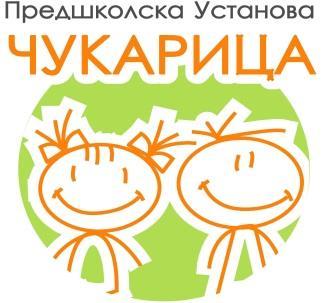 Г О Д И Ш Њ И    П Л А Н    Р  А  Д  АПРЕДШКОЛСКЕ УСТАНОВЕ ЧУКАРИЦА ЗА РАДНУ2017/2018.  ГОДИНУБеоград, септембар 2017. годинеI – УВОДНЕ НАПОМЕНЕГодишњи план рада за радну 2017/18. годину доноси се за период од 1. септембра 2017. до 31. августа 2018. године, у складу је Законом о основама система образовања и васпитања, Општим основама предшколског програма, Развојним планом Установе и анализом и проценом ефеката програмских активности реализованих у протеклом периоду, специфичностима локалне заједнице, потребама и очекивања породице, организационим могућностима дечијег вртића.На подручју општине Чукарица налази се јединствена Установа која се бави предшколским васпитањем и образовањем деце узраста 1 - 7 година. У саставу Установе се налази 21 вртић, а у припреми је подношење захтева за издавање грађевинске дозволе за изградњу новог вртића капацитета 252 деце на локацији Филмски град.У оквиру делатности Установе организовани су различити облици рада са децом: целодневни боравак, четворочасовни припремни предшколски програм, а на основу Правилника о врстама, начину остваривања и финансирања посебних, специјализованих програма и других облика рада и услуга које остварује предшколска установа ("Службени гласник РС", број 26/13), у ПУ Чукарица наставиће се са реализацијом  посебних програма и других програма и облика рада и услуга у оквиру радног времена и ван радног времена вртића. У целодневни боравак Предшколске Установе Чукарица уписано је 4477 деце узраста од 3 - 7 година,  узраста до 3 године смештено је 1100 деце и у две развојне групе 15 деце.Полудневним боравком (припрема за школу) обухваћено је око 455 деце. Ови облици рада се реализују у просторијама вртића, основних школа и месних заједница на територији Бановог брда, Железника, Сремчице, Велике Моштанице, Остружнице, Чукаричке падине, Белих вода, Церака и Рушња. Сви кадрови који су ангажовани за рад са децом су квалификовани и стручно оспособљени за васпитно-образовни рад, што је веома значајно за успешну реализацију.	Општи циљ васпитно-образовног рада дечијег вртића План васпитно-образовног рада Установе у складу је са Општим основама предшколског програма, Развојним планом Установе, Акционим планом, Предшколским програмом, а заснива се на евалуацији активности реализованих у протеклом периоду.Годишњи план предвиђа основне активности и даје смернице медицинским сестрама, васпитачима, стручним сарадницима и сарадницима, за осмишљавање и развијање конкретних програмских садржаја на нивоу сваког вртића. На основу континуираног посматрања и праћења потреба и интересовања деце и породице конкретизују се активности васпитно - образовног рада и неге, креирају садржаји и облици рада и реализује сарадња са породицом и локалном заједницом.Полазишта у планирању васпитно-образовног рада:-Грађење квалитетног односа са децом -Препознавање потреба детета и уважавање дечје иницијативе -Препознавање области у којима је потребна додатна подршка за развој-Игра као основни метод -Креирање стимулативне средине.Приоритети у раду током радне 2017/18. године су:-Евалуација и унапређивање актуелне праксе посматрања, праћења дечијег развоја и напредовања и документовања васпитно-образовног рада -Јачање осетљивости за препознавање значаја дечје иницијативе у планирању и креирању средине, игара и активности -Планирање васпитно - образовног рада на принципима индивидуализованог приступа у раду са децом -Неговање инклузивне праксе путем сензибилизације и едукације запослених и родитеља и прилагођавање средине-Продубљивање сарадње са породицом кроз развијање партнерског односа (идентификовање потреба, могућности учешћа и родитељских иницијатива)-Сагледавање сопствене праксе из улоге рефлексивног практичара кроз процес самовредновања у областима Подршка деци и породици, Организација рада и руковођење и Ресурси.	Предложени програмски садржаји схватају се као променљиви, у зависности од средине, састава васпитне групе, узраста деце, њихових интересовања, могућности и других специфичности у организацији рада Установе. Основни циљ Установе је да кроз било који облик рада прође што већи број деце и тако им пружи веће могућности за развој и напредовање и припреми их за полазак у школу.	Битна начела васпитно-образовног рада која ће бити приоритети су поштовање другог, ангажованост и доследност, као и поштовање дечије игре, која је праћена позитивним емоцијама, радује дете, доноси му задовољство, омогућава спонтано, стваралачко изражавање и стицање сигурности. 	Програмом Предшколске Установе Чукарица утврђени су основни и трајни задаци у васпитно-образовном раду са децом:-	да се изграђује и формира физички и ментално здраво дете;-	да се обогати и прошири социјално искуство деце;-	да се код деце развијају и оплемењују позитивне емоције;-	да се подстиче позитивна комуникација и дружење деце;-	да се код деце подстиче радозналост и жеља за сазнањем;-	да се подстиче спонтано учење кроз игру;-	да се повећа доступност предшколског васпитања и образовања за сву децу;II – ПОТРЕБЕ ПОРОДИЦЕ И ДЕЦЕ НА ОПШТИНИ ЧУКАРИЦА	Полазећи од потреба породице и деце узраста од 1 до 7 година, у Предшколској Установи Чукарица организује се целодневни боравак, као основни и примарни облик рада, у трајању 07:00-18:00 часова, а у неким вртићима у циљу заводовољавања потреба родитеља и од 06:00-18:00 часова.	Предшколска Установа својим различитим облицима рада обухвата око 6564 деце. Највећи број обухваћене деце је у најстаријем узрасту  (3 - 7 година) и у припремним групама. Број обухваћене деце креће се око 80%. 		У саставу наше Установе раде две групе за децу са посебним потребама.У наредном периоду Установа ће бити укључена у пројекат Вртићи без граница 3- подршка унапређивању система друштвене бриге о деци и предшколског васпитања и образовања. Пројекат партнерски реализују Министарство просвете, науке и технолошког развоја, УНИЦЕФ, и ЦИП – центар за интерактивну педагогију. Циљ ове фазе пројекта је да се у урбаним срединама, у којима је интересовање породица за укључивање деце у предшколско васпитање и образовање велико, а капацитети предшколских установа ограничени, истраже реални модалитети већег обухвата деце квалитетним краћим програмима.Потребе родитеља и деце за другим, додатним облицима рада су велике, а посебно је изражено интересовање за учење страних језика, спортских активности и одласке на излете, зимовање и летовање. Финансирање ових активности одвија се из средстава родитеља а у складу са Правилником о врстама, начину остваривања и финансирања посебних, специјализованих програма и других облика рада и услуга које остварује предшколска установа.У току 2017/18 се и даље планира добра сарадња са Градском општином Чукарица , реализовање пројекта хипотерапије и реализовање посебних и специјализованих програма.Родитељи ће и ове године бити непосредни сарадници, партнери васпитача и деце у планирању и реализацији заједничког живота у дечјем вртићу.Учешће родитеља биће значајно у успостављању и развијању васпитних процеса, заједничком планирању активности хуманитарног и едукативног карактера као и развијању емпатије, прихватању различитости и социјализацији. III. – МАТЕРИЈАЛНИ УСЛОВИ ЗА ОСТВАРИВАЊЕДЕЛАТНОСТИ	1. Објекти за децу1.1 Преглед наменских грађевинских објеката по врстама, броју, капацитету, површини објеката и дворишта и адреси:	С  в  е  г  а:	      190        	   4.040     	29.567, 46      102.936,001.2.   Преглед других ( прилагођених ) простора за рад са децомС   в    е    г    а:       	22                 540                   1749,52             7.300                        ---------------------------------------------------------------------------------------У к у п н о	          212	     4580	    31.316,98	   110.236,001.3.   Објекти за припрему хране2. Стање опремљености	У већини кухиња по радним јединицама наше Установе, због дугогодишње употребе и амортизације, као и повећања капацитета, неопходно је, сходно финансијским могућностима, сукцесивно обнављати  постојећу опрему и ситан инвентар.	Сем набавке нове опреме, према потреби се врши набавка резервних делова и поправка постојеће опреме, а према приоритетима и расположивим финансијским средствима				IV ЗАДАЦИ НА УНАПРЕЂИВАЊУ УСЛОВАЗА ОСТВАРИВАЊЕ ДЕЛАТНОСТИИнвестиционо одржавање, уређење објеката и двориштаНа нивоу установе ради боље енергетске ефикасности потребно је заменити столарију, Поправити кровне покриваче, набавка мобилијара.Кровови-   19.550.000,00, Столарија- 31.000.000,00, Хобловање-3.000.000,00, Кречење – 5.000.000,00, Aнти бактеријски под – 2.250.000,00V. -  ОБЛИЦИ РАДА СА ДЕЦОМ1. Целодневни  и четворосатни припремни предшколски програм:Из наведене табеле се види да Установа има 30 групa малих школа- припремних предшколских програма који ће се одвијати како у просторијама Установе (21 група) тако и у изнајмљеним просторима (9 група). Секретаријат за образовање и дечју заштиту нам по основу Закључка градоначелника града Београда надокнађује закуп вртића Ђурђевак у износу од 1.547,85 евра и од 892,25 евра у динарској противвредности по средњем курсу евра, за закуп дела вртића који је проширен за боравак деце.2. Повремени облици рададодатне делатности                                             број децеучење страних језика                                            500	узраст преко 4 годинефизичка култура                                                1.000плесна школа и ритмика                                      500школа глуме и друго........................................... 500Укупно:                                                                 2.5003. Програми од општег интереса-Целодневни боравак за децу са посебним потребама у трајању од 11 сати:РЈ «Сањалица»	број група:	2 		 број деце:	14-У оквиру група редовне делатности Установа је у рад укључила 4 дефектолога да по потреби раде са 47 деце у инклузији.3. 1. У оквиру редовних група борави укупно 14 деце у инклузији (Свети Сава-2, Невен-1, Сањалица-2, Кошута -1, Дечји гај-2, Весељко-3, Цврчак-2 и Машталица-1). 4. Преглед по планираним облицима рада, броју група и броју деце 5. Одмор и рекреација	Установа ће организовати зимовања и летовања деце као и једнодневне излете преко овлашћених туристичких организација у складу са Програмом организовања зимовања, летовања и излета. Сагласно одредбама Закона о основама система образовања и васпитања, извештај ће се доставити надлежним органима установе на разматрање.	6. Организација рада у летњем периоду:	На основу анализе обима делатности и просечног присуства деце у току летњих месеци, након прикупљања сагласности родитеља, Установа ће  реорганизоваће рад мањих вртића по следећем распореду.	-врић Жирић боравиће у вртићу Радосно детињство,	-вртић Рода боравиће у вртићу Свети Сава	-вртић Дуга боравиће у вртићу Царић-вртић Плави чуперак боравиће у вртићу Весељко			VI.  – ОРГАНИЗАЦИЈА РАДА И КАДРОВАБрој радника по стручности 2. Распоред и структура радног времена стручних сарадника, васпитача и медицинских сестара које раде у групи: Сагласно Закону о основама система образовања и васпитања Републике Србије структура и распоред обавеза стручних сарадника, васпитача, медицинских сестара у групи у оквиру радне недеље, с тим да укупно радно време не буде дуже од 40 сати у радној седмици у току радне године одређује се на следећи начин:Стручни сарадници:Сви облици рада са децом, васпитачима, другим сарадницима, родитељима, односно старатељима деце...		30 сатистручно усавршавање, ................................	 5вођење документације, .............................	 3сарадња са надлежним институцијама, 	 2________________40 сати	Васпитач, односно медицинска сестра у групи:непосредни рад са децом, ..........................	30 сатипланирање и програмирање васпитно-образовног рада, ......................................	 3:30дневна скица и реализација као и запажања о деци, ......................................	 1:30 сарадња са породицом, ...........................	 2сарадња са друштвеном средином, односноса здравственим институцијама, ................	 1стручно усавршавање, ................................. 1учешће у заједничком уређењу простора,	 1________________40 сатиСагласно Закону о основама система образовања и васпитања Републике Србије структура и распоред обавеза васпитача на реализацији припремног предшколског програма у оквиру радне недеље, с тим да укупно радно време не буде дуже од 40 сати у радној седмици у току радне године, одређује се на следећи начин:		Васпитач на четворосатном припремном предшколском програму:остваривање припремног предшколскогпрограма						20 сатипланирање и програмирање васпитно-образовног рада					  3:30дневна скица и реализација као и запажања о деци					  1:30 сарадња са породицом				  3сарадња са друштвеном средином, односноса здравственим институцијама			  4		-     вођење педагошке документације			  2стручно усавршавање				  1учешће у пројектима и тимовима			  2учешће у заједничком уређењу простора		  3            40 сатиVII.	 ПЛАН  ВАСПИТНО - ОБРАЗОВНОГ РАДАПлан васпитно-образовног рада Установе за 2017./18. годину, у складу је са Општим основама предшколског програма, Развојним планом Установе, Акционим планом, Предшколским програмом, а заснива се на евалуацији активности реализованих у протеклом периоду.Годишњи план предвиђа основне активности и даје смернице медицинским сестрама, васпитачима, стручним сарадницима и сарадницима, за осмишљавање и развијање конкретних програмских садржаја на нивоу сваког вртића. На основу континуираног посматрања и праћења потреба и интересовања деце и породице конкретизују се активности васпитно - образовног рада и неге, креирају садржаји и облици рада и реализује сарадња са породицом и локалном заједницом.Полазишта у планирању васпитно-образовног рада:Грађење квалитетног односа са децом Препознавање потреба детета и уважавање дечје иницијативе Препознавање области у којима је потребна додатна подршка за развојИгра као основни метод Креирање стимулативне срединеПриоритети у раду током радне 2017/18.године су:Евалуација и унапређивање актуелне праксе посматрања, праћења дечијег развоја и напредовања и документовања васпитно-образовног рада Јачање осетљивости за препознавање значаја дечје иницијативе у планирању и креирању средине, игара и активности Планирање васпитно - образовног рада на принципима индивидуализованог приступа у раду са децом Неговање инклузивне праксе путем сензибилизације и едукације запослених и родитеља и прилагођавање срединеПродубљивање сарадње са породицом кроз развијање партнерског односа (идентификовање потреба, могућности учешћа и родитељских иницијатива)Сагледавање сопствене праксе из улоге рефлексивног практичара кроз процес самовредновања у областима Подршка деци и породици, Организација рада и руковођење и Ресурси.Адаптација деце на полазак у вртић и подршка током транзиционих периода Процес адаптације детета и породице на боравак у јаслама се пажљиво планира и систематски прати у нашој установи већ дуги низ година. На основу резултата евалуације рада (Годишњи извештај рада 2016/2017) препознали смо потребу за подршком деци и породици и током адаптације у периодима када дете прелази из једног нивоа васпитања и образовања на други. То су транзициони периоди који обухватају неколико месеци пре и након што дете пређе на следећи ниво васпитања и образовања: када дете први пут полази у предшколску установу (јасле, вртић, ППП), када прелази из јасала у вртић или долази из  другог вртића (мења групу) и када полази у школу. Ови периоди су праћени повишеним стресом јер захтевају нова прилагођавања за све актере овог процеса (дете, породица, васпитачи). Активности којима се обезбеђују услови за успешно прилагођавање и добробит детета, планирају се и реализију кроз узајамну сарадњу предшколске установе, породице и других система (ОШ, други вртић, ЦСР, терапеути, ИРК....). У нашој установи, на основу анализе као  јаке стране досадашње праксе препознати су програм адаптације деце на јасле и вртић у сарадњи са родитељима и подршка породици путем родитељских састанака за сваки транзициони период. На основу позитивних искустава из претходних година настављамо да радимо на остваривању повољних услова за адаптацију деце креирањем подстицајне средине и активности, осмишљеним и активним присуством родитеља током првих дана боравка деце у јаслицама и у вртићу, поштовањем индивидуалног ритма детета и постепеним одвајањем од родитеља. Посебну пажњу поклањамо стварању поверења и добре сарадње са породицом. Планирамо родитељске састанке пре поласка новопримљене деце, писане информаторе о процесу адаптације, организацији живота и рада у вртићу, упитнике о навикама и особинама детета. Индивидуални разговори и подршка од стране васпитног особља и стручне службе ће и у наредној години деци и породици бити на располагању свакодневно.У наредном периоду циљ нам је да поспешимо сарадњу и размену информација о развоју и напредовању и социјалном функционисању детета унутар наших вртића, а и са другим системима (школа,центар за социјални рад), током свих транзиционих периода.ВАСПИТНО-ОБРАЗОВНИ РАД СА ДЕЦОМ УЗРАСТА ОД 1 ДО 3 ГОДИНЕПриоритет у раду медицинске сестре-васпитача је да гради квалитетан однос са сваким дететом, у коме се дете осећа сигурно и прихваћено. Однос са дететом јасленог узраста медицинска сестра - васпитач успоставља и развија кроз процесе неге и дневне активности. Грађење квалитетног односа са дететом медицинска сестра - васпитач обезбеђује увремењеним и доследним реаговањем на дечје емоције, њиховим безусловним прихватањем и подршком у усвајању адекватних начина за њихово изражавање. Планирање рада и уређење средине врши се тако да омогући горе наведене поступке. У свом раду, медицинске сестре - васпитачи прате развојне принципе али и уважавају индивидуалне специфичности сваког детета и рад реализују у складу са њима. Свет који их окружује деца имају потребу да истражују чулима и тако сазнају.  Покретање ових процеса подстакнуто је квалитетним односом медицинске сестре-васпитача и детета, као и стимулативном средином, плански уређеном и обогаћеном подстицајним играчкама. Посебна пажња поклања се обогаћивању дечије игре, као контекста у ком се одвија истраживање света, делање у њему и његово мењање. Активности из области развоја говора на јасленом узрасту подразумевају подстицање детета на разноврснe облике вербалне и невербалне комуникације кроз заједничке практично-ситуационе активности са медицинским сестрама-васпитачима. Кроз свакодневне разноврсне ситуације подстиче се комуникација између деце и одраслог и деце међусобно, социо-емоционални и интелектуални развој.  	Развој логомоторике, вежбе за развој оралне праксије, развој сензорног оралног подручја као битан предуслов за развој говора је област на коју ће тежиште свог рада ставити логопеди Установе.На јасленом узрасту медицинска сестра - васпитач планира стимулацију развоја моторике у складу са могућностима детета, кроз подстицајне активности за координацију сензомоторног развоја, снагу и општу покретљивост и флексибилност. Њиховим систематским и континуираним спровођењем и усложњавањем формира се основа за адекватан раст и развој свих група мишића и прати се сензомоторички развој и напредак сваког детета. Покрет праћен музиком помаже развоју доживљаја сопственог тела и простора око себе, опуштању и доживљају припадности групи.  Дете се сагледава као целовито биће које се развија својим темпом (холистички приступ). Активности које медицинска сестра - васпитач планира и реализује нуде подстицај за све области развоја детета.    ВАСПИТНО-ОБРАЗОВНИ РАД СА ДЕЦОМ ОД 3 ГОДИНЕ ДО ПОЛАСКА У ШКОЛУПриоритети за унапређивање васпитно - образовног рада током 2016/2017 године ће бити неговање и култивисање дечје игре, подржавање дечје иницијативе, уважавање различитости, креирање подстицајне средине. У овом процесу ослонац чине квалитетна сарадња са породицом и континуирано самовредновање, евалуација и унапређивање актуелне праксе посматрања, праћења дечијег развоја и напредовања и документовања васпитно-образовног рада.  Игра У нашој предшколској установи приоритет дајемо игри као основном методу рада. Кроз игру васпитач треба да ствара услове да се дете изрази, гради самосталност, учи, развија машту, креира и гради односе, усваја правила понашања, јача фрустрациону толеранцију, показује интересовања и др.  Васпитач кроз свој ради треба да препознаје иницијативу деце и прилике у којима деца граде спонтану игру. Он креира стимулативну средину у сарадњи са децом, и може да се прикључи дечијој игри као партнер, играч. Игра има развојни потенцијал. Изазов је за васпитача да заштити и култивише дечју игру. Ипак треба бити свестан и интервенција које васпитач уводи у дечју игру, у циљу подстицања развоја и обликовања понашања. Сврха игре није само учење. Приоритет у раду је да градимо равнотежу између приступа дечијој игри као развојном потенцијалу и заштите самосталне дечије игре.На вртићком узрасту игра се усложњава: од активности које су везане за непосредан контекст детета ка апстрактнијим садржајима, сложенијим конструкцијама. Временом све већи значај имају игре улога и стваралачке игре. Вршњаци добијају све већу  улогу у развоју игре. То отвара још једно важно поље рада, а то је грађење кохезије групе и подстицање развоја социјалних вештина (сарадња, решавање конфликата, усвајање правила понашање и др.), паралелно са растућом потребом деце за самосталношћу.Дечја иницијатива Дете вртићког узраста овладава својим телом и помера фокус истраживања на друге особе и средину. Током овог периода дете усавршава овладавање функцијама тела и бригу о себи. Оно учи да препозна и овладава властитим потребама и емоцијама. Потребна је подршка одраслог у овим процесима. Дете тестира и проширује своје моћи и границе што је основ поверења у себе. Иницијативе које дете спонтано покреће и одговор средине на њих утичу на обликовање слике о себи и о свету око себе. Дете на основу претходног искуства гради идеје о свету и себи у њему, што је основ за даље истраживање и грађење нових разумевања. Потребно је да дете тестира реалност кроз реалан контакт са физичком средином (да искуси, испроба, уради и види продукт своје активности). Радозналост детета, која се испољава у дечјим питањима, игри, истраживању средине и интеракцијама у групи извор су учења. Интересовања деце могу се пратити кроз сва дечја испољавања (емоције, питања, иницијативе…). Приоритет је препознати и подржати иницијативу деце. Уважавање различитости и грађење квалитетног односа са децомТемељ за све наведене активности је однос који дете остварује у групи са вршњацима и одраслима, однос се гради и развија кроз све ове процесе, а круна читавог процеса је опет квалитетан однос. Уважавање различитости је основни принцип и приоритет у раду у нашој установи. Предуслов за квалитетан однос су прихватање, уважавање и сигурност сваког појединца. Разумевање и уважавање различитих особина, способности и интересовања сваког детета и одраслог постиже се кроз активно учешће у различитим заједничким активностима деце и одраслих. Васпитно - образовни рад одликује холистички приступ. Развој детета се сагледава целовито. ВАСПИТНО-ОБРАЗОВНИ РАД СА ДЕЦОМ У ПРИПРЕМНОМ ПРЕДШКОЛСКОМ ПРОГРАМУ Програм васпитно образовног рада са децом пред полазак у школу се ослања на потенцијале детета и помаже му да изрази своју особеност, своје унутрашње потребе и интересовања и даље их развија, доприноси проширивању и сређивању социјалних и сазнајних искустава деце, оснажује комуникативну компетенцију, доприноси емоционалној и социјалној стабилности деце и подржава мотивацију за новим облицима учења и сазнавања.Укључивањем све деце у припремне предшколске групе обезбеђују се услови за проширивање и сређивање социјалног и сазнајног искуства чиме се ублажавају социо - културне разлике и обезбеђују подједнакe могућности за полазак у школу. Програм, такође, представља допуну породичном васпитању јер је отворен је за потребе деце и породица и полази од права родитеља да активно учествују у подизању и васпитању свога детета, чиме се унапређују васпитне компетенције породице.Остваривање припремног предшколског програма доприноси програмском и организационом повезивању предшколског и школског система као претпоставке остваривања континуитета у васпитању и образовању деце. Успостављање везе између два дела јединственог система образовања и васпитања олакшава прелазак детета у ново окружење и представља заједничку одговорност васпитача и учитеља, вртића и основне школе.Општи циљОбезбеђивање квалитетног физичког и социјалног контекста за развој и учење кроз холистички приступ детету, уз уважавање развојних и индивидуалних карактеристика и права сваког детета.Задаци васпитно  образовног рада у припремном предшколском програму:Подстицање осамостаљивања  Самосталност подразумева развијање способности детета да само истражује, решава проблеме, ствара, иницира и доноси одлуке, да развије способност изражавања и самоизражавања. Васпитачи, заједно са породицом стварају и користе све ситуације у којима ће се дете осећати сигурно и у којима ће имати бројне могућности за игру и самостално обављање активности. Подржавајући самосталност деце, одрасли пажљиво пружа помоћ само у оној мери у којој је неопходно, више као ослонац за даље развијање игре и активности а не као готово решење. Важне вештине које су неопходне да их дете усвоји пре поласка у школу односи се на бригу о себи, својим стварима и самостално предузимање активности везаних за хигијену, исхрану и облачење.Подршка физичком развоју Стварањем ситуација за подстицање природног раста и развоја доприносимо бољим моторичким способностима, што омогућава ефикасније сналажење деце у разним ситуацијама и лакше уклапање у игру са вршњацима. Свакодневно телесно вежбање има карактер игре, задовољава снажну потребу детета за кретањем и изражавањем кроз покрет. Задатак одраслих је да пажљивим избором активности, њиховим дозирањем и варирањем разноврсних форми и облика доприноси оптималном подстицању развоја. Јачање социо-емоционалне комететнцијеЗа полазак у школу, социо-емоционална зрелост представља темељ и базу за  суочавање са изазовима које та промена доноси. Због тога се у планирању васпитно-образовног рада посебна пажња поклања дечијим емоцијама, могућностима да их дете препозна и адекватно изрази. Дете које је у довољној мери самостално и емотивно зрело успева да задовољи своје потребе, права и жеље и лакше улази у интеракције са вршњацима и из њих добија више задовољства и подршке. Ако детету омогућимо да изрази своје потребе, уз индивидуално прилагођавање плана детету, оно ће  се  осетити прихваћено од стране групе, укључујући и дете којем је потребна додатна подршка. На тај начин му омогућавамо да изгради сигурност и самопоштовање. Уважавањем значаја дечје иницијативе у планирању и креирању средине, игара и активности  дете има веће шансе за доживљај унутрашње мотивације за учење.Подршка сазнајном развојуПодршка и оснаживање деце да развијају интелектуалне функције и операције, планира се кроз свакодневне активности и спроводи кроз решавање различитих практичних ситуација. Нагласак у планирању је на истраживачким активностима, праћеним активним дијалогом - постављањем питања, размишљањем и коментарисањем својих и туђих изјава и поступака, изношењем својих размишљања и искустава. Основе критичког мишљења, способности за рефлексију над различитим садржајима, постављају се у овом периоду кроз креативне задатке у процесу истраживања света који га окружује. Унапређивање вештина невербалне и вербалне комуникације (говора) и писменостиПредуслови за квалитетни дијалог са вршњацима и одраслима је могућност изражавања својих жеља, намера и мисли тако да другима буду разумљиви. Слушање и адекватно разумевање порука које детету бивају упућене такође је комуникацијска  вештина од које ће зависити квалитет успостављених интеракција. Правилно и примерено коришћење говора и језика олакшава изградњу односа са светом око себе, па се његовом развоју придаје нарочита пажња у планирању рада у предшколским групама. Припрема за почетно читање и писање један је од задатака припремног предшколског програма. Реализује се кроз активности које подстичу развој интересовања за писано изражавање, говорне вежбе и игре у којима се користе писане и усмене језичке форме. Подстицањем развоја фине моторике  усавршава се спретност и покретљивост шаке и прстију, вољна контрола покрета и координација око-рука, које су неопходне за овладавање писањем. Вештине читања и писања развијају се до индивидуалних могућности и интересовањима сваког појединог детета.Неговање радозналостиУважавањем и подстицањем природне дечије радозналости, потребе за сазнавањем и проширивањем искустава  одрасли омогућавају деци да буду активна, да трагају за новим, да истражују и испитују непознато, што је у директној вези са мотивацијом за учење у школском периоду. Стварањем ситуација у којима се дечији искази уважавају, разматрају и прихватају као мисаоне активности негује се и развија природна дечија радозналост., Поштовање индивидуалности и подстицање креативностиСвако дете је особена личност које има свој темпо развоја, своје потребе, стил учења, себи својствен начин доживљавања изражавања. Кроз планирање васпитно - образовног рада на принципима индивидуализованог приступа у раду са децом води се рачуна о стваралачким потенцијалима и различитим начинима изражавања спонтаних креативних способности. Највећи број деце у четворочасовном припремном предшколском програму се први пут укључује у овакав вид организованог учествовања у животу и раду у групи  вршњака и зато је врло важно са каквим очекивањима и предзнањима дете долази, каква ће искуства и сазнања  стећи и  какве ће емоције  са собом понети.У циљу праћења и унапређивања квалитета рада на почетку сваке радне године формира се Актив васпитача припремних предшколских група. Овај актив чине васпитачи свих припремних предшколских група, а Активом координишу стручни сарадници – психолог Дејан Виденовић и педагог Славица Илић, који на основу сагледаних потреба израђују и реализују план рада Актива васпитача припремних предшколских група. ГОДИШЊЕ ТЕМЕ:Акциони план рада сваког вртића (укључујући и јасле) садржи и годишњу тему у оквиру које је се разрађују активности и мањи пројекти који се реализују у том вртићу:Вртић „Горица“ своје активности у току наредне године наставља да развија под темом “Идемо напоље!”. У претходној години, васпитачи и деца су истраживали могућности коришћења простора ван својих соба на нове начине и освежавали до сада занемарене кутке. Пуно пажње наставиће да посвећују више пута награђиваном дворишту вртића, које константно планирају користити за рад, и сарађивати са родитељима и локалном заједницом на његовом оплемењивању. Преиспитивала се и могућности бриге о биљкама и љубимцима у вртићу, уз помоћ родитеља, и то тим вртића планира да настави у наредном периоду. Важан домен рада који у наредној години тим вртића жели да додатно истражи биће и суочавање са стереотипима и предрасудама које гајимо о породицама. Вртић „Бајка“ се у наредној радној години 2017/2018 усмерава на истраживање пројекaта са децом. Упознавање са овом темом започели смо током претходне радне године, а током наредне радне године ћемо се усмерити да пројекти заживе у групама вртића. Пројекти са децом дају шансу да се деца активно укључе у креирање програма у вртићу, да истражују заједно са другом децом и одраслима (родитељи, представници локалне заједнице, васпитачи), да се упознају са светом који их интринзично занима и продубљено остану акгажовани око питања од заједничког интереса. Због бројних могућности који пројекти са децом нуде, бирамо их као фокус за стручно усавршавање, истраживање у пракси, креирање промена у средини и сарадњу са породицом.    Вртић „Дуга“ наставиће и у наредној години са истраживањем теме „У чаробном свету играчака“. У сарадњи са родитеља, мешовита и предшколска група креираће средства за игру и учење и дизајнирати своје играчке и простор у складу са својим жељама и интересовањима. Промишљањем могућности које асиметрична вршњачка интеракција пружа, васпитачи мешовите и припремне предшколске групе у току ове радне године настављају са подстицањем целовитог дечјег развоја и напредовања, уско сарађујући с породицом и локалном заједницом.  Припремни предшколски програм у вртићу наставиће и ове године сарадњу са тимом за диверсификацију и настојати да анимира што више предшколаца из ближег окружења да се укључи у рад групе.Вртић „Жирић“ у наредној години 2017/2018 наставља рад на теми „Кроз игру учимо, са природом се дружимо”.  Током наредне радне године акценат ћемо ставити на истраживање разноврсности могућности за ангажман деце у активностима у природи и даље истраживати област игара са ризицима. Наставићемо са креирањем промена у средини у складу са темом вртића, у сарадњи са родитељима и локалном заједницом. Планирамо да проширимо истраживање средине ван дворишта вртића, као и могућности за игру током различитих временских прилика током године. Такође, испитиваћемо могучности да децу директније укључимо у грађење програма. Своја актуелна сазнања током истраживања на теми приказаћемо у оквиру хоризонталне размене током радне године.Васпитачи вртића „Весељко“ настављају са истраживањем и унапређивањем своје праксе и јачањем сарадње на свим нивоима.  Током претходне године у јаслама је започет пројекат “Обично (не)обичне игре” који је прерастао у годишњу тему целог вртића. Идеја је да се кроз ову тему и даље   развијају,  граде и негују односи у заједничким тематским активностима и пројектима деце, васпитача и родитеља.. Циљ је да играње има свој пуни потенцијал и да сви учесници буду људи који се играју (homo ludens) и кроз игру расту и развијају своје компетенције (и деца и одрасли). Важан сегмент рада ће бити информисање  родитеља о значају игре и заједничко учешће у активностима  грађења односа са дететом кроз игру. Наставиће се и са развијањем оптималних стратегија  подршке деци и породици у тзв. транзиционим периодима у којима је стрес појачан.  Обично (не)обичне игре ће играти, откривати и креирати  и у кратком диверсификованом програму који ће бити реализован у библиотеци, под називом “Чаробна шума”, што ће допринети повећању обухвата деце квалитетним програмима предшколског васпитања и образовања.Вртић Ђурђевак ће се у наредној радној години посветити годишњој теми "Уметнички доживљавамо свет-истражујемо, стварамо, шарамо".  Уметнички доживљај света као посебан приступ реалности омогућава богађење дечје перцепције, изражавања и сензибилише их за дубље повезивање. Наставићемо истраживање области креативног покрета и плеса, а посебно смо заинтересовани и за ликовни и музички израз, позориште као и свет уметника. Током године ћемо заједно са родитељима, децом и користећи ресурсе локалне заједнице испитивати значај уметности у животу детета.Вртић „Дечји клуб“, понет позитивним искуствима из претходне, у наредној години истраживаће тему “Музиком око света”. Сарађујући с породицом и широм заједницом, деца и васпитачи музиком ће шетати по карти света и истражити далеке пределе и културе. Кроз контакт са музичким инструментима, подстицаће се различите области развоја и  развијати капацитети за сарадњу и размишљање о различитостима. Специфичности простора и узрасну мешовитост групе тим вртића користиће и даље као предност у планирању и реализацији рада. Вртић “Кошута” ће током  наредне године кроз покрет, плес и драмски израз  акценат ставити на развијању партнерских односа на свим нивоима: децом, васпитачима, родитељима и локалном заједницом.  Кроз планирање и реализацију бројних заједничких активности  радићемо на испитивању, разумевању и усаглашавању међусобних потреба, жеља и могућности. Све ово допринеће да се у вртићу развија  атмосфера заједништва, сарадње, размене, подршке и учења.У току следеће године васпитачи вртића ”Свети Сава”  ће у раду са децом путем бројних техника драмског метода  на  различите начине свог  креативног изражавања истраживати однос  са светом око себе, учити  више о  емоцијама, међусобним односима, конструктивним начинима решавања проблема,  узроцима и последицама као и начинима примене већ стеченог личног искуства у новонасталим ситуацијама. У сарадњи  са родитељима осмишљаваће разноврсне игре и активности путем којих ће се код деце подстицати интересовање за музику, плес и покрет.Вртић “Рода” у току године развијаће тему“Пут око света“. Васпитачи ће кроз разноврсне игре и активности  децу упознавати са различитим народима, њиховим културама, традицијом и вредностима. На овај начин развијаће се и неговати  клима разумевања, поштовања раличитости, сарадње и  веће толеранције према другима. У овај процес биће активно укључени  родитељи и локална заједница.                                                                                                                                                                                                                                      Васпитачи вртића „Плава птица“ и ову радну годину посветиће развијању теме ''Упознајем свет кроз реч и покрет''. Кроз игру и широк спектар подстицајних активности пружаћемо подршку целовитом развоју и добробити деце, пружањем услова и подстицаја да развијају своје капацитете, проширују искуства и изграђују знања о себи, другим људима и свету.Остварени партнерски односи са родитељима и локалном средином биће нам подршка у реализацији теме и развијању инклузивне праксе. У вртићу „Сањалица“ васпитачи ће у сарадњи са децом и родитељима развијати тему „Кооперативне игре у сарадњи са породицом...“.. Васпитачи ће  у сарадњи са родитељима  осмишљавати  разноврсне игре и активности којима ће градити код деце, осећај сигурности, заједништва, партнеске однос са другом децом, васпитачима и самим родитељима.  Тим вртића радиће и даље на разматрању како све уважити, али и оснажити, дечије јаке стране, афинитете и иницијативе.  Кроз повезивање са породицом радиће се на испитивању и усаглашавању потреба породица, као и на усклађивању васпитних утицаја породице и вртића и развијању васпитних компетенција родитеља, а све у циљу подстицања  целокупног дечјег раста и развоја.  Такође, ћемо се бавити развијању инклузивне праксе и сензитивности код  родитеља поводом ове теме.У оквиру годишње теме ,,У сусрет новим видицима са насмејаним и одговорним лицима'', васпитачи и деца вртића ,,Радосно детињство’’ наставиће да раде на темама везаним за екологију уз неговање музичких и плесних активности и подршку хора. Настављамо да израђујемо дидактичка средства од природних материјала у сарадњи са породицом, прикупљамо збирке инструмената и креирамо нове центре интересовања у радним собама. Кроз преиспитивање досадашњих образаца сви запослени у вртићу ће настојати да унапреде сопствену праксу и истакну снаге вртића.У вртићу ,,Цврчак’’ васпитачи ће заједно са децом у наредној 2017/18 радити на теми: ,, Креативни израз кроз покрет, реч и слику''. Основни циљ је да се код деце негује интересовање како би се на креативан начин разумели, подржали и изразили сопствени доживљаји и развили нови видови изражавања. У сарадњи са родитељима настојаћемо да организујемо средину и стварамо атмосферу за активности које ће деци пружити могућност да оснаже слободу стварања и прошире искуства и вештине у визуелном, аудитивном и вербалном доживљавању и представљању себе и света који их окружује.Вртић ,,Машталица'' ће у наредној 2017/18 години развијати тему ,,Бирам да рециклирам'' у оквиру које ће деца и васпитачи настојати да кроз дијалог разматрају сазнања о свету који их окружује и настоје да развију способност доношења еколошких одлука и осећање одговорности за еколошку ситуацију у својој околини. У сарадњи са родитељима и локалном заједницом планирамо активности у вртићу, али и ван дворишта вртића чиме желимо да у своје активности укључимо што већи број сарадника и установа који подржавају брижљив однос према животној средини.  У Вртићу “Дечји гај” наставља се, као годишња тема „Чудесни свет чула“. Деца јасленог и вртићког узраста са својим васпитачима откривају  свет почев од чула и путем њих креираће  појмове, увиђаће  узрочно - последичне односе, развијаће креативност и вршњачку кооперацију. Настављамо са креирањем  смо сензо - перцептивних  центара  у радним собама и заједнички Монтесори центар у издвојеном простору. Пратићемо   дечји развој и напредовање почев од чула и укључити  родитеље у све сегменте рада на теми.У вртићу “Плави чуперак”,  кроз истраживачке игре и активности, васпитачи и деца  ће кроз тему “Истражујемо кроз говор и покрет” радити  на говорном и моторичком развоју. Кроз разноврсне активности и радионице, у сарадњи са родитељима и локалном заједницом , вртић ће настојати   да буде   покретач акција на овој теми  указујући на значај међусобне повезаности и подршке.У вртићу “Невен” васпитачи ће  развијати  тему – „Здрав вртић“, кроз коју  ће   истраживачке планиране  активности  приближавати  деци на нов, занимљив и креативан начин, са акцентом на развој говора , кретања , психо-физичког здравља и самопоштовања. На тај начин васпитачи ће   наставилти   да  развијају тему – Потрага за скривеним благом - потрага за животним вредностима у циљу развијања  подстицајних услова средине за развој деце и партнерских односа са породицом.У вртићу „Бубамара” васпитачи ће у раду са децом, кроз разноврсне активности и радионице, у сарадњи са родитељима и локалном заједницом развијати тему „Ја, ти, ми, у свету који нас окружује“. Свакодневно ћемо стварати прилике да деца о вредностима размишљају, разговарају и истражују их на различите начине, пружањем услова и подстицаја да развијају своје капацитете, проширују искуства и изграђују знања о себи и другима. Развијајући свест о себи и свету који их окружује деца проналазе своје место у заједници и доприносe да свет око нас буде бољи и лепши. У вртићу ,,Царић“ васпитачи ће у раду акценат ставити на “Подстицање самопоштовања кроз развијање партнерских односа (деце-васпитача-родитеља-локалне заједнице)”, планирањем и реализацијом  активности које доприносе да сви активно учествују у животу и раду вртића. Бавићемо се истраживањем  различитих  аспеката самопоштовања као што су: моја породица и порекло, моја осећања и жеље, однос према телу,  способности, снаге и права детета.  Наставићемо рад на усклађивању васпитних утицаја породице и вртића и развијању васпитних компетенција родитеља, кроз  испитивање и усаглашавање потреба и очекивања породице у односу на могућности које пружа предшколска установа, а све у циљу подршке целовитом развоју и добробити детета..У вртићу „Сунце“ медицинске сестре и васпитачи ће заједно са породицом, полазећи од интересовања деце, заједнички реализовати тему: „Сарадња са породицом са циљом унапређења комуникативних вештина“. Ове године васпитачи ће радити на јачању својих личних компетенција у оквиру комуникације, социјалних вештина и тимског рада. Акценат ће бити на унапређењу различитих начина комуникације у односима дете-дете , дете – васпитач, дете- родитељ, васпитач-родитељ и васпитач- васпитач у функцији целовитог развоја детета. Током ове године одржаћемо радионице и тематске родитељске састанке са родитељима у циљу изграђивања партнерског односа између породице и вртића. Такође, ћемо се бавити развијању инклузивне праксе и сензитивности код  родитеља поводом ове теме.4.      САРАДЊА СА ПОРОДИЦОМУ оквиру сарадње са породицом  током наредне  радне године  наставиће се са планирањем и реализацијом активности које подстичу родитеља да активно учествују у животу и раду вртића. Кроз повезивање са породицом радиће се на испитивању и усаглашавању потреба и очекивања породице у односу на могућности које пружа предшколска установа. На систематски начин у оквирима који су дати у акционом плану програм сарадње са породицом планираће васпитачи, односно медицинске сестре-васпитачи, у сарадњи са стручним сарадницима (у складу са Програмом сарадње са породицом на нивоу Установе), а имајући у виду конкретне потребе деце и родитеља.На основу резултата анкете, која је реализована током претходне године, планираћемо даље активности како бисмо усагласили потребе са могућностима.Сарадња са породицом реализоваће се на три нивоа:информативни ниво: дневно информисање, редовни родитељски  састанци, „отворена врата“, писана комуникација (панои, брошуре);саветодавно-едукативни ниво: индивидуални разговори, тематски  родитељски састанци, штампани материјали;непосредно учешће родитеља у животу и раду вртића.Планирана је рализација задатака који односе се на укључивање родитеља у процес адаптације, укључивање у васпитно образовни рад и у активности  осмишљавања и уређивања физичке средине.Aктивно учешће родитеља, укључивањем у процес адаптације  ствара оптималне услове за прилагођавање детета на живот у вртићу. Предвиђени облици сарадње који подразумевају родитељске састанке и договоре, а затим  планиран боравак родитеља заједно са дететом у групи током  процеса адаптације и  омогућавају да се дете осећа сигурније и да се адаптира постепеније и лакше.  Током овог периода родитељи и васпитачи имају прилике да се упознају, размене информације о детету, и започну  усклађивање дневног распореда и основних васпитних правила у породици и вртићу. Врло је значајно  изграђивање поверења и узајамног разумевања, на самом почетку, као основе за даљу успешну сарадњу, у циљу добробити детета.Током године у  акционом планом су предвиђени различити видови сарадње са родитељима, а  поред тога настоји се да се остваре и друге прилике за заједничко живљење и дружење, међусобно упознавање и размену кроз непосредно учешће у васпитно образовном раду, као  и кроз дружења и активности усмерене ка богаћењу и осмишљавању средине.Представници родитеља непосредно су укључени у процес рада Установе у оквиру следећих стручних тела: Савет родитеља, Актив за развојно планирање, Комисија за специјализоване облике рада, Тим за диверсификацију програма, Тим за заштиту деце од насиља, занемаривања, злостављања и Тим за самовредновање.  На тај начин они дају допринос доношењу одлука и решавању проблема, разматрајући текућа питања из живота и рада у Установи који се тичу њихове деце. Током ове године планирамо да наставимо са континуираном сарадњом са    родитељима у свим акцијама ПУ Чукарица.Стручни сарадници су укључени  у директну и индиректну сарадњу са породицом. Стручни сарадници реализују тематске родитељске састанке,  индивидуалне   разговоре и саветовање, радионице, припремају информације и смернице путем штампаних материјала (анкете, брошуре...) као вид подршке васпитним компетенцијама  родитеља и подршке у реализацији васпитно-образовног процеса. Важна улога стручних сарадника састоји се и у подстицању унапређивања сарадње са породицом, посредно, кроз заједничка ангажовања са медицинским сестрама и васпитачима на афирмисању става о неопходности интензивне и континуиране сарадње са породицом  и пружању подршке у примени  различитих облика сарадње.САРАДЊА СА ЛОКАЛНОМ ЗАЈЕДНИЦОМПрограм сарадње са локалном заједницом посебан нагласак, током 2017/18. године, ставиће  на  развијање нових видова  сарадње у оквиру плана рада Тима за диверсификацију. Планирано је, континиурано:1. Испитивање  могућности и начина за  повећања обухвата деце кроз посебне и специјализоване програме, у сарадњи предшколске установе и локалне заједнице2. Испитивање реалних потреба на терену, како постојећих корисника, тако и оних који нису обухваћени неким обликом рада у оквиру Предшколске установе.3. Информисање и сензибилисање ПУ и локалне заједнице  о значају и могућностима увођења нових програма, као и даља реализација постојећих програма4. Опремање и коришћење простора у Остружници  додељених установи од стране Општине Чукарица, за потребе диверсификованих програма; опремање и коришћење простора Библиотеке у Железнику за потребе реализације диверсификованих програма5. Наставак рада малих тимова који реализују кућне посете породицама у ризику, сензибилисање запослених за овај начин рада и испитивање могућности за његово ширењеУ оквиру сарадње са локалном заједницом и широм друштвеном средином, планом рада Тима за заштиту деце од занемаривања, злостављања и насиља, предвиђена je међусекторскa сарадњa која је успостављена 2015. године у складу са важећим законским прописима и правилницима о поступању наведених установа у предметима насиља над женама и у партнерским односима.  Настављамо традиционалну сарадњу са:локалном заједницом: организовање активности намењене породици и деци, јавни догађаји и манифестације - “Паркић 22 вртић”, “Дечија олимпијада” и др.основнм школама: организовањем заједничких родитељских састанака, стручних размена, посета предшколских група најближим школама и посета учитеља предшколским групама;стручним и културним институцијама - деца ће посећивати позориште, библиотеке, музеје, галерије итд. удружењем ОДОС у пројекту „Ја у саобраћају“;Основном и средњом музичком школом „Амадеус“ JП “Србијашуме” - ШГ Београд - споменик природе “Липовичка шума” и др.у оквиру пројекта „Подршка деци предшколског узраста кроз терапију и активности помоћу коња“, деца са развојним тешкоћама укључиће се у програм терапије и активности помоћу коња, у реализацији стручног тима удружења „Потковица“, у простору ЈП Хиподром на општини Чукарица. Рад одликује тимски, мултидисциплинарни приступ којим се постиже дугорочни допринос раној стимулацији деце из осетљивих група.Специјална школа  „Милоје Павловић“, је доступна деци са развојним тешкоћама која похађају вртиће наше установе. У договору и континуираној сарадњи сарадника једне и друге установе, деца ће бити упућивана у школу, на коришћење широког спектра третмана и видова подршке које тамо могу добити.Предвиђена је сарадња са “Оријентиринг Савезом Србије”, као подршка деци  предшколског узраста у усвајању вештина оријентације у природи, подстицање и развијање просторне оријентације, подстицање моторичког развоја деце, подстицање развоја почетних математичких појма.Пројекат “Класика за маме и тате” у релизацији удружења   ,,Музикалиште” У оквиру јавних манифестација које не представљају редовну делатност Установе и за ову годину се предвиђа учешће у следећим активностима:-           „Дечији маратон“ који организује Скупштина град-            „Дан изазова“-           „Традиционални шаховски турнир“-       	„Дечје спортске игре предшколаца града Београда“-       	„Дечја спортијада Србије“-       	„Крос РТС-       	„Дани Београда“-       	„Сусрети предшколаца“ (учешће деце из наших вртића са одабраним тачкама);-       	„ЛУТКЕФ“ – луткарско- едукативни фестивал у Београду-       	Фестивал музичког стваралаштва у Смедереву-       	Фестивал традиционалног и модерног плеса у Пожаревцу-       	Фестивал „Позоришне дашчице“ у Београду-       	„ДЕДАР“- драмско-едукативни фестивал у Смедереву-       	Учешће на различитим ликовним конкурсима и изложбамаПрограм активности у оквиру обележавања „Дечије недеље“Активности у оквиру „Дечије недеље“ реализују се на три нивоа: на нивоу вртића, на нивоу Установе, на нивоу града, а трајаће током прве недеље октобра 2017. годинеПланиране активности на нивоу вртића:-	Изложба ликовних радова деце ПУ Чукарица у КЦ Чукарица-       	Позоришне представе,-       	Музичка и спортска такмичења,-       	Маскенбали,-       	Изложбе дечијег стваралаштва,-       	Узајамне посете и дружења деце из различитих вртићаПланиране активности на нивоу Установе:-       	Сарадња са другим Предшколским Установама кроз узајамне посете.Планиране активности на нивоу града:-       	Учешће у активностима које се планирају на нивоу града.6.    ПЛАН СТРУЧНОГ УСАВРШАВАЊА И ПЛАН РАДА ТИМОВА И АКТИВАПрограм стручног усавршавања реализоваће се кроз рад Васпитно–образовног већа и васпитно образовних актива:-за васпитаче:  Актив васпитача, Актив васпитача припремног предшколског програма, Актив ментора и приправника- васпитача, Актив за развојно планирање, Актив за заштиту деце од насиља, злостављања и занемаривања, и Актив васпитача на нивоу вртића;- за медицинске сестре-васпитаче:  Актив медицинских сестара-васпитача, Актив ментора и приправника- мед. сестара - васпитача, Актив за развојно планирање, Актив за заштиту деце од насиља, злостављања и занемаривања и Активе медицинских сестара на нивоу вртићаПредвиђено је учешће на релевантним стручним скуповима, за које се тимски припремају презентација рада наших вртића.Програмом стручног усавршавања планирамо и редовно стручно усавршавање васпитача, медицинских сестара- васпитача и стручних сарадника и сарадника путем  акредитованих семинара. Осим наведеног, учествоваћемо у програмима стручног усавршавања на различитим интернет платформама, као на пример Etwinning, EPALE i Schooleducation gateway. Пре две године, на основу квантитативне анализе података о броју васпитача и медицинских сестара васпитача који су присуствовали семинарима у периоду 2011.-2014. године уочено је да је обухват неравномеран и да зависи од величине вртића. Зато је   у радној 2014/15 години осмишљен и примењен нови модел организације семинара и постигнута је већа уједначеност. По истом моделу су организовати семинари и у 2016/17 години. У складу са добијеним резултатима планираћемо организовање семинара у наредној години. Хоризонтално стручно усавршавање је врло присутно у свим вртићима. Ова врста размене има вишеструке ефекте на квалитет рада и јачање компетенција. Наставићемо са овом праксом и у наредном периоду.Предшколска установа „Чукарица“ је током 2016/17 године активно учествовала на  30 стручних скупова и приказала укупно 23 различите презентације из области васпитно-образовног рада и превентивно здравствене заштите.Сви ови радови ће бити представљени  на стручној размени (хоризонтално усавршавање) која ће у нашој установи бити организована у октобру 2017.План рада Васпитно-образовног већаТема: “Разматрање докумената Реализација васпитно - образовног рада, Предшколског програма Установе и Годишњег плана васпитно образовног рада”, септембар 2017. год.Тема: “Разматрање Развојног плана и Годишњег плана васпитно образовног рада”, децембар 2017. год.Тема: „Уважавање различитости - превенција занемаривања“ фебруар 2018., реализатор Драгана Коруга, психолог, Центар за интерактивну педагогијуТема: „Калеидоскоп –учење са децом у заједници“, април 2018. реализаторке проф. др Живка Крњаја и проф. др Драгана Павловић Бренеселовић“Породица детета са сметњама у развоју” - Удружење родитеља деце са аутизмом, март 2018. План стручног усавршавања васпитачаСеминари за васпитаче биће реализовани током 2017/18.1.   Подршка развоју критичког мишљења на раном узрасту - модул 12. Примена садржаја и активности из екологије и области животне средине у непосредном васпитно-образовном раду3. Социјално неприхваћено дете – подршка и интеграција у вршњачку групу4. Више од игре – драмски метод и драмске технике у раду са децомПлан рада Актива васпитачаТеме које су презентоване, током радне 2016/17 . године, на стручним скуповима биће           приказане у  октобру 2017., за васпитаче ПУ Чукарица у целодневној стручној размени:Радови приказани на стручним скуповима и конференцијама 2016/17 су:1. “У чаробном свету чула - сензоперцептивна стимулација”, Марија Михајловић, Слађана Васић и Јасмина Јанковић из вртића Плава птица, у сарадњи са Јасмином Косановић.  2. „Улога стручног сарадника у унапређењу сарадње вртића и породице на основу анализе потреба породица“ педагог Јасмина Косановић, логопед Ана Хаџић, психолог Дејан Виденовић и дефектолог Ана Драгојевић3.  „Кућне посете породици као ново искуство у раду стручног сарадника психолога у предшколској установи", Катарина Ђурић и Невена Стрижак, психолози4.  „Приказ професије и праксе социјалног рада у ПУ и дистинкција у односу на друге професије“ Светлана Лакушић и Милица Марковић, социјалне раднице.5.   „Кроз игру градимо односе и решавамо изазове-ко дланом о длан“, а реализатори су васпитачице Анита Николић Радић, Марија Димић, Јована Ивков и Јована Радовановић и стручни сарадник Катарина Ђурић.6.   „Двојезична сликовница грађење односа припадања“, Александра Петровић7.   „Пројекат како су нестали диносауруси“, Александра Милановић8.   „Математика је свуда око нас“ Ненад Васић9.   „Од игре до представе“. Милош Тадић10. „Вртић као подршка деци и породици током транзиционих периода од јаслица до школе“, je рад који су приказале: Катарина Меселџија и Милица Павловић, васпитачице, Ана Маодуш, медицинска сестра- васпитачица и Катарина Ђурић, стручна сарадница –психолог11.  „Биљни свет вртића Бајка у очима и рукама детета“, Милош Зорица12.“Односи у морском екосистему- ко-конструкција значења деце и васпитача“ Милена Зорица13. „Необично необично игре -истраживачки приступ  игри и играчкама  у сарадњи са родитељима“ : Ана Азарић, Сандра Срнић, Марина Кулић медицинске сестре васпитачи и Катарина Ђурић, психолог14.„Промена као изазов - улога медицинске сестре васпитача као рефлексивног практичара.” Весић Кристина, Бунгин Јелена, Тодоровић Александра, медицинске сестре васпитачи,  у сарадњи са Стојков Татјаном стручним сарадником – педагогом;15. „Повезаност између типа емоционалне везе родитеља са дететом и спремност на партиципацију у раду вртића“, психолог Дејан Виденовић16.  „Истраживање на малим узорцима“, психолог Дејан Виденовић17. „Стручни сарадник и професионални развој – искуство са студија у иностранству“, педагог Тијана Боговац18.   “Улога ментора као покретача промена у циљу пружања могућности за развој и учење  за свако дете у заједници, психолог Катарина Ђурић19.   "Јачање компетенција медицинских сестара на ПЗЗ у формирању здравих стилова живота-улога медицинске сестре на ПЗЗ у формирању здравих навика код деце у ПУ кроз сарадњу са васпитачима и родитељима, аутори: Наташа Танасковић и Милица Павловић20.   "Здравствена нега детета са спином бифидом", аутори: Олгица Субашић и Марија Матовић.21.   „Необично необично игре -истраживачки приступ  игри и играчкама  у сарадњи са родитељима“: Ана Азарић, Сандра Срнић, Марина Кулић медицинске сестре васпитачи и Катарина Ђурић, психолог22.   „Да кретање нема сметање - мултидисциплинарни приступ превенцији повреда и деформитета коштано зглобног система код деце и одраслих у предшколској установи“ Олгица Субашић, Милица Павловић и Катарина Ђурић23.   „Сунце-пријатељ или непријатељ деце, Ивана ВуловићТеме које ће бити приказане током радне године:Игре у природи, игре са ризицима, април - мај 2018., вртић Жирић и стручни сарадник Тијана Боговац.Креативни покрет и плес, хоризонтална размена, март 2018., васпитачи учесници истоименог семинара и стручни сарадници Јелица Гагић и Тијана Боговац.Развој перцептивних вештина, хоризонтална размена, децембар 2017.вртић Дечји гај и педагог Тања Стојков.Подстицање сензомоторног развоја, април 2018. размена искустава васпитача и медицинских сестара васпитача на нивоу установе, у вртићу Дечји гај и педагог Тања Стојков.Остале теме су саствани део плана рада тимова.На нивоу сваког вртића, у складу са акционим плановима биће реализовани  састанци актива васпитача са темама:Подршка деци и породици током периода  адаптације и транзиције Подстицање и уважавање иницијативе деце у креирању васпитно-образовног радаСамовредновање васпитно-образовног рада у циљу унапређивања квалитета рада;Планирање, програмирање и документовање васпитно- образовних активности,  у циљу подстицања целокупног психо- физичког раста и развоја децеПланирање сарадње између вртића унутар Установе-заједничке презентације васпитача на одређене теме („хоризонтално усавршавање“),Унапређивање сарадње између вртића, породице и локалне заједнице у функцији подржавања дечјег развоја.План рада Актива васпитача  припремног предшколског програма:1. Тема: ,,Улога и функција радних листова у припремном предшколском програму'', реализатор: Славица Илић, педагог, октобар 2017. године2. Тема: ,,Игра ми је све или не’’, реализатори: Јелена Стојшин Раосављев, васпитач и Славица Илић, педагог, децембар 2017. године.3. Тема: ,,Могућност е Твининг портала, интеграција е Твининг пројеката у вртићу и примери пројеката са додељеном Националном ознаком квалитета’’, реализатори Милијана Гајић, васпитач и Славица Илић, педагог, фебруар 2018. године4. Тема: ,,Родитељи у припремном предшколском програму’’, реализатор Дејан Виденовић, психолог, април 2018. године5. Тема: ,,Евалуација рада у припремном предшколском програму’’, реализатори педагог Славица Илић и психолог Дејан Виденовић, јун 2018. године.План стручног усавршавања медицинских сестара Семинари за медицинске -сестре васпитаче биће реализовани током периода октобар - децембар 2017.Родитељи као партнери у васпитно-образовном радуПозитивно васпитање – позитивна дисциплина у вртићуДете у програму и говорним разменамаПлан рада Актива медицинских сестараТеме које су презентоване током 2016/17 на стручним скуповима биће приказане у     октобру 2017, за медицинске сестре - васпитаче ПУ Чукарица, у целодневној стручној размени: 1.  “У чаробном свету чула - сензоперцептивна стимулација”, .Марија Михајловић, Слађана Васић и Јасмина Јанковић из вртића Плава птица, у сарадњи са Јасмином Косановић.2.  „Вртић као подршка деци и породици током транзиционих периода од јаслица до школе“, je рад који су приказале: Катарина Меселџија и Милица Павловић, васпитачице, Ана Маодуш, медицинска сестра- васпитачица и Катарина Ђурић, стручна сарадница –психолог3.  „Необично необично игре -истраживачки приступ  игри и играчкама  у сарадњи са родитељима“ : Ана Азарић, Сандра Срнић, Марина Кулић медицинске сестре васпитачи и Катарина Ђурић, психолог4.  Промена као изазов - улога медицинске сестре васпитача као рефлексивног практичара.” Весић Кристина, Бунгин Јелена, Тодоровић Александра, медицинске сестре васпитачи,  у сарадњи са Стојков Татјаном стручним сарадником – педагогом; На нивоу сваког вртића, у складу са акционим плановима биће реализовани  састанци актива медицинских сестара- васпитача са темама:Адаптација деце на боравак у јаслама;Сарадња са породицомРазвијање природних облика кретања на јасленом узрасту;Афективна везаностПланираење и документовање; дечји портфолиоПланирање сарадње између вртића унутар Установе – заједничке презентације васпитача на одређене теме („хоризонтално усавршавање“),Самовредновање васпитно-образовног рада у циљу унапређивања квалитета рада План рада Актива ментора и приправника (васпитача и медицинских сестара)На нивоу Установе сваке године  формира се Актив ментора и приправника. Циљ овог Актива је  унапређивање рада приправника, боља  организација и већа размена искустава између ментора и приправника. Координатор овог тима Јелица Гагић, психолог - стручни сарадник заједно са педагогом - стручним сарадником Тањом Стојков сарађује са менторима и приправницима.На  нивоу сваког вртића на почетку године  биће формирани и Тимови  ментора и приправника који ће у сарадњи са Активом ментора и приправника на нивоу Установе спроводити активности у вртићима у циљу континуираног професионалног развоја приправника и ментора. Активности увођења приправника у посао  бавиће се питањима оспособљавања за самостални рад , тимски рад у вртићу као  и припрему за полагање приправничког испита.  Такође, приправници који нису приказали практичну активност пред комисијом за проверу савладаности програма увођења приправника у самостално обављање послова васпитача у Установи, имаће  прилику да у улози посматрача присуствују целом току провере савладаности других  приправника  организованог  у Установи,  где ће на један непосредан начин моћи да стекну бољи  увид у рад и функционисање комисије  а све у сврху своје боље припреме  за полагање приправничког испита.Приправници  и ментори   током године бити  ће укључени  и у све програме стручног усавршавања које ће се  организовани на нивоу  Установе а и шире.Тема: Опште препоруке за увођење приправника у посао, вођење документације и тимски рад, реализатори: Јелица Гагић, психолог-стручни сарадник и Тања Стојков педагог-стручни сарадник, октобар  2017. годинеТема: Сагледавање различитих аспеката реализоване активности - померање перцепције у васпитно-образовном раду, реализатор, Тања Стојков педагог-стручни сарадник и Јелица Гагић психолог- стручни сарадник, децембар, 2017.Тема: Из праксе у праксу  (реализација, посматрање и евалуација активности васпитача - приправника) реализатори: психолог-стручни сарадник, Јелица Гагић, приправници  и ментори, фебруар, 2018. годинеТема: Иницијатива деце, реализатор Јелица Гагић психолог-стручни сарадник, април, 2018. годинеПлан рада Стручног актива за развојно планирањеСтручни актив за развојно планирање на нивоу Установе за период од јануара 2013. до децембра 2017.године, чине представници локалне заједнице, родитеља, медицинских сестара, васпитача и стручних сарадника у следећем саставу: 1. Славица Илић, педагог, председник стручног актива 2. Јелица Гагић, психолог 3. Тијана Боговaц,педагог 4. Катарина Ђурић, психолог 5. Ана Хаџић, логопед 6. Маријана Бранковић, васпитач 7. Весић Кристина, медицинска сестра васпитач 8. Олгица Субашић, сарадник за унапређивање превентивно здравствене заштите 9. Биљана Гајић, помоћник директора 10. Марина Петровић, представник локалне заједнице 11.Славица Ивковић, представник Савета родитеља.До краја године наставићемо рад на остваривању приоритетних циљева које смо дефинисали у децембру 2012. године, након детаљне анализе снага и слабости на нивоу Установе, за период од јануара 2013. до децембра 2017.године, а у којој су учествовали сви запослени, родитељи и представници локалне заједнице:	Повећање обухвата деце која нису укључена у предшколско васпитање и образовање	Унапређивање и одржавање континуиране  подршке деци и породици	Унапређивање квалитета васпитно образовног рада	Систематско и континуирано подржавање и подстицање  дечјег развоја и напредовање	Очување и унапређивање климе поверења, заједништва, сарадње и узајамног поштовања	Повећање инклузивности васпитања и образовања у установи	Унапређивање организације рада и  руковођења на свим нивоима	Унапређивање система за праћење и вредновање квалитета рада Због величине наше Установе, приоритетни циљеви и задаци у Развојном, односно Акционом плану, планирани су на нивоу Установе, а специфичности свих   вртића развијаћемо кроз Акционе планове вртића.  Из тог разлога у свим  вртићима наше установе у септембру  формираће се Стручни активи за развојно планирање, у саставу: руководилац вртића (председник Актива), вође свих тимова који су формирани у вртићу, представник родитеља вртића и представник локалне заједнице. Акциони план Установе израђен је током летњих месеци на основу резултата процеса самовредновања, евалуације реализација Акционог плана вртића и предлога активности за унапређивање квалитета рада Установе, а у складу са приоритетним циљевима и задацима из Развојног плана. Акциони планови вртића израђују се током септембра на основу резултата процеса самовредновања вртића, евалуације реализације Акционог плана вртића за претходни период и предлога активности за унапређивање квалитета рада, а у складу са приоритетним циљевима и задацима из Развојног плана Установе.Састанци Стручног актива за развојно планирање на нивоу вртића реализују се током године у складу са потребама  реализације и евалуације активности из Развојног плана Установе, односно  Акционог плана најмање једном месечно. Једном месечно врши се евалуација реализације Акционих планова на нивоу вртића, а потом на Педагошком колегијуму евалуација рада свих вртића на нивоу Установе.Извештај о  месечној реализацији Акционог плана вртића израђује се на састанку Стручног актива за развојно планирање на нивоу вртића и сви учесници треба да буду упознати са извештајем.На основу препорука и мера за унапређење које је дао тим за самовредновање,а у оквиру задатака који су планирани Развојним планом, као одговор на предложене мере испланиране су и у Акциони план унете активности у областима Подршка деци и породици, Ресурси и Организација рада и руковођење. Препоруке за унапређивање ће даље бити разрађиване и кроз нови Развојни план почев од јануара 2018. Процес израде новог развојног плана започет је формирањем Стручног актива за развојно планирање и биће заокружен до краја 2017. ПЛАН РАДА СТРУЧНОГ АКТИВА ЗА РАЗВОЈНО ПЛАНИРАЊЕ Приоритети Стручног актива за развојно планирање у 2017/2018. години ће бити:Евалуација реализације Развојног планаРеструктуирање Стручног актива за развојно планирање у Установи Израда новог Развојног плана УстановеПодршка Стручним активима вртића у реализацији планираних активности из Акционог планаАкциони план Стручног актива за развојно планирање за 2017/2018. годинуПослови координирања Стручним активом за развојно планирање на нивоу вртића:Иницирање и координирање евалуацијом реализације постављених задатака и активностиОбједињавање извештаја вође тимова за појединачне задаткеПрезентација досадашњих резултата на активу васпитача и Педагошком колегијуму УстановеМЕРЕ ЗА УНАПРЕЂИВАЊЕ НА ОСНОВУ ПРЕПОРУКА ТИМА ЗА САМОВРЕДНОВАЊЕу области Подршка деци и породици. Као одговор на изражену потребу да деца више бораве на отвореном простору планиране активности  су наведене у оквиру задатака у Акционом плану, и то : -задатак  1. Укључити породицу у осмишљавање и богаћење средине за учење и развој(радионице за уређење дворишта у складу са темом вртића и друго) , у области Подршка деци и породици, и- задатак 1. Унапредити приступ физичке и социјалне средине (мобилни кутићи у дворишту вртића, места за учење у природи).у  области Васпитно образовни рад.Као одговор на изражену потребу родитеља да се укључе у активности као гости у групи планиране активности су наведене у Акционом плану,  у оквиру области Подршка деци породици, кроз2.задатак: Организовати заједничке активности са родитељима (нпр.дружење кроз фолклор и традицију,вежбајмо заједно, плешемо заједно, ликовна колонија, карневал, Јесење креативне радионице, јесењи маскенбал)Као одговор на исказану потребу родитеља да се повећа безбедност и да превентивно здравствена заштита подигне на виши ниво планирано је да се појача сарадња са Саветом родитеља, у оквиру 3.задатка (3.задатак: Организовање акција усмерених ка унапређењу услова рада и безбедности у вртићу). У оквиру задатака  5. и 6. (5 задатак: Упознавање и оспособљавање медицинских сестара и васпитача за пружање здравствене заштите деци;  6.задатак: Упознавање медицинских сестара за ПЗЗ, медицинских сестара васпитача и васпитача са радом комисије за специфичне видове исхране и значајем потврђених алергија на храну) планиране су едукације и стручна предавања за медицинске сестре на превентивно здравственој заштити, а тиме ће бити одговорено и на потребу коју су исказали запослени да и даље треба радити на обезбеђивању уравнотежене исхрану која одговара потребама деце.Као одговор на исказану потребу родитеља за обезбеђивање посебне подршке деци и породици из социјално угрожених породица и обезбеђивање посебне подршке деци са смењама у развоју, у оквиру задатака 4 и 7  (4.задатак: Организовати различите начине и облике  међусобног информисања о развоју и напредовању деце; 7 задатак : Упознавање мед.сестара-васпитача, васпитача и родитеља са социјално заштитном функцијом установе) планиране су активности (индивидуализовани рад са дедом и рад по ИОП-у, формирање мреже подршке са родитељима, информисање родитеља) а у оквиру области Предшколски програм , годишњи план и развојни план, у задатку1. Повећати понуду посебних и специјализованих програма, конкретизована је реализација диверсификованих програма.Исказана је потреба од стране запослених  да треба радити на обезбеђивању боље стручне подршке породици са циљем унапређивања родитељских компетенција. Родитељи наводе да им је у сарадњи са стручним сарадницима потребна већа сарадња путем индивидуалних саветодавних разговора са стручним сарадницима (логопедима, психолозима, педагозима), путем радионица са родитељима, а најмање путем предавања из стручних тема и писаних стручних текстова.     - у области  РесурсиКао одговор на исказану  потребу од стране запослених и изречене  препоруке :  да треба радити на томе да се у  предшколској установи  усклади број васпитача и стручних сарадника и сарадника у односу на број деце и да треба радити на томе да се побољшају услови за рад у  предшколској  установи обезбеђивањем адекватног простора за рад у складу са нормативом, планиране су   активности упознавање и информисање запослених са процедурама и законским документима, у области  Организација рада и руковођење, а у оквиру развојног задатка бр. 4 (задатак 4. Побољшање система информисања о свим важним питањима из живота и рада установе). У области Ресурси планиране су  активности у оквиру задатка бр.1. (задатак бр.1. Проширити капацитете Установe): план градње новог вртића, адаптација простора за диверсификоване програме, као одговор на наведене препоруке.у области Организација рада и руковођење  Као одговор на исказану  потребу од стране запослених да треба радити на побољшању функционисања система праћења и вредновања квалитета рада установе планиране су активности: радити на информисању и разумевању критеријума на основу којих се приступа  самовредновању и процењује ниво остварености индикатора, нарочито са особљем које није на директан начин укључено у васпитно образoвни рад. Ове активности су планиране у оквиру  у области  Организација рада и руковођење .  За исказане потребе да задужења запослених у установи буду равномерно распоређена  и да је потребно радити  на мотивисању запослених на што различитије начине од стране руководиоца, планиране су активности у оквиру задатка бр. 1(Задатак бр1.  Ојачати компетенције руководиоца вртића за одвијање свих процеса рада у вртићу у складу са својим надлежностима).У складу са препоруком да је потребно унапређивати рад стручних органа  у установи у функцији праћења и подстицања развоја напредовања деце, планиране су активности у оквиру задатка бр.1., у области Организација рада и руковођење.  У Акционом плану су наведене активности планиране до краја ове радне године, а у новом Развојном плану  ће бити планиране у оквиру нових развојних циљева и задатака.Програм рада Тима за самовредновањеСАМОВРЕДОВАЊЕ У ПРЕДШКОЛСКОЈ УСТАНОВИСамовредновање је делотворан механизам за обезбеђење квалитета рада у предшколској установи. Поступком самовредновања се кроз вредновање сопствене праксе и сопственог рада, одређују развојни приоритети и циљеви. Самовредновање треба да буде позитиван процес и да доноси позитивне ефекте кроз подстицање добре праксе, помагање запосленима да препознају сопствене вештине и стручност и омогућавање заједничког учења и професионалног развоја. Оно укључује и захтева критички приступ према пракси и отвореност за преиспитивање и промену.КЉУЧНЕ ОБЛАСТИ-      	Предшколски програм, годишњи план и развојни план-      	Васпитно-образовни рад-      	Дечји развој и напредовање-          Подршка деци и породици-          Етос-      	Организација рада и руковођење-      	РесурсиАКЦИОНИ ПЛАНКако је за потребе развојног планирања у претходном периоду извршен процес самовредновања у оквиру свих седам области самовредновања на нивоу читаве установе, у наредном периоду акценат ћемо ставити на праћење спровођења мера за унапређење квалитета рада, предузетих на основу резултата самовредновања.КЉУЧНЕ ОБЛАСТИ ЗА РАДНУ 2017 У 2017. години, посебна пажња биће посвећена евалуацији предложених мера које је Тим за самовредновање дао као препоруку у Годишњем извештају Предшколске Установе 2016/17 за кључне области: Подршка деци и породици, Организација рада и руковођење и Ресурси. КЉУЧНЕ ОБЛАСТИ ЗА РАДНУ 2018.У 2018. години, посебна пажња биће посвећена самовредновању  кључне области : Eтос. Тим за самовредновање прилагодиће постојеће и израдиће нове инструменте самовредновања, с обзиром на посебности наше Установе.ПОДРУЧЈА ВРЕДНОВАЊА И ПОКАЗАТЕЉИСамовредновање се врши у кључним областима избором одговарајућих области:1)  	подручја вредновања, који су ужа тематске целине (у односу на кључне области),2)  	показатеља, који су још конкретније дефинишу садржаје унутар подручја вредновања.НИВО ОСТВАРЕНОСТИПредставља јасан и прецизан опис остварености појединих показатеља унутар подручја:-      	ниво 4 - представља најпожељнију ситуацију-  	ниво 3 - карактерише више јаких него слабих страна,-      	ниво 2 - преовлађују слабе стране,-      	ниво 1 - изразито преовлађују слабе стране.МЕТОДОЛОГИЈА САМОВРЕДНОВАЊАНа основу ,,Правилника о  вредновању квалитета рада установа’’ и ,,Стандарда квалитета рада предшколских установа’’ издатим од стране Министарства просвете, науке и технолошког развоја, а у циљу унапређења квалитета рада и за потребе развојног планирања на нивоу ПУ “Чукарица” спровели смо процес самовредновања како бисмо стекли увид у наше снаге и слабости. Предмет самовредновања биле су свих 7 области вредновања дефинисаних стандардима квалитета рада установа.На основу документа „Стандарди квалитета предшколских установа“ креиран је инструмент за потребе самовредновања. У инструмент су укључени индикатори свих стандарда, где су кључни стандарди представљени већим бројем показатеља. Инструмент је представљен на Васпитно-образовном већу и дате су смернице за његово попуњавање.Самовредновање организује и координира Тим за самовредновање. Тим за самовредновање који има девет чланова: представнике стручних органа, Савета родитеља, представници локалне заједнице и органа управљања.НАЧИН РАДАЦиљ рада Тима за самовредновање је преиспитивање сопствене праксе, рефлексије искустава и откривање фактора који поспешују унапређивање професионалног рада.У томе нам је од користи осмишљавање инструмената, креирање радионица, организовање дискусија о стандардима, индикаторима и нивоима постигнућа и квантитативна анализа добијених података. На овај начин  васпитачи из улоге рефлексивног практичара сагледавали своју праксу. Васпитаче смо настојали да детаљније упознамо како да на различите начине, својствене њиховим вртићима могу да разматрају индикаторе и на основу тога промишљају о акцијама које ће унапредити рад вртића и сопствене праксе.ИЗВОРИ ПОДАТАКАПроцес самовредновања врши се на основу:-      	документација вртића-      	извештаји Тимова за самовредновање на нивоу вртића,-      	упитници, чек листе, скале процене и табеле,-      	индивидуални разговори, Активи вртића, Васпитно образовна већа,Закон о систему васпитања и образовања републике СрбијеПОДАЦИ О ТИМУ ЗА САМОВРЕДНОВАЊЕТим на нивоу Установе чине представници стручне службе, васпитач, медицинска сестра-васпитач, представници Савета родитеља, представници Управног одбора и локалне заједнице.1.  	Татјана Стојков – координатор тима (стручни сарадник - педагог);2.  	Дејан Виденовић (стручни сарадник - психолог);3.  	Јасмина Туфегџић (стручни сарадник – логопед)4.  	Јасмина Косановић (стручни сарадник-педагог)5.  	Снежана Павловић (васпитач);6.  	Јасна Бачкоња (медицинска сестра -васпитач);7.  	Марина Петровић (представник Управног одбора);8. 	Никола Штулић (представник Савета родитеља).Тим за самовредновање континуирано спроводи процес самовредновања на нивоу установе и координира рад тимова на нивоу радних јединица.На нивоу сваке радне јединице постоји тим за самовредновање који спроводи процес самовредновања на нивоу вртића и о томе доставља кварталне извештаје Тиму за самовредновање на нивоу установе.План рада Актива за самовредновање ●      Tема: „Консултација са тимовима за самовредновање на нивоу вртића, у вези праћења ефеката“ реализатори Татјана Стојков - педагог, Дејан Виденовић - психолог, Јамина Туфегџић - логопед и Јасмина Косановић - педагог, октобар 2017  ●     Тема: ,,Огледало у процесу'' – на који начин су препоруке тима за самовредновање укључене у акциони план, реализатори Татјана Стојков - педагог, Дејан Виденовић - психолог, Јамина Туфегџић - логопед и Јасмина Косановић - -педагог, децембар 2017●     Тема: ,, Упитници у области Етос и Дрво живота за Етос'' '' реализатори Татјана Стојков - педагог, Дејан Виденовић - психолог, Јамина Туфегџић - логопед и Јасмина Косановић - -педагог, јануар 2018●   Тема: ,,Мозаик квиз - Докази за индикаторе'' реализатори Татјана Стојков - педагог, Дејан Виденовић - психолог, Јамина Туфегџић - логопед и Јасмина Косановић - -педагог, фебруар 2018●     Радионица ,,Река напредка за област Етос'' реализатори Татјана Стојков - педагог, Дејан Виденовић - психолог, Јамина Туфегџић - логопед и Јасмина Косановић - -педагог, март/ 2018●    Тема: ,,Сатни механизам - Самовредновање - Етос -,'' реализатори: тим за самовредновање: Тања Стојков, Дејан Виденовић, Јасмина Косановић и Јасна Туфегџић, стручни сарадници и правни тим Установе, април 2018●    Тема: ,,Предузете мере унапређења - кораци ка квалитету'' реализатори Татјана Стојков - педагог, Дејан Виденовић - психолог, Јамина Туфегџић - логопед и Јасмина Косановић - -педагог, јун 2018   8.     ПРОГРАМ РАДА ТИМА ЗА ЗАШТИТУ ДЕЦЕ ОД НАСИЉА, ЗЛОСТАВЉАЊА И               ЗАНЕМАРИВАЊАI  Подаци о тиму:ТИМ НА НИВОУ УСТАНОВЕ1.      Катарина Ђурић, психолог- координатор тима2.      Невена Стрижак, психолог3.      Светлана Лакушић - социјални радник4.      Татјана Стојков - педагог5.      Олгица Субашић - сарадник на превентивно здравственој заштити6.      Јелена Јовановић Пауновић - правник7.      Маријана Фијатовић - васпитач8.      Дејан Костић, представник родитеља 9.      Радмила Вулић Бојовић,  Центар за социјални рад10.    Мирослав Маринковић,   представник МУП-аТИМ НА НИВОУ СВАКОГ ВРТИЋА има 5 чланoва: руководилац, мед. сестра на превентиви и 1 васпитач или мед.сестра-васпитач, стручни сарадник и социјални радник - координатор “малог тима”. II Циљеви и задаци:1.Допринети стварању услова у којима ће се деца несметано развијати и осећати сигурно и заштићено.2.Обезбедити примену Посебног протокола и креирати атмосферу у установи у којој се:учи, развија и негује култура понашања и уважавање личности;поштују права детета;не толерише и не ћути о насиљу;развија одговорност свих за заштиту деце од насиља.TИМ НА НИВОУ УСТАНОВЕ1. Израђује Програм заштите деце од насиља2.Предлаже, планира и покреће превентивне програме који су намењени деци и одраслима у установи3. Развија процедуре за интервенције у случају насиља у установи4. Повезује установу са другим релевантним установама5. Планира, реализује и прати професионални развој запослених у области заштите деце од насиља.ТИМ НА НИВОУ ВРТИЋА1.Учествује у евалуацији и предлаже Програм заштите деце од насиља2.Израђује, реализује и  прати  План акција превентивних активности  на нивоу вртића3.Интервенише у ситуацијама насиља (прекидање насиља, смиривање ситуације, консултације...)4.Учествује у реализацији и праћењу предузетих мера и води евиденцију о томе.5. Доноси и промовише, у сарадњи са децом , родитељима и свим запосленимаправила понашања у групи и у вртићу.СВИ ЗАПОСЛЕНИ УЧЕСТВУЈУ У ПЛАНИРАЊУ И РЕАЛИЗАЦИЈИ ПРОГРАМА ТИМА ЗА ЗАШТИТУ ДЕЦЕ ОД НАСИЉА, ЗЛОСТАВЉАЊА И ЗАНЕМАРИВАЊА.III.  ПРЕВЕНЦИЈА Превентивне активности пре свега заснивамо на развијању социјалних и емоционалних вештина код деце и унапређењу и оснаживању вештина комуникације и рефлексивности код одраслих. Осим смањења степена насиља, позитиван ефекат је приметан у читавој мрежи односа у установи, што онда доприноси и остварењу васпитно-образовних циљева и добробити свих актера васпитно-образовног процеса. Основ за превенцију бројних тешкоћа у личности које за последицу могу имати насиље, злостављање или занемаривање су одговарајући услови за развој сигурне везаности и стварање позитивног доживљаја себе, за овладавање емоцијама и понашањем и изградњу просоцијалних облика понашања. Деца која расту у клими која је уважила ове вредности, чешће израстају у одрасле који ће наредне генерације подизати негујући сличан приступ, па се на добро постављене темеље саморегулације може ослонити неколико генерација.   Настављамо да радимо на реализацији циљева које смо дефинисали као дугорочне:1. смањење степена агресивности код деце2. активан приступ овладавању стресомДеца су свакодневно изложена различитим изворима стреса, због тога је један од важних циљева нашег рада и рана превенција агресивности  код деце у оквиру програма заштите деце од занемаривања, злостављања и насиља, јер управо због неадекватних захтева средине деца често реагују испољавањем агресивног понашања. Наш став је да  креирањем опуштене и пријатне атмосфере у вртићу  можемо остварити  позитиван узајамни утицај на  децу, родитеље и васпитаче што води ка бољој сарадњи и комуникацији. Тиме превентивно делујемо на смањивање степена агресивности и других маладаптивних понашања код деце, а дугорочно смањујемо степен професионалног сагоревања запослених. Транзициони периоди су препознати као периоди повишеног стреса за све актере, а истовремено је и ризик од занемаривања потреба деце . Зато смо као приоритет у раду, поставили  развијање  и ширење мреже социјалне подршке која би обухватила и децу и породице у транзиционим периодима. Кључне речи у програму превенције су и даље модел, сензибилизација и социјална подршка. Како би предшколска установа била извор  добрих  модела за идентификацију и социјално учење неопходно и даље радити на повећању  степена осетљивости  (сензибилизација)  одраслих и деце за препознавање понашања која доводе до насиља или занемаривања других и развијати узајамну социјалну подршку између свих актера васпитно-образовног процеса. Развијање и неговање квалитетних односа између детета и васпитача, пре свега, је један од приоритета у раду у нашој установи. Квалитет односа је неопходан и за превенцију насиља, злостављања и занемаривања, као и благовремену и адекватну интервенцију. Тако да ће и активности овог тима бити усмерене ка давању доприноса у овој области рада.Тимови на нивоу  вртића  израђују посебне планове акција на нивоу свог вртића у оквиру којих планирају и реализују аутентичне приступе овој теми, у складу са актуелним потребама, интересовањима деце и родитеља и процесима започетим током протекле године.Анализа стања у Установи На основу  анализе стања свих области рада у Установи израђен је Развојни план установе за период  2012-2017.Развојни  план установе предвиђа различите активности везане за развојне циљеве:- очување и унапређивање климе поверења заједништва, узајамног поштовања и сарадње, а у оквиру овог циља  наставиће се  са применом активног приступа у заштити од занемаривања, злостављања и насиља у Установи- унапређивање рада стручних органа и тимова, који ће допринети јачању сарадње са породицом и локалном заједницом-повећавање безбедности дворишта ( осветљење дворишта,  прилагођавање улаза складу са потребама деце са тешкоћама у развоју, оплемењивање дворишта ниским и високим растињем, украсним биљкама, облагање бетона у дворишту адвекатном  безбедном подлогом).На основу анализе рада у 2016/17 уочено је да постоји потреба интензивније сарадње са родитељима по питању разумевања значаја заједничке одговорности родитеља и вртића у превенцији насиља, занемаривања и злостављања. Током претходне године започета је кампања „Превенција насиља је наша заједничка одговорност“, са циљем унапређивања сарадње са родитељима у овој области. Тема „Подршка родитељима у развијању доживљаја сигурности код деце“ , која је током прошле године реализована са васпитачима и мед.сестрама, ће ове године бити обрађена и са Саветом родитеља. ,,Социјално неприхваћено дете- начини идентификације, узроци, последице“ је семинар који је допринео разумевању и сензибилизацији васпитача за препознавање ризика које носи социјална неприхваћеност детета. У циљу даљег јачања компетенција васпитача за ову годину је планиран други део овог семинара “Социјално неприхваћено дете – подршка и интеграција у вршњачку групу”Планирана је и реализација  акционих истраживања у вртићима Рaдосно детињство, Невен, Сунце и Весељко са циљем потпуније анализе стања и израде обухватнијих  акционих планова за унапређивање рада у области заштите деце од насиља, занемаривања и злостављања.ИнформисањеОсновни циљ је упознавање свих интересних група са релевантним подацима, стварање услова за ефикасан рад и развијање осетљивости за проблем насиља.Наставиће се континуирано информисање свих интересних група:- ризик од повреда деце –превенција и интервенције- значај социјалне подршке  и заједничке одговорности у заштити деце- значај и начини превенције насиља, злостављања и занемаривања- протокол о заштити деце од насиља, злостављања и занемаривања (неопходност познавања и поштовања правила и процедура од стране свих запослених у ПУ)- анализа  стања и постигнути резултатиИнформисање ће бити  реализовано кроз следеће видове:- акциона истраживања- презентација стручног рада ( ,,Да кретање нема сметање”)- редовни састанци Тима за заштиту деце- Активи Тима за заштиту деце- родитељски састанци и Савет родитеља (предавање о афективном везивању)- панои у вртићима- штампани материјали (флајери, брошуре, постери...)- информативни састанак за неваспитно особље вртићаПравна регулативаУ случају појаве или сумње на насиље, злостављање и занемаривање, Установа поступа у складу са Законом о основама система образовања и васпитања и Правилником о протоколу поступања у Установи у одговору на насиље, злостављање и занемаривање, Статутом и другим општим актима УстановиОбукаЦиљ је да деца, запослени и родитељи добију информације, стекну сазнања и развију  вештине и способности из одређених области.АкцијеОсновни циљ је да се промовишу култура понашања и уважавање личности и развије свест о одговорности свих у заштити  права деце и одраслих у предшколској установи.Планирано је да се, на ову тему, реализују активности:НА НИВОУ УСТАНОВЕ-организоваће се размена искустава и примера добре праксе који су током године остварени у вртићима- дистрибуција постера и брошуре: ,,Ризик од повреда деце у вртићу: превенција и интервенције“- набавка стручне литературеСАРАДЊА СА ДРУГИМ УСТАНОВАМА И ИНСТИТУЦИЈАМА у циљу умрежавања, свеобухватније превенције и квалитетније интервенције  Центар за социјални рад општине ЧукарицаКлиника за психијатријске болести “др Лаза Лазаревић”Министарство унутрашњих пословаСаветовалиште против насиља у породициIV.  ИНТЕРВЕНЦИЈАКораци - редослед поступака  у  интервенцији1.Сазнање о насиљу-откривањеопажањем или добијањем информације да је насиље у токусумњом да се насиље дешава на основу:- препознавања  спољашњих знакова или симптома- путем поверавања од стране детета или одраслог2. Прекидање, заустављање насиљаСвака одрасла особа која има сазнање о насиљу у обавези је да реагује тако што ће прекинути насиље или позвати помоћ.3. Смиривање ситуацијеОбезбедити сигурност за дете, обавити разговор са актерима.4. КонсултацијеВрше се непосредно  по појави сумње или дешавању насиља.Обављају се са колегом, са Тимом за заштиту деце у вртићу, социјалним радником или стручним сарадником вртића. По потреби, на основу тимске процене сложености проблема, укључује се и Тим на нивоу установе и обавештава  директор Установе.После консултација са Тимом на нивоу установе и директором Установе могу се обавити и консултације  са службама изван Установе (центар за социјални рад и др.).Приликом консултација са колегама унутар или изван Установе обавезно је поштовати принцип поверљивости података, као и принцип заштите најбољег интереса детета5. Предузимање акцијаТим на нивоу установе у сарадњи са Тимом на нивоу вртића предузима акције, у складу са  обављеним консултацијама, са основним циљем реинтеграције свих учесника и  њиховог даљег  безбедног и квалитетног живота и рада у Установи.Акције могу бити:-информисање родитеља о насиљу-договор о заштитним мерама-програми оснаживања деце за конструктивно поступање у ситуацији насиља и др.6. Праћење ефеката предузетих мераПраћење и вредновање предузетих активности је извор планирањановог циклуса Програма заштите деце.У образовном систему нема места за истрагу и доказивање злостављања и занемаривања. Ти задаци су у надлежности других институција. План рада Актива за заштиту деце од насиља, злостављања и занемаривања на нивоу установе за 2017. годину1. Састанак тима за заштиту деце на нивоу установе , септембар2017.Израда планова акција: нацрт акционог истраживања. Протокол о заштити деце од насиља, злостављања и занемаривања (неопходност познавања и поштовања правила и процедура од стране свих запослених у ПУ), септембар 2017.2. Информативни састанак за неваспитно особље: значај улоге  неваспитног особља у заштити деце од ЗЗН, реализатори сарадници на превентивно здравственој заштити, Олгица Субашић и Марија Матовић, септембар 2017.3. Тема “Да кретање нема сметање“  реализатор психолог Катарина Ђурић, Олгица Субашић и Милица Павловић, октобар 20174. Тема: Подршка родитељима у развијању доживљаја сигурности код деце,  реализатор психолог Невена Стрижак, јан.. 2018. (за Савет родитеља)5. Семинар: Социјално неприхваћено дете – подршка и интеграција у вршњачку групу, новембар 2017 (хоризонтална размена- март 2018.)6. Размена искустава и израда развојног плана ( извештај о првој фази акционих истраживања) реализатори: чланови Тима и психолози Катарина Ђурић и Невена Стрижак, јануар 2018.7. Евалуација рада Актива у 2017/2018. години и предлог плана рада за 2018/2019., реализатори: чланови Тима,  психолог Катарина Ђурић, мај 2018.V  АКЦИОНИ ПЛАН ПРЕВЕНТИВНИХ АКТИВНОСТИ   на нивоу установе:ПЛАН РАДА ТИМА ЗА ДИВЕРСИФИКАЦИЈУБројна истраживања спроведена последњих деценија, потврђују значај квалитетног раног васпитања и образовања за просперитет појединца и друштва. Значај раног образовања актуализује питање потребе за диверсификацијом предшколског васпитања. Квалитетни кратки програми, осмишљени тако да подстичу развој, имају снажне ефекте на свеукупан развој и добробит деце, породице и друштва, а истовремено су и економски исплативи. Улагање у рано образовање је дугорочна и сигурна инвестиција.Дивeрсификација облика предшколског васпитања и образовања подразумева креирање разноврсних облика рада са децом предшколског узраста у циљу:-       	Подстицања раног развоја деце-       	Повећања обухвата деце и доступности ПВО-       	Развиjање партнерског односа са породицом, локалном заједницом и широм друштвеном средином у складу са потребама предшколске деце и њиховох родитеља-       	Развијање концепције отвореног система ПВО-       	Унапређивање праксе ПВО и др.Тим за диверсификацију  ПУ “Чукарица” чине:      - Биљана Гајић, директор установе- Милица Марковић, сарадник – социјални радник- Невена Стрижак, стручни сарадник - психолог,- Тијана Боговац, стручни сарадник педагог- Катарина Ђурић, стручни сарадник психолог- Ивана Митровић, васпитач- Андреа Јовановић, васпитач- Живослава Живановић, медицинска сестра на пзз- Александра Петровић, васпитач- Oливера Вучковић - Станишић, васпитач- Татјана Петровић, васпитач- Јована Ивков, васпитач- Маријана Фијатовић, васпитачУ радној 2017 – 2018. години, Тим за диверсификацију ПУ „Чукарица“ наставиће да ради на развијању могућности установе да реализује програме у које се може укључити што више деце из локалне заједнице и на осетљивости свих запослених за рад са децом и породицама необухваћеним предшколским васпитањем и образовањем. Од априла 2017. године, ПУ “Чукарица” укључена је у пројекат “Вртићи без граница 3” и тим за диверсификацију ће до краја пројекта, који је планиран за јул 2018., наставити да реализује активности из акционог плана пројекта који подразумева следеће компоненте:унапређивање законског и институционалног оквира за квалитетно инклузивно предшколско васпитање и образовањеповећан број деце узраста 3 до 5.5 година укључене у квалитетно инклузивно ПВО креирањем подржавајућег окружења/програма и унапређивањем компетенција запослених у предшколским установамауспостављена локална партнерства доприносе унапређивању размене знања и заговарању важности раног укључивања деце у ПВО, посебно деце из осетљивих група ПУ Чукарица фокус ће ставити на развијање могућности укључивања деце у бесплатне програме организоване на локацијама Баново брдо (Невен и Свети Сава), Железник (дечје одељење библиотеке), Сремчица (вртић Горица), Остружница (простор опремљен у сарадњи са Општином Чукарица), Рушањ (вртић Бубамара).АКЦИОНИ ПЛАН ЗА ПРЕДШКОЛСКЕ УСТАНОВЕВРТИЋИ БЕЗ ГРАНИЦА 3-ПОДРШКА УНАПРЕЂИВАЊУ СИСТЕМА ДРУШТВЕНЕ БРИГЕ О ДЕЦИ ПРЕДШКОЛСКОГ ВАСПИТАЊА И ОБРАЗОВАЊА НА ЛОКАЛНОМ НИВОУАКЦИОНИ ПЛАН ЗА ПРЕДШКОЛСКЕ УСТАНОВЕВРТИЋИ БЕЗ ГРАНИЦА 3-ПОДРШКА УНАПРЕЂИВАЊУ СИСТЕМА ДРУШТВЕНЕ БРИГЕ О ДЕЦИ ПРЕДШКОЛСКОГ ВАСПИТАЊА И ОБРАЗОВАЊА НА ЛОКАЛНОМ НИВОУAКЦИОНИ ПЛАН ЗА ПРЕДШКОЛСКЕ УСТАНОВЕВРТИЋИ БЕЗ ГРАНИЦА 3- ПОДРШКА УНАПРЕЂИВАЊУ СИСТЕМА ДРУШТВЕНЕ БРИГЕ О ДЕЦИ ПРЕДШКОЛСКОГ ВАСПИТАЊА И ОБРАЗОВАЊА НА ЛОКАЛНОМ НИВОУАКЦИОНИ ПЛАН ЗА ПРЕДШКОЛСКЕ УСТАНОВЕВРТИЋИ БЕЗ ГРАНИЦА 3-ПОДРШКА УНАПРЕЂИВАЊУ СИСТЕМА ДРУШТВЕНЕ БРИГЕ О ДЕЦИ ПРЕДШКОЛСКОГ ВАСПИТАЊА И ОБРАЗОВАЊА НА ЛОКАЛНОМ НИВОУПЛАН РАДА ТИМА ЗА ИНКЛУЗИВНО ОБРАЗОВАЊЕ Чланови тима:Биљана Гајић, директорка установеИвона Шујак, дефектологДефектолози развојне групе - Милан Божичковић, Данијела Крстић, Ана Драгојевић, Зорица Крстић Невена Стрижак, психологЈасмина Туфегџић, логопедАна Хаџић, логопедМаријана Милић - Фијатовић, васпитачЛидија Коловић, родитељПРИОРИТЕТИ РАДА ТИМА ЗА ИНКЛУЗИЈУНеговање инклузивне праксе путем сензибилизације и едукације запослених и родитеља  Унапређивање педагошке документације везане за праћење развоја дететаПодршка васпитачу у планирању и реализацији васпитно-образовног рада са децом којој је неопходна додатна подршка у развоју.Подршка породици деце са сметњама у развоју План васпитно образовног рада у развојној групиОснове програма васпитно образовног рада са децом у развојној групи покривају све области индивидуалног развоја детета са циљем да задовоље све основне потребе њиховог учења и прилагођавања. Специјалним педагошко-дефектолошким радом морају се створити услови за развој преосталих, очуваних способности детета, као и корекција то јест ублажавање одређених неспособности и поремећаја у индивидуалном развоју сваког детета.Садржаји и активности програма васпитно образовног рада са децом са посебним потребама на предшколском узрасту обухватају следеће области:1  Моторички  развој2. Самосталност и брига о себи      3. Сазнајни развој      4. Говор и комуникација      5. Социјално-емоционално развојОве основе програма изводиће се у посебним васпитним групама, са малим бројем деце (од 4 до 6) које омогућавају индивидуални рад са сваким дететом. Конкретне програме васпитно-образовног рада за поједино дете или мању групу деце планира и изводе сваки дефектолог одабирајући садржаје, захтеве и материјале и распоређујући их у складу са потребама и могућностима сваког детета или мање групе. Рад са децом са посебним потребама биће организован у две групе, а због хетерогеног састава група планирамо да задржимо индивидуални приступ као основу у раду.   Општи циљеви у раду су нам:Развијање способности, навика и учење оних облика понашања који доприносе успешној социјализацији и емоционалном развоју дететаСтимулација развоја у циљу ублажавања или отклањања последица поремећаја и неправилности у развоју деце, ослањајући се на постојеће и потенцијалне могућности сваког детета 	Стимулација моторног, когнитивног, језичког, емоционалног и социјалног развоја деце са посебним потребамаРазвијање позитивне слике о себи код дететаОпшти задаци су:Развијање сензорних и психомоторних способности које доприносе богаћењу искустава кроз рекапитулацију целокупног развојног токаРазвијање говорно-језичких потенцијала, ублажавање или отклањање поремећаја у говору који отежавају комуникацију и неповољно се одражавају на емоционални и социјални развој децеСтимулација социо-емоционалног развоја са акцентом на каналисање непожељних облика понашањаСтимулација развоја интелектуалних способности у складу са постојећим потенцијалом сваког појединачног дететаРазвој културно-хигијенских навика, оспособљавање деце за самопослуживањеПодстицање инклузије деце са посебним потребама кроз активности у друштвеној средини (пекара, продавница, пошта, пијаца) и учешћем у различитим видовима културно-забавних активностиРазвијање позитивног односа према природиЗдравствена и педагошка едукација родитеља за разумевање и прихватање детета као и њихово оспособљавање за пружање подстицаја и подршке развоју и очувању способности детета са посебним потребамаСпецифични рад:Планирамо спровођење инклузије деце са посебним потребама у редовне групе вршњака, уз дефектолошко праћење и сарадњу са васпитачима и стручним сарадницима.  Такође, у складу са темом нашег вртића узећемо учешће у свим активностима које се у току године буду спроводиле, реализујући наше садржаје уз свест о важности  целокупног развојa дететове личности.Додатне активности и стручно усавршавање:Током године планирамо учествовање на већима и активима које организује наша предшколска установа као и различита удружења на нивоу општине и града.У оквиру стручног усавршавања дефектолога планирамо одласке на предавања која се организују једном месечно у Институту за ментално здравље, а у оквиру Олигофренолошке секције и њене подсекције за реедукацију психомоторике и аутизам, као и остала предавања која буду организована.Наставићемо едукативни рад са студентима Факултета за специјалну едукацију и рехабилитацију у Београду.Ангажоваћемо се на нивоу стручног актива дефектолога на нивоу града.                                                                                                                                                                                                                                                                                                                       ПЛАН РАДА ТИМА ЗА МЕЂУНАРОДНУ САРАДЊУЦиљ рада Тима за међународну сарадњу је инернационализација рада установе и модернизација. Тим прати активности предвиђене Европским развојним планом као и Развојним планом установе и актуелности. Тим броји 15 чланова. Чланови тима за међународну сарадњу су:Биљана Гајић, директорка установе, Славица Илић и Тијана Боговац, педагози, Милијана Гајић, Маријана Бранковић, Милош Зорица, Марија Гвоздовић, Марија Миловановић, Ивана Вана Станисављевић, Милица Паликућанин, Ивана Митровић, Данијела Стојшин, Александар Цвејић, Никола Мијић, Моника Саичић, васпитачи установе који су се пријавили на конкурс и показали заинтересованост за развијање међународне сарадње.У наставку су дате планиране активности тима током наредне радне године.Пројекат Играмо се, учимо и растемо заједноРеализација пројекта Играмо се, учимо и растемо заједно (Play, learn and grow together) у оквиру програма Ерасмус +, започиње у месецу децембру 2017. године и траје годину дана. Циљеви пројекта су:  1.  да се унапреде знања, разумевање, вештине у односу на игру и учење као део сврсисходне праксе (play and learning in a goal - oriented practice).2. да се промовише и развије пракса у установи која је усмерена на дете и заснована на игри.  3. да се стекне интернационална перспектива заснована на савременим истраживањима и  пракси како би се применила у свакодневној пракси и професионалном развоју запослених наше установе. 4. да се стекне шира перспектива о васпитању и образовању и игри у различитим културама, као и поштовање наше културе као дела европског образовног и културног миљеа. 5. да се развију језичке и ИКТ вештине учесника пројекта. У припремној фази почев од децембра 2017. године реализоваће се активности које се односе на језичку, интеркултуралну припрему и развијање ИКТ вештина. Тим ће приступити читању литературе као припреме за похађање курса на Универзитету у Гетебургу у Шведској. Документовање тока пројекта започиње у овој фази учешћем на одговарајућој интернет платформи. Одржаваће се састанци пројектног тима као и састанци са реализаторима курса путем Скајпа. Процес пројекта биће приказан и на eTwinning порталу.У фази мобилности учесници пројекта ће присуствовати курсу Игра и Учење у на циљ усмереној пракси(play and learning in a goal - oriented practice) у трајању од недељу дана, као и имати прилику да посете вртић у Гетебургу. Истовремено ће тећи и фаза мониторинга пројекта.У фази примене сазнања са семинара и искуства из праксе пројектни тим шириће путем различитих прилика хоризонталне размене као и информисати путем различитих извора (web страна установе, facebook, eTwinning и др.).Током трајања пројекта радиће се на транспарентности и посебан акценат ће бити на фази примене, дисеминације и размене.  Учешће у раду Е-твининг заједницеТоком године запослени ПУ Чукарица, који су чланови eTwinning заједнице, активно ће учествовати у разноврсним активностима учења и обука и иницирати  пројекте. Сви чланови пројектног тима, као чланови тима за међународну сарадњу су постали део ове заједнице. Учешће на међународним скуповима, пројектима, студијским путовањима Представници установе учествоваће на различитим међународним скуповима и конференцијама, као што су: Нове технологије у образовању 2017,  EPALE конференција и Васпитач у 21 веку. Током прошле радне године, у сарадњи са организацијом AIЕSEC, у нашој Установи реализован је пројекат “Међународно обданиште”. Радиће се на одржању пројекта и током наредне радне године.Чланови Тима узеће учешће у писању новог развојног плана установе у сегменту који се односи на међународну сарадњу и модернизацију. ПРОГРАМ РАДА ТИМА СТРУЧНИХ САРАДНИКАТим стручних сарадника чине: четири педагога , четири психолога и два логопеда.Стручни сарадници имају годишње програме рада који садрже приоритетне задатке и подручја којима се током године баве у складу са специфичностима стручног профила.ПРОГРАМ РАДА ПЕДАГОГА И ПСИХОЛОГАТимски приступ планирању и реализацији програмских активности. педагога  и  психолога  омогућава да се програм  остварује синхронизовано,  уважавајући аутентичне потребе сваке средине, али у складу са усвојеним, заједничким  ставовима. Због величине установе теренски рад је организован тако да један психолог или педагог континуирано прати рад у  одређеним вртићима  током целе године. Циљ овакве организације је  остваривање непосредније сарадње између стручног сарадника и васпитача у оквиру мањих целина што доприноси оптималнијем функционисању и успешнијој реализацији програмских активности.ПРОГРАМ РАДА ЛОГОПЕДАЛогопедски рад има за циљ правилно усвајање језика и стимулисање развоја говора, као и пружање помоћи деци са говорно-језичким сметњама.ЗАДАЦИ KOJE ЛОГОПЕД ОСТВАРУЈЕ У СВОМ РАДУ СУ СЛЕДЕЋИЛогопедска процена и примена стандардизованих логопедских мерних инструменатаОспособљавање детета да слуша и разуме говор других особаПодстицање детета да на разумљив, јасан и прихватљив начин изражава своје мисли, осећања, жеље, доживљаје и запажања.Подстицање когнитивног развоја.Развијање и обогаћивање активног и пасивног речника, развијање реченице и навикавање на употребу правилних граматичких облика у говору.Развијање правилне артикулације, неговање културе говора.Развијање социјалне комуникативности и емоционалне стабилности код детета.Подстицање правилног изражавања.VIII	ПЛАН РАДА СОЦИЈАЛНОГ РАДНИКАЗаконом о предшколском васпитању и образовању социјални рад у предшколској установи стиче задатак да обезбеди квалитетније остваривање социјалне заштите, организоване друштвене делатности од јавног интереса, која је у функцији остваривањавиших домета васпитно-образовне делатности.Према Закону о социјалној заштити, услуге социјалне заштите су активности пружања подршке и помоћи појединцу и породици ради побољшања, односно очувања квалитета живота, отклањања или ублажавања ризика неповољних животних околности, као и стварање могућности да самостално живе у друштву.Овим законом прокламовани су циљеви социјалне заштите који одређују и основне циљеве социјалног рада  у предшколској установи:достизање, одржавање минималне материјалне сигурности и независности појединца и породице;обезбеђивање доступности услуга и остваривање права у социјалној заштити;стварање једнаких могућности за самостални живот и подстицање на социјалну укљученост;очување и унапређење породичних односа, као и унапређивање породичне, родне и међугенерацијске сарадње;предупређење злостављања, занемаривања или експлоатације, односно, уклањање њихових последица.Социјални рад у предшколској установи се заснива на циљевима социјалне заштите који одређују основне циљеве социјалног рада у предшколској установи, а то су:1. допринос социјалној сигурности и стабилности породице;2. допринос остваривању социјалних права и доступности услуга социјалне заштите;3. превенција социјалних проблема деце на најранијем узрасту;4. превенција занемаривања и злостављања деце и уклањање последица занемаривања и злостављања деце у сарадњи са институцијама у локалној заједници;5. постизање оптималне усклађености између потреба породице и деце за збрињавањем и обухватом деце одговарајућим облицима рада и пружањем одговарајућих услуга деци и породицама;6. постизање највишег могућег степена социјалне зрелости у понашању детета, сходно његовом узрасту и датим условима развоја;7. социјална инклузија деце са тешкоћама у развоју;8. компензација различитих облика ускраћености;9. ублажавање последица сиромаштва и социјалне искључености;10. очување и унапређење породичних односа;11. мобилизација и утицај на активирање и деловање одговарајућих друштвених ослонаца за правилан развој детета;12. допринос успостављању одговарајуће социјалне мреже ради адекватне социјализације детета.Применом принципа разврставања према предмету, циљевима и методама рада, послови професионалног социјалног радника у предшколској установи могу се поделити на:1) превентивни, социо-терапеутски, саветодавни и непосредан теренски рад поводом појава и случајева социјалних проблема, стања социјалне потребе и развојних потреба деце;2) аналитичко-истраживачки, едукативни и јавно-информативни рад у односу на комплекс социјалних потреба;3) анимацију и организацију социјално-хуманитарних активности заснованих на узајамности, помоћи и самопомоћи људи.У предшколској установи примењују се следеће методе професионалног социјалног рада: 1. методе социјалног рада са појединцем 2. методе групног социјалног рада3. методе социјалног рада у заједници (локалној и широј друштвеној).                                                                     План рада социјалних радника у Предшколској установи “Чукарица” за 2017/2018. годину је одређен циљевима, методама и пословима професионалног социјалног рада организује се на нивоу предшколске установе, васпитне групе, у раду са појединцем и у раду са запосленима.На нивоу предшколске установе:-учешће у изради Годишњег плана рада Установе, Акционог плана и у том контексту дефинисање Плана рада социјалног радника;-учешће у организацији и спровођењу Конкурса за упис деце у предшколску установу;-евидентирање запажања о новопримљеној деци са социјалног аспекта и анализа бројног стања уписане деце у почетку и током радне године;-теренске посете и обиласци објеката и на месечном нивоу праћење кретања броја уписане и просечно присутне деце по узрасним групама; - праћење и евидентирање броја деце која остварују право на накнаду укупних трошкова боравка у вртићу;-учешће у утврђивању потреба родитеља и деце за врстама и облицима рада и услуга;-информисање породице о правима родитеља и деце из области социјалне заштите и других система социјалне сигурности;-учешће у активностима које доприносе социјализацији деце и њихових родитеља унутар установе и локалне заједнице;-обезбеђење примарне социјалне превенције различитих проблема деце са тешкоћама у развоју и деце из угрожених и осетљивих група;-учешће у активностима анимације и укључивања родитеља у процес васпитања и образовања деце, успостављањем њиховог партнерског односа са Установом и ангажовањем родитеља у побољшању услова боравка деце у Установи;-учешће у решавању породичних проблема родитеља и деце примењујући методе социјалног рада, у сарадњи са другим стручним профилима у Установи;-учешће у раду мултидисциплинарног тима Установе, као члан Тима за инклузивно образовање и Тима за заштиту деце од насиља, занемаривања и злоупотребе и Tима за диверсификацију;-учешће у тимском саветодавном раду за питања социјалног положаја деце, задовољавања социјалних потреба, остваривања права из система социјалне сигурности, као и функционисања породице и породичних односа;-руковођење или координирање активностима у случајевима доминантно изражених социјалних проблема;-учешће у раду стручних тела у Установи и изван Установе;-учешће у повезивању свих социјалних чинилаца и субјеката локалне и шире друштвене заједнице који могу да утичу на развој деце, у њиховој сарадњи са Установом, формирањем адекватне социјалне мреже;-сарадња и размена искустава са социјалним радницима и стручним службама предшколских установа на нивоу града Београда и на нивоу Републике Србије;-учешће у организовању културно-едукативних манифестација на нивоу Установе у сарадњи са локалном заједницом;-учешће уорганизовању манифестације “Пази, деца на путу!” у сарадњи са локалном заједницом;- учешће у организовању манифестације „Паркић на Бановом брду 22. вртић Предшколске установе Чукарице“;- учешће у организовању „Дечије олимпијаде“, као и „РССИ – радничке, спортске соколске игре“- учешће на XI стручним сусретима УСССПУ, Вр.бања 2.до 5.11.2017.-организовање актива за васпитаче и медицинске сестре који ће се бавити стручним темама: 1. “Љубав и васпитање, у каквој су вези',' актив социјалног радника Светлане Лакушић;2. “Игра, играчка, игрица”, актив социјалног радника Светлане Лакушић;3. “Савремена породица”, актив социјалног радника Ане Савковић;4. „Подршка пчели- трагање за креативним идејама васпитно-образовног рада у функцији заштите деце од насиља“, актив на нивоу Тима за заштиту деце од насиља, занемаривања и злостављања. - публиковање књиге са дечјим исказима на друштвене теме и појаве- искази деце Предшколске установе „Чукарица“;-примена аналитичко-истраживачког, едукативног и јавно-информативног рада на нивоу Установе и у локалној заједници;-ангажовање у сталном побољшању услова рада, колегијалности, сарадње, развијању спонзорства, донаторства и организовању разних социјалних акција;-остваривање сарадње и пружање подршке запосленима у циљу јачања социјалне функције и ефикаснијег пружања услуга;-израђивање статистичких прегледа и периодичних анализа, како би се предложиле одговарајуће мере;-праћење стручне литературе, стално стручно уставршавање путем трибина, семинара, едукација, конференција и пројеката.На нивоу васпитне групе:-учешће у формирању и структуирању васпитних група;-у сарадњи са васпитним особљем упознавање и проучавање социјалних индикација које поспешују или осујећују напредовање васпитне групе;-евидентирање података о позитивним и негативним социјалним индикаторима на нивоу васпитне групе;-у оквиру вртића организовање радних састанака са васпитачима и медицинским сестрама група на почетку радне године, у циљу упознавања са социјалном структуром група;-организовање, по потреби, групног социјалног рада са родитељима и тематских родитељских састанака;-боравак у васпитним групама приликом обилазака објеката и стручна помоћ и подршка васпитном особљу.У раду са појединцем:-утврђивање специфичних појединачних потреба деце;-предлагање и предузимање одговарајућих мера и услуга социјалног рада за децу која се налазе или се могу наћи у стању социјалне потребе;-иницирање ангажовања Центра за социјални рад и других званичних институција у раду са породицама са факторима ризика по адекватан развој деце, посебно у случајевима злостављања и занемаривања деце;-саветодавни рад са породицама деце са тешкоћама у развоју; -информисање породице о специфичним проблемима деце са тешкоћама у развоју и успостављања везе између ових породица и специјализованих социјалних служби;-саветодавни рад – сарадња са васпитачима, дефектолозима и стручним сарадницима у изради и реализацији Индивидуалног образовног плана за децу са тешкоћама у развоју;-непосредна сарадња са интерресорном комисијом у локалној заједници;-примена метода социјалног рада у раду са породицом, контакти и сарадња са другим стручним институцијама и хуманитарним организацијама у циљу обезбеђивања одговарајуће подршке (материјалне и нематеријалне) деци која су погођена неповољним приликама.У раду са запосленима у Установи:-индивидуални саветодавни рад са запосленима поводом проблема у њиховом породичном и професиналном функционисању;-ангажовање код случајева радника са угроженим радним способностима, због разних негативних стања и неповољних животних ситуација;-стручна помоћ и подршка запосленима који се нађу у стању социјалне потребе;-упознавање запослених са њиховим правима из области социјалне, породично-правне заштите и других система социјалне сигурности; -упознавање запослених са правима из области Пензијског и инвалидског осигурања, пружање подршке и заштите у одговарајућим поступцима;-заступање интереса запослених и Установе пред инвалидским комисијама у поступцима пензионисања радника или њиховог распоређивања на друге послове;-праћење и евидентирање запослених са инвалидитетом на нивоу Установе;-иницирање активности које доприносе побољшању атмосфере радног окружења, ефеката рада запослених и неговање колегијалности (Кружок -АС-  антистрес клуб; Социјални радници додељују Диплому за улепшавање живота и рада).IX ПЛАН ПРЕВЕНТИВНО ЗДРАВСТВЕНЕ ЗАШТИТЕСеминар на тему:“Брзо, спретно, вешто да дете буде збринуто и срећно“ биће реализован у новембру 2017. године као и у мају 2018. године уз приоритетно приуство новозапослених, али и представника кихињских радника и техничког особља. Будући да васпитачи немају довољно знања о хитним стањима веома је важно да присуствују наведеној едукацији. Медицинске сестре васпитачи и медицинске сестре за ПЗЗ такође ће обновити своја знања и сазнати иновације у домену медицинских наувка. Семинар у трајању од осам сати реализоваће запослени Градског завода за хитну медицинску помоћ. Едукацију на тему: „Повреде код деце и превентивно деловање“ реализоваће представници запослених  предшколске установе „Чукарица“ у циљу информисања запослених о учесталости повреда у школској 2016/2017 години са детаљном анализом по месецима, месту повреде, начину збрињавања са циљем што детаљнијег приступа превентивном деловању. Едукација ће се реализовати у јануару 2018. године.Акредитован семинар „САзнањем до здравља“ реализоваће се у јануару 2018 године за 30 запсолених са циљем упознавања васпитног и неваспитног особља са учесталости боравка деце са хроничним незаразним обољењима, као и значајем познавања мера и поступака за пружање прве помоћи код хроничних незаразних болести. Део семинара је усмерен и на правилно вођење документације код истих. Семинар ће обухватити и упознавање са последицама хипертермије, поступак код алергија у вртићу, приступу детету са спином бифидом и другим стањима која захтевају богато теоријско знање али и искуство.У септембру 2017. године на првим родитељским састанцима присуствоваће начелница педијатријске службе у циљу упознавања родитеља за ПЗЗ (информисање о здравственим потврдама, изолацији деце код промена у здравственом стању деце и инфективних болести, вакцинацији, превенцији вашљивости у колективу, имунитету код деце). Сарадња са надлежним Домом здравља је кључ успеха у реализацији превентивно здравстевне заштите у предшколској установи.Предавање на тему: „Diabetes mellitus код деце. Компикације. Хигијенско дијететски режим“ биће организовано за медицинске сестре за ПЗЗ, медицинске сестре васпитаче, васпитаче и родитеље. Реализатори предавања су медициснке сестре Института за здравствену заштиту мајке и детета „Др Вукан Чупић“, носиоци едукације за предшколско и основно образовање, а само предавање ће се реачизовати сходно упису и боравку деце са диабетом у вртићу.Предавање на тему: „Алергије код деце“ биће реализовано у циљу упознавања кухињскох радника и васпитног особља са последицама уноса недозвољених алергена. Такође, запослени ће се упознати са процедуром код боравка детета са алергијама у вртићу и сарадњи са родитељима на свакодневном нивоу.У септембру 2017. године родитељи, али и запослени ПУ „Чукарица“ упознаће се са радом Комисије за специфичне видове исхране деце у вртићу и организацијом специфичних видова исхране деце током боравка деце у вртићу. На родитељским састанцима биће представљен тимски рад сарадника за исхрану и сарадника за унапређивање ПЗЗ у циљу поштовање процедуре код специфичних видова исхране деце у вртићу.Подизање свести кухињског особља о значају свакодневних хигијенских поступака реализоваће се кроз едукације сарадника за исхрану.Здравствена већа реализоваће се на теме: „Хепатитис Ц код деце. Боравак детета у колективу“ у организацији еминентних стручњака Клинике за инфективне и тропске болести Клиничког центра Србије као  и „ Превенција болести зависности“ у реализацији запослених са Института за ментално здрављеПредавање на тему: „Цревне инфекције код деце код деце. Значај превентивног деловања“ реализоваће сарадник за унапређивање ПЗЗ ПУ „11 април“ у циљу размене знања и искуства. Предавање ће се реализовати у првој половини маја 2018. године.Предавање на тему “Раст као значајан показатељ здравстевног стања деце“ реализоваће се у виду предавања удружења „Хораст“ и начелнице педијатријске службе ДЗ „Звездара“ за родитеље и запослене реализоваћемо у децембру 2017. године. Циљ едукације је подизање свести родитеља и запослених о правилном мерењу деце, референтним вредностима у односу на узраста и када је тренутак за консултовање стручњака из ове области.На јесењим стручним сусретима медициснких сестара у области превентивно здравствене заштите ПУ Чукарица презентоваће рад на тему „Прва помоћ код ургентних стања у педијатрији“ у реализацији тима: две медицинске сестре за ПЗЗ, медицинска сестра васпитач и сарадник за унапређивање ПЗЗ. X	ПЛАН РАДА СЛУЖБЕ ЗА ИСХРАНУИсхрана деце у ПУ “Чукарица“  регулисана је следећим правилницима:Правилник о ближим условима за почетак рада и обављање делатности у установама за децуПравилник о нормативу друштвене исхране у установама за децу („Службени гласник Републике Србије“ бр.50/94, и бр.6/96), као и упутство за његову применуЗакон о безбедности хране („Службени гласник  РС“ бр. 41/09)Програм исхране деце у Установи је у складу са савременим препорукама и најновијим сазнањима стручних институција.XI  ПЛАН РАДА УПРАВНОГ ОДБОРА, ДИРЕКТОРАСАВЕТА РОДИТЕЉА СТРУЧНИХ ОРГАНА УСТАНОВЕ1. УПРАВНИ ОДБОР обавља послове из своје надлежности у складу са Законом о основама система образовања и васпитања, Статутом установе и по Пословнику о раду Управног одбора, и то:-по потреби доноси измене и допуне статута, као и друге опште акте и измене и допуне посојећих општих аката,-доноси финансиски план Установе,-одлучује о располагању и коришћењу средстава Установе,-усваја извештај о пословању, годишњи обрачун,-разматра извештаје о извршењу буџета;-доноси Годишњи програм рад Установе за радну 2017/2018. годину,-доноси Предшколски програм-усваја Извештај о раду установе за радну 2016/2017. годину;-усваја Извештај о раду директора;-усваја Извештај Централне пописне комисије о извршеном попису основних средстава и инвентара на дан 31.12.2017. године и доноси одлуку о продаји расходованих средстава,-одлучује по жалбама, односно приговору на решење директора,-усваја извештај о реализованим излетима, летовању и зимовању деце,-обавља ће и друге послове из свог делокруга.2. ПЛАН РАДА ДИРЕКТОРАПЛАНИРАЊЕ И ПРОГРАМИРАЊЕ:-израда годишњег Плана рада Установе и Извештаја о раду Установе;-израда Извештаја о реализацији Развојног плана Установе;-израда Извештаја и анализа о раду Установе и информација, које се достављају оснивачу, локалној заједници и Министарству просвете и науке.ОРГАНИЗАЦИЈА И КООРДИНАЦИЈА РАДА:-организација и руковођење рада и пословање Установе и додатне делатности Установе;-организовање и остваривање педагошко-инструктивног увида и надзора, и предузимање мера за унапређивање професионалног развоја стручних срадника, васпитача и медицинских сестара васпитача;-утврђивање распореда радног времена свих запослених у Установи;-доношење распореда коришћења годишњих одмора, зависно од потребе организације рада, уз предходну консултацију запосленог;-доношење Одлуке о именовању и разрешењу помоћника директора и руководилаца вртића, медицинских сестара на превентивно-здравственој заштити;-доношење Одлука о пријему и распореду радника;-организовање стручног усавршавања запослених и стварања оптималних услова за рад стручних сарадника, васпитача, медицинских сестара – васпитача (обезбеђивање потрошног материјала, дидактике, стручне литературе и броја извршилаца).ПРАЋЕЊЕ РЕАЛИЗАЦИЈЕ ПЛАНА РАДА:-праћење реализације васпитно-образновног рада, превентивно здравствене заштите и исхране деце на нивоу Установе;-обилазак васпитних група, присуство у свим активностима које се односе на живот и рад вртића,-рад у Комисији за  полагање испита којим се утврђује савладаност Програма за оспособљавање приправника за рад;-праћење реализације програмских задатака  у сарадњи са стручним сарадницима;-организује васпитно-образовни рад у Установи и стара се о његовом остварењу и извршењу;-праћење рада стручних сардника, сарадника, васпитача и медицинских сестара, непосредним увидом у рад и увидом у педагошку документацију;САРАДЊА СА СТРУЧНИМ ОРГАНИМА, ДРУШТВЕНОМ СРЕДИНОМ И РОДИТЕЉИМА:-припрема и вођење Васпитно-образовног већа;-учешће у раду Актива на нивоу Установе (Актив за развојно планирање, Актив припремних група, Актив приправника и ментора, Актив за заштиту деце од насиља, занемаривања и  злостављања Актив васпитача и Актив медицинских сестара-васпитача);-учешће у раду Актива директора на нивоу града;-припрема и вођење Педагошког колегијума;-сарадња са стручним установама и институцијама, просветним саветницима и просветним и другим инспекцијама;-сарадња са другим предшколским установама и осталим институцијама надлежним за послове предшколског васпитања и образовања;-сарадња са школама и другим институцијама које се баве васпитањем-образовањем или заштитом права и интерса деце;-сарадња са Саветом родитеља Установе и другим корисницима;-сарадња са Синдикалном организацијом Установе.УЧЕШЋЕ У РАДУ ОРГАНА УПРАВЉАЊА:-учешће у раду Управног одбора Установе и других органи и тела Установе;-старање о истинитом, благовременом и потпуном обавештавању радника о обавезама и правима истих;-подношење извештаја о раду директора Управном одбору;-обављање и других послове утврђених законом, одговорно спровођење законитости у раду и успешности у обављању делатности Установе регулисане Статутом и другим актима Установе и одлукама Управног одбора.3. САВЕТ РОДИТЕЉА обавља послове из своје надлежности утврђене. Закона о основама система образовања и васпитања и Статута Уатанове.У овом периоду Савет родитеља ће посебно:-по потреби, предлагати родитеље у орган управљања,-по потеби предлагати мере за осигурање квалитета и унапређивање васпитно-образовног рада,-разматра намену коришћења средстава остварених од донација и средстава родитеља,-давати сагласност на програм зимовања и летовања и и разматрати извештај о њиховом остваривању,-разматрати и друга питања из свог делокруга.Седнице Савета родитеља одржаће се по потреби, а у складу са Законом, Статутом и Пословником о раду.4. ПЕДАГОШКИ КОЛЕГИЈУМ ће и и у наредном периоду одржавати седнице по потреби Педагошки колегијум се стара о осигурању и унапређивању квалитета васпитно-образовног рада прати остваривање програма вaспитања и образовања, о остваривању циљева и стандарда постигнућа, вреднује резултате рада васпитача и стручних сарадника, предузимају мере за јединствен и усклађен рад са децом у процесу васпитања и образовања и решава друга стручна питања васпитно образовног рада.5. КОЛЕГИЈУМ, као оперативни тело установе, одржаваће ће седнице по потреби  у циљу изграђивања и спровођења јединствене пословне политике, усклађивања тимског рада, координације рада радних јединица. Колегијум ће обављати и друге послове у складу са законом и Статутом установе.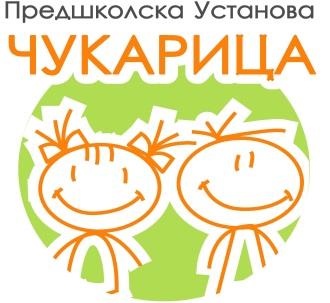  ПРЕДШКОЛСКА УСТАНОВА ЧУКАРИЦААКЦИОНИ ПЛАН2017/18Председник Управног одбораМарина ПетровићР/БНАЗИВ ОБЈЕКТАКапацитет ГрупаКапацитет ДецеПовршина објектаПовршина двориштаАдреса објекта1.«Свети Сава»194032.1608.258Пожешка 282.«Радосно детињство»173602.2773.858Боре Марковића 273.«Рода»51253341.372Београдског батаљона 94.«Невен»81611.4692.210Пожешка 168.5.Сунце153102.0142.921Р.Ракоњца 4-а6.Сањалица255213.60012.000Јабланичка  207.«Кошута»61507257.000Д.Аврамовића 178.«Дечји гај»173603.1705.500Платана 8.9.«Весељко»193844.2197.100Авалска 1710.«Цврчак»81611.0207.30013.Октобра 33-3511.«Горица»173252.569,3815.087Томаса Едисона 112"Царић"122702.26012.000Младена Митрића 113„Бајка“12270200714.330Требевићка бр. 2814„Плава птица“102401.743,084.000Виноградски венац 42Р/БНАЗИВ ОБЈЕКТАКапацитет групаКапацитет децеПовршина објектаПовршина двориштаАдреса објекта15.«Жирић51253202.000Кнеза Вишеслава 7216.«Плави чуперак»3753003.000С.Милутиновића 2317.«Дуга»125107-М.Митрића 518.»Бубамара«2501301.80013.Септембра 2719.Maшталица365250,33500Карађорђева 1420.Вила «Викторовић»12594,19Пожешка 2821.“Дечји клуб”2501780Илије Стојадиновића бр.8722“Ђурђевак”51253700Зрмањска бр. 1 Р/БНАЗИВ ОБЈЕКТААДРЕСАКапацитет оброкаЦентралне кухиње:1.Н е в е нПожешка 1681.480 х 32.ЦарићМладена Митрића 11200 х33.СањалицаЈабланичка 20.950 х 3Самосталне кухиње:4.СунцеРадивоја Ракоњца 4а350 х 35.Дечји гајПлатана 8.370 х 36.Ц в р ч а к13. Октобра 33-35200 х 37.ВесељкоАвалска 17700 х 3Р/БОбјекатВрста радоваНачин обезбеђивања средставаИз буџетаДинамика извођења радова  НАПОМЕНА1. РЈ «Св.Сава»-Санација дела хидроизолације равног крова- Замена столарије -уградња антибактеријског пода-поправка, хобловање и лакирање преосталог  паркетаУстанова2017/18- Укупна вредност радова ~5.000.000,00дин-Укупна вредност радова преко 5.000.000,00 динара. - укупна вредност радова је~ 750.000,00динара- Укупна вредност радова ~100.000,00дин2. В.«Виторо вић»поправка,хобловање и лакирање паркетаУстанова2017/18- Укупна вредност радова ~300.000,00дин3. РЈ «Радосно детињство»-реконструкција дечијих купатила  - Хобловање и лакирање паркета- Замена столарије- Кречење зидова и плафона-Санација хидроизолације равног крова-уградња антибактеријског пода-уређење двориштаУстанова2017/18Укупна вредност  радова  је 2.500.000,00 динара-укупна вредност радова 200.000,00 динара-укупна вредност радова 5.000.000,00 динара- Укупна вредност радова 400.000,00 динара.- Укупна вредност грађевинско занатских радова ~5.000.000,00дин- укупна вредност радова је 750.000,00 динара- набавка мобилијара 550.000,00динара4. РЈ «Рода»-реконструкција дечијих купатила - хобловање и лакирање паркетаУстанова2017/18Укупна вредност  радова  је .500.000,00 динара- укупна вредност радова 200.000,00 динара5. РЈ «Жирић»- Делимична санација кровног покривача од лима и салонит табли-замена столарије- Хобловање и   лакирање паркетаУстанова2017/18- Укупна вредност радова 2.550.000,00 динара- укупна вредност3.000.000,00динара- Хобловање и лакирање паркета – укупна вредност  200.000,00 динара6. РЈ «Невен»- Кречење зидова и плафона.-поправка керамике у ходнику- Уређење двориштаУстанова2017/18- Укупна вредност радова 500.000,00 динара.- укупна цена радова  200.000,00динара                                -мобилијар 300.000,00 динара7. РЈ «Кошута» - Кречење фасаде - Уређење двориштаУстанова2017/18- укупна вредност радова 400.000,00динара–мобилијар400.000,008. РЈ «Сунце» - Постављање паркета у фискултурној сали-уређење двориштаУстанова2017/18- Укупна вредност радова 750.000,00 динара -мобилијар 580.000,00 динара9. РЈ «Сањалица»- Хобловање и лакирање паркета-Замена напуклог црепа на косом крову и замена окапница на косим деловима крова- Замена дрвених прозора ПВЦ столаријом -Кречење зидова и плафона.-уградња антибактеријског пода- Уређење двориштаУстанова2017/18-Укупна вредност радова  200.000,00. динара-Укупна вредност радова 5.000.000,00динУкупна вредност радова ...преко 7.000.000,00динара- Укупна вредност радова 300.000,00 динара.- укупна вредност радова је 750.000,00динара-мобилијар 390.000,00 динара10. РЈ «Дечији гај»- Замена дрвених прозора ПВЦ столаријом на првом спрату- Кречење зидова ,замена плафона ходника , сале и соба.- Хобловање и лакирање паркетаУстанова2017/18- Укупна вредност радова ~8.000.000,00дин.- Укупна вредност радова 1.000.000,00 динара.-Укупна вредност радова 750.000,00 динара11.РЈ «Весељко"- Кречење зидова и плафона. - Замена столарије на јасленом делу објекта - Хобловање и лакирање паркета УстановаУстановаУстанова2017/18- Укупна вредност радова 400.000,00 динара.- Укупна вредност3.000.000,00 динара- Укупна вредност радова  200.000,00. динара12. РЈ «Плави чуперак»-Кречење фасаде-Поправка оградеУстанова2017/18- Укупна вредност радова  500.000,00динара- Укупна вредност радова  1.500.000,00динара13РЈ «Цврчак»- Хобловање и лакирање паркета-замена столаријеУстанова2017/18 - Укупна вредност радова  200.000,00. Динара- Укупна вредност радова  приближно1.500.000,00. динара14 РЈ «Дуга»- Хобловање и лакирање паркетаУстанова2017/18- Укупна вредност 70.000,00. динара15. РЈ «Горица» - Кречење зидова и плафона. - Хобловање и лакирање паркетаУстановаУстанова2017/18-Укупна вредност радова 500.000,00 динара.- Укупна вредност паркетарских радова  200.000,00. динара16РЈ «Царић»-Поправка гаражних врата- Кречење зидова и плафона. УстановаУстанова2017/18- укупна вредност радова   200.000,00 динара- Укупна вредност радова 800.000,00 динара.17РЈ «Бајка»Поправка,хобловање и лакирање паркетаУстанова2017/18- укупна вредност радова 500.000,00динара18РЈ “Плава птица”Уређење двориштаУстанова2017/18-- укупна вредност радова 1.500.000,00динара19РЈМашталица-проширење простораСекретаријат или Општина2017/18-Адаптација за две  јаслене собе и мокри чвор20РЈ “Бубамара”- Кречење зидова и плафона.- Уређење двориштаУстановаУстанова2017/18- Укупна вредност радова 200.000,00 динара.- Укупна вредност радова 600.000,00 динара21РЈ “ Дечији клуб”2017/1822РЈ.Ђурђевак- Уређење двориштаУстанова2017/18- набавка мобилијара процена око 400.000,00дин.редни бројобјекатоблици радаоблици радаоблици радаоблици радаоблици радаоблици радаоблици радаоблици радаоблици радаоблици радаоблици радаоблици радавреме рада објектаредни бројобјекатцелоднев1-3 годинецелоднев1-3 годинецелодневни3-7 годинацелодневни3-7 годинацелодневни3-7 годинацелодневни3-7 годинаполудневниполудневниполудневниполудневниразвојна групаразвојна групавреме рада објектаредни бројобјекатцелоднев1-3 годинецелоднев1-3 годинегрупе узраста вртићагрупе узраста вртићаприпремни предшколски програмприпремни предшколски програму простору установеу простору установеу изнајмљеним просторимау изнајмљеним просторимаразвојна групаразвојна групавреме рада објектаредни бројобјекатброј групаброј деце број групаброј децеброј групаброј децеброј групаброј децеброј групаброј децеброј групаброј деце1СВЕТИ САВА913712,527941030007-182РАДОСНОДЕТИЊСТВО710111,52833.589013007-183РОДА410013107-184ЖИРИЋ48612907-185НЕВЕН343613524022507-186СУНЦЕ4751023038423507-187САЊАЛИЦА8110143504112115      2    1507-188КОШУТА232614213513523007-189ДЕЧЈИ ГАЈ5,59492473.59107-1810ВЕСЕЉКО813312284410024048007.-1811ЦВРЧАК34761241.53812011507.-1812ГОРИЦА4689.52503.58948007-1813ПЛАВИЧУПЕРАК2.5541,534007-1814ДУГА0.5110.51011007-1815БУБАМАРА2381170007-1816ЦАРИЋ4,57991952600007-1817БАЈКА468614941100007-1818ПЛАВА ПТИЦА3566.51471290007-1819МАШТАЛИЦА3212.55211511511507-1820ДЕЧЈИ КЛУБ12111711007-1821ЂУРЂЕВАК2364.510637107-18СВЕГА :7011001393283471194173158140215реднибројОблици радаброј  групаброј деце1Целодневни боравак 1-3 године (јасле)701.1002Целодневни боравак 3-5.5 година (вртић)13932833Целодневни ППП4711943Припрема за школу –полудневни (4 сата)254554Целодневни – развојна група215Свега:2836047НАЗИВ РАДНОГ МЕСТАЈаслеВртићРазвојнаПППУКУПНОНАЗИВ РАДНОГ МЕСТА70186225УКУПНОРУКОВОЂЕЊЕ0,0415980,0415980,0415980,02496011,356ПЕДАГОГ или ПСИХОЛОГ0,0360000,0360000,0360000,0251959,918Стр.сарадник за превентивну здравствену заштиту0,0100000,0139020,0139020,0000003,314ДИЈЕТЕТИЧАР0,0207990,0207990,0069310,0052055,468СОЦИЈАЛНИ РАДНИК0,0083330,0110980,0221950,0055522,831ВАСПИТАЧ0,0000002,0000002,0000001,000000401,000дефектолохМЕДИЦИНСКА СЕСТРА-ВАСПИТАЧ2,0000000,0000000,0000000,000000140,000МЕДИЦИНСКА СЕСТРА - ПРЕВЕНТИВНА ЗДРАВСТВЕНА ЗАШТИТА00,1210000,2625000,04839124,241ПРИПРЕМА ХРАНЕ 0,1250,1250,0416670,02532,708СЕРВИРАЊЕ ХРАНЕ0,2000,2000,0750570,04074752,369АДМИНИСТРАТИВНО ФИН. ПОСЛОВИ0,1000,1000,0300,0426,660ОДРЖАВАЊЕ ХИГИЈЕНЕ0,5000,5000,3114940,200133,623ТЕХНИЧКИ ПОСЛОВИ0,1000,1000,0700,04026,740870,228Време реализацијеАктивности/ темеНачин реализацијеНосиоци активностиСептембар 2017.Састанак Актива за развојно планирање Установе са циљем усвајања и договора за извештавање о Евалуацији  реализованих активности Акционог плана Установе иПредлога  плана активности Акционог плана Установе Састанак Актива за развојно планирање Установе, Седница Педагошког колегијумаПредседник и чланови Стручног актива за развојно планирање на нивоу Установе, чланови Педагошког колегијумаСептембар 2017.Упознавање са Евалуацијом  реализованих активности Акционог плана Установе иПредлога  плана Активности акционог плана УстановеИзвештавање на васпитно образовном већу, Савету родитеља и Управном одборуПредседник и чланови Стручног актива за развојно планирање планирање на нивоу УстановеСептембар 2017.Договор о начину рада Стручног актива  за развојно планирањеРадни састанак Стручног актива, Седница Педагошког колегијумаПредседник и чланови Стручног актива за развојно планирање планирање на нивоу УстановеСептембар 2017.Договор о начину рада Стручног актива на нивоу вртићаи њихово формирање Радни Стручног састанак активаЧланови Стручног активаСептембар 2017.Упознавање родитеља о улози и начину рада Стручног актива на нивоу вртићаРодитељски састанак у вртићимаПредседник и чланови Стручног актива за развојно планирање на нивоу вртићаСептембар2017.Израда акционог плана вртића и начина праћења реализације плановаСастанак Стручног актива вртића, родитељски састанци на нивоу вртићаПредседник и чланови Стручног актива вртића, васпитачи, родитељи, представници локалне заједницеОктобар 2017.Реструктуирање Стручног актива за развојно планирањеСастанак Управног одбораДиректор, Управни одборОктобар 2017.Састанак актива за развојно планирање са тимом за самовредновање Установе  у циљу праћења и евалуације примене мера унапређивања квалитета рада и реалиазције активности предвиђених акционом плану УстановеСастанак стручног актива за развојно планирање и Тима за самовредновањеЧланови Стручног актива и Тима за самовредновањеТоком целе године једном месечноКоординирање радом Стручног актива на нивоу вртићаРадни састанци Стручног актива вртића, Педагошки колегијумПредседник Стручног актива и чланови стручног активи на нивоу вртића Октобар 2017.Израда анекса развојног плана - Акциони планови вртићаРадни састанци Стручног актива вртићаПредседник и чланови Стручног актива вртићаОктобар 2017.Упознавање родитеља са Акционим планом вртићаРодитељски састанак у вртићимаПредседник Стручног актива вртићаТоком целе године једном месечноПраћење реализације Акционог плана вртићаКоришћење инструмента за праћење реализације плановаСтручни актив за развојно планирање на нивоу вртићаТоком целе године једном месечноПраћење реализације акционог плана – области програми, во рад, дечји развој и напредовање, подршка деци и породици, етос, ресурси, организација рада и руковођењеРадни састанци Стручног актива вртића, Педагошки колегијумСтручни активи за развојно планирање на нивоу вртића и Установе, чланови Педагошког колегијумаоктобар-децембар 2017Израда Развојног планаРадни састанци Стручног актива Установе,  вртића, Педагошки колегијумПредседник и чланови Стручног актива Установе, вртића, васпитачи, родитељи, представници локалне заједницеЈануар 2018Израда анекса развојног плана - Акциони план УстановеРадни састанци Стручног актива вртића, Педагошки колегијумСтручни активи за развојно планирање на нивоу вртића и УстановеФебруар 2018Израда анекса развојног плана - Акциони планови вртићаРадни састанци Стручног актива вртића, Педагошки колегијумСтручни активи за развојно планирање на нивоу вртића и Установе,Педагошки колегијумЈун 2018.Евалуација и израда Извештаја о реализацији Акционог плана Радни састанци актива вртићаСтручни актив за развојно планирање на нивоу Установе и на нивоу вртића,Педагошки колегијумЈун 2018.Израда предлога активности за израду  Акционог плана за 2018/2019.Радни састанци актива вртићаПредседник и чланови Стручног актива вртићаЈун  - АвгустРазматрање предлога активности за израду  Акционог  плана за 2018/2019.Радни састанци актива вртићаСтручни актив за развојно планирање на нивоу Установе  и на нивоу вртићаЈун  - Август Израда Акционог плана за 2018/2019.Радни састанци актива вртићаСтручни актив за развојно планирање на нивоу Установеи на нивоу вртићаНачини праћења реализације програма и носиоци: Вођење записника на свим састанцима - изабрани записничарСастављање извештаја о реализацији Акционих планова вртића  – Председник Стручног актива вртићаСастављање извештаја о реализацији Акционог плана - Стручни актив за развојно планирање на нивоу Установе, сви чланови Педагошког колегијума и Стручни актив за развојно планирање на нивоу вртићаНачини праћења реализације програма и носиоци: Вођење записника на свим састанцима - изабрани записничарСастављање извештаја о реализацији Акционих планова вртића  – Председник Стручног актива вртићаСастављање извештаја о реализацији Акционог плана - Стручни актив за развојно планирање на нивоу Установе, сви чланови Педагошког колегијума и Стручни актив за развојно планирање на нивоу вртићаНачини праћења реализације програма и носиоци: Вођење записника на свим састанцима - изабрани записничарСастављање извештаја о реализацији Акционих планова вртића  – Председник Стручног актива вртићаСастављање извештаја о реализацији Акционог плана - Стручни актив за развојно планирање на нивоу Установе, сви чланови Педагошког колегијума и Стручни актив за развојно планирање на нивоу вртићаНачини праћења реализације програма и носиоци: Вођење записника на свим састанцима - изабрани записничарСастављање извештаја о реализацији Акционих планова вртића  – Председник Стручног актива вртићаСастављање извештаја о реализацији Акционог плана - Стручни актив за развојно планирање на нивоу Установе, сви чланови Педагошког колегијума и Стручни актив за развојно планирање на нивоу вртићаАКТИВНОСТИНОСИОЦИВРЕМЕКонтинуирано информисање интересних група о процесу самовредновања у Предшколској установи  ЧукарицаТим стручних сарадника, тимови васпитача и мед. сестара-васпитача на нивоу рјјун 2017 /септембар 2018Континуирано сарадња Тима за самовредновање на нивоу Установе и тимова за самовредновање на нивоу радних јединицаТим за самовредновање, Тимови за самовредновање на нивоу вртићајун 2017 /септембар 2018Учешће у едукацији на тему самовредновањаПредставници Тима стручних сарадника и тимова за самовредновање на нивоу вртићаПравна службајун 2017 /септембар 2018Праћења ефеката предузетих мера за области Подршка деци и породици, Организација рада и руковођењеТимови за самовредновање на нивоу радних јединицасептембар-децембар 2017 Прављење упитника и формирање обједињене базе података за самовредновање на основу израђеног инструмента за област ЕтосТим за самовредновањеЈануар 2018 / септембар 2018Писање извештаја о процесу праћења у области ЕтосТимови за самовредновање на нивоу радних јединицаЈануар 2018 / септембар 2018Евалуација акционог плана тима за самовредновањеТим за самовредновањејун 2017 /септембар 2018Израда акционог плана Тима за самовредновање за наредну годину – избор области самовредновањаТим за самовредновањејун 2017 /септембар 2018ПОДРШКА ДЕЦИ И ПОРОДИЦИПродубљивање сарадње са породицом кроз развијање партнерског односа (идентификовање потреба, могућности учешћа и родитељских иницијатива и програма подршке породици )Дефинисање мера унапређења на основу добијених података Квантитативна и квалитатиовна обрада података добијених упитницима и анкетама за родитељеРЕСУРСИЉудски ресурсиПрепознавање ресурса који су у функцији додатне подршке за развој децеРадионице: дискусијаРЕСУРСИМатеријално технички ресурсиКреирање стимулативне срединеРадионице: дискусијаРУКОВОЂЕЊЕ, ОРГАНИЗАЦИЈА И ОБЕЗБЕЂИВАЊЕ КВАЛИТЕТАРад стручних органа у установи у функцији праћења и подстицања напредовања деце и сарадње са породицом. Квантитативна и квалитатиовна обрада података добијених упитницима и анкетамаЕТОСУвид у поштовање права детета и   одраслих Неговање климе поверења у Установи.Развијање сарадње на свим нивоима предшколске установеКвантитативна и квалитатиовна обрада података добијених упитницима и анкетамаПрепоруке за унапређењеактивностодговорна особа-реализаториносиоцивреме реализацијеАкциона истраживањаТимови за заштиту деце на нивоу вртића Радосно детињство, Невен, Весељко и Сунцеваспитачи, стручни сарадници, сарадници и родитељиТоком2017/18Презентација стручног рада“Да кретање нема сметање”   Катарина Ђурић,психологОлгица Субашић, сарадник на ПЗЗ, Милица Павловић  васпитач васпитачи и мед. сестреоктобар 2017.Семинар: Социјално неприхваћено дете – подршка и интеграција у вршњачку групуАутори семинараваспитачи и стручни сарадникновембар 2017.Тема:	“Подршка родитељима у развијању доживљаја сигурности код децеНевена Стрижак, психологСавет родитељајануар 2018.„Уважавање различитости - превенција занемаривања“ Драгана Коруга, психолог, Центар за интерактивну педагогијуваспитачи, мед. сестре васпитачистручни сарадници фебруар 2018. Семинар: Социјално неприхваћено дете – подршка и интеграција у вршњачку групухоризонтална разменаваспитачи,  стручни сараднициучесници семинарамарт 2018КОМПОНЕНТА ПРОЈЕКТАПРОЈЕКТНЕ ВРЕДНОСТИРЕЗУЛТАТВРЕМЕНОСИЛАЦУнапређивање законског институционалног оквира за квалитетно инклузивно предшколско васпитање и образовање у два селектована града/3Градске општине и предшколске установеПотписивање Меморандума о сарадњи/Град, ПУ, ЦИП центарПотписивање Уговора ЦИП Центар и ПУСелекција простора за реализацију програма у ПУ и другим релевантним просторима у заједнициАнализа праведности обухвата деце ПВО у изабраним градским општинама/ПУУчествовање у истраживању о потребама за стручним усавршавањем  и професионалним развојем запослених у ПВО/анкете, фокус групе/Потписан МОРПотписан уговор___________________Селектовани простори у ПУ и на локалном нивоу за спровођење програма__________________Урађена анализа и дате препоруке___________________Урађено истраживање и дефинисане препоруке и приоритети за унапређивање професионалних компетенција запослених у ПУ за квалитетно инклузивно ПВО на нивоу градаАПРИЛ______________________________________Април-јун___________________Април, мај__________________ЈунГрад, ЦИП, ПУ_________________ЦИП, ПУ_________________ПУ_________________ЦИП, ПУ_________________Град, ЦИП, УНИЦЕФКОМПОНЕНТА ПРОЈЕКТАПРОЈЕКТНЕ ВРЕДНОСТИРЕЗУЛТАТВРЕМЕНОСИЛАЦПовећан број деце узраста 3 до 5,5 година укључене у квалитетно инклузивно ПВО креирањем подржавајућег окружења/програма и унапређивањем компетенција запослених у предшколским устаномаОпремање изабраних простора за реализацију програма у три ПУ_____________________Мапиране потребе деце и породица за укључивање у програме и промотивне активностиОрганизовање и учествовање у хоризонталној размени и учењуФункционално опремљени простори;3-4 простора на нивоу ПУ_______________________План активностиПУ реализоване најмање 4 промотивне активности________________________Реализоване 2 тродневне обуке за 10 учесника/чланова пројектног тима ПУМај-јун___________________Април по једна Април/мај остале током пројекта___________________Мај/септембарУНИЦЕФ, ЦИП, ПУ_________________ПУ, ЦИП, ЛЗ_________________ЦИП, тимови ПУКОМПОНЕНТА ПРОЈЕКТАПРОЈЕКТНЕ ВРЕДНОСТИРЕЗУЛТАТВРЕМЕНОСИЛАЦУчествовање у једнодневној обуци за похађање обуке он лине обукаУчествовање на он лине обукама Диверсификовани програми ПВО, Живети различитост у вртићу,Хоризонтално учење развијено у пројекту ВбГ2Квалитет у диверсификованим програмимаЈеднодневна обука за 30 учесника из ПУ___________________До 50 учесникаДо 75 учесникаДо 50 учесникаДо 50 учесникаАприл/мај__________________Мај и даље током пројектаЦИП, ПУ________________ЦИП, ПУПланирање, осмишљавање и реализација различитих иновативних програма и активности за укључивање деце од 3 до 5,5 година у ПВО/20% деце из осетљивих група /у сарадњи са релевантним партнеримаНа нивоу ПУ, најмање 200 деце узраста од 3 до 5,5 година укључено у диверсификоване програме/20% деце из осетљивих група/Најмање 3 диверсификована програма прилагођена потребама деце и породица у ПУОд маја до краја пројектаПУ, ЛЗ, ЦИПУнапређивање  документације ПУ /уписне политике, развојн и план, годишњи план, прикупљање и управљање подацима у сврху планирања, план стручног усавршавања.../Развојни план, програм и друга документаАприл-септембарПУ, ЦИПКОМПОНЕНТА ПРОЈЕКТАПРОЈЕКТНЕ ВРЕДНОСТИРЕЗУЛТАТВРЕМЕНОСИЛАЦУспостављена локална партнерства доприносе унапређивању размене знања и заговарању важности раног укључивања деце у ПВО, посебно деце из осетљивих група Организовање састанака са партнерима на локалном нивоуУчествовање у националној конференцији  и округлим столовимаУчествовање и организовање промоција/догађаја на локалном нивоуУспостављена партнерства између релевантних актера на унапређивању ДБПВО У 2 селектована града/3 општинеУнапређена знања учесника___________________Најмање 4 промотивна и медијски пропраћена догађаја на нивоу ПУТоком пројекта__________________Мај, септембар___________________Током  пројектаПУ, ЛЗ_________________ПУ_________________ЦИП, ПУАктивностРеализаторВремеСастанак и Израда Акционог плана Тима за инклузивно образовање.Чланови Тима за инклузију на нивоу УстановеАвгуст 2017.Анализа стања и препоруке за индивидуализацију и формирање Тима за инклузију на нивоу вртићаЧланови Тима за инклузијуСептембар, Октобар2017.Израда педагошких профила, мера индивидуализације и ИОП – а.Тим за додатну подршкуТоком године, по потребиСастанак Тима за инклузивно образовање на нивоу вртића- размена о могућим стратегијама за поступање у проблем ситуацијама, документовањеТим за додатну подршкуОктобар 2017.Састанак на тему искустава са услугом личног асистентаТим за инклузију, васпитачи који сарађују са личним асистентимаОктобар 2017.Састанак са организацијом “Дечје срце” на тему унапређења услуга рада личних асистената Тим за инклузију, Дечје срцеНовембар 2017.Уводни  састанак мреже подршке - договор о хоризонталној размени знања са семинара везаних за подршку породицама деце са тешкоћама у развојуЧланови Тима за инклузијуДецембар 2017.Подршка и сарадња са породицама деце са сметњама у развоју (састанак/ци породица са члановима тима за додатну подршку)Чланови Тима за инклузију на нивоу вртићаТоком годинеСарадња са релевантним установама (Развојно саветовалиште Дом здравља, Интерресорна комисија, Завод за патологију говора ”Цветко Брајовић”, Институт за ментално здравље, Иефпг)Тим за инклузивно образовање на нивоу установеФебруар 2018Сарадња са локалном заједницом(О.Ш. Милоје Павловић “ кроз пројекат, “Рана стимулација” удружење “Потковица”, удружење  “Дечије срце”)Чланови Тима за инклузију на нивоу УстановеТоком годинеХоризонтална размена знања са семинараТим за инклузију, васпитачи и медицинске сестре - васпитачиЈануар - март 2018Васпитно - образовно веће - “Породица детета са тешкоћама у развоју”, Удружење родитеља деце са аутизмомРодитељи деце са аутизмомФебруар 2018.Тематски актив тима за инклузију (тему дефинисати у односу на потребе препознате након опсервације терена)Тим за инклузијуАприл 2018.Педагошки колегијум - усвајање педагошке документацијеТим за инклузију, васпитачи и медицинске сестре васпитачи, чланови педагошког колегијумаПо потреби у току 2017/2018Састанак тима за инклузију - евалуација рада у 2017 - 2018Тим за инклузијуМај 2018. ОБЛАСТ РАДАВРЕМЕНСКИ ПЕРИОДПЛАНИРАЊЕ И ПРОГРАМИРАЊЕ  ВАСПИТНО- ОБРАЗОВНОГ РАДА-  Израда годишњег извештаја за 2016/2017, акционог плана за 2017, предшколског програма и годишњег плана рада.- Континуирано праћење и евалуација реализације акционих планова.- Учествовање у конципирању и реализацији посебних и специјализованих програма предшколске установе-    Израда Развојног планаЈул и август 2017.Континуирано током 2017/2018.децембар 2017.ПРАЋЕЊЕ И ВРЕДНОВАЊЕ  ВАСПИТНО-ОБРАЗОВНОГ РАДА-     Непосредно праћење реализације и евалуација васпитно образовних активности у групама током редовног боравка у вртићима.-     Сарадња са васпитачима у праћењу, посматрању и документовању дечијег развоја и напредовања.Евалуација и унапређивање актуелне праксе посматрања, праћења дечијег развоја и напредовања и документовања васпитно-образовног рада Континуирано током 2017/2018.Континуирано током 20172018.РАД СА ВАСПИТАЧИМА-  пружање помоћи васпитачима на планирању и програмирању васпитно-образовног рада, мерама индивидуализације и  документовању.-  праћење начина вођења педагошке документације васпитача и медицинских сестара-васпитача и предлози за унапређење тог аспекта.-   подстицање хоризонталних размена у циљу евалуације и унапређивања актуелне праксе посматрања, праћења дечијег развоја и напредовања и документовања васпитно-образовног рада - консултације са васпитачима и медицинским сестрама-васпитачима; јачање осетљивости за препознавање значаја дечје иницијативе у планирању и креирању средине, игара и активностиподстицање васпитача и медицинских сестара-васпитача на активно бављење сопственим професионалним и личним напретком. Континуирано током 2017/2018.РАД СА ДЕЦОМ-    развијање индивидуализованог приступа адаптацији детета на колектив, у сарадњи са породицом и васпитачима-    праћење тока адаптације деце-  редован обилазак група и посматрање деце у вршњачком окружењу, током игре и рутина у вртићу, ради праћења и подстицања дечијег развоја и напредовања-   посматрање и праћење деце у групама ради програмирања и планирања индивидуализованих циљева или циљева на нивоу мале групе-  посматрање и праћење деце у склопу саветодавног рада са родитељима.Септембар 2017. Континуирано током 2017/2018.РАД СА РОДИТЕЉИМА-   организација и реализација родитељских састанка на тему адаптације деце на вртић-     израда информативних штампаних материјала за родитеље-   организација и реализација родитељских састанака у сарадњи са основним школама за предшколце-    организација и реализација тематских родитељских састанака у циљу информисања и едукације родитеља на различите релевантне теме-   саветодавни рад са породицом на основу непосредног увида у понашање детета у групи вршњака и увида васпитача, као и на захтев родитеља.-   сарадња са васпитачима, породицом и одговарајућим стручним институцијама у функцији проналажања одговарајућих поступака и метода рада са поједином децом уз интезивније праћење њиховог развоја.Септембар 2017.Септембар 2017.Октобар 2017.Континуирано током 2017/2018.Континуирано током 2017/2018.РАД СА ДИРЕКТОРОМ, СТРУЧНИМ САРАДНИЦИМА, ПЕДАГОШКИМ АСИСТЕНТОМ И ПРАТИОЦЕМ ДЕТЕТА- Учешће у изради и усвајању педагошких профила и индивидуалних образовних планова, праћење ефеката мера кроз њих прописаних.-  Неговање инклузивне праксе путем сензибилизације и едукације запослених и родитеља и прилагођавање средине-  Подстицање коришћења иновативних метода, средстава и облика рада. -  Учествовање у реализацији истраживања у функцији унапређења васпитно-образовног рада.Континуирано током 2017/2018.РАД У СТРУЧНИМ ОРГАНИМА И ТИМОВИМА-    Формирање Стручног актива за развојно планирање- Рад у стручним органима: припрема, организовање и извештавање у оквиру већа, актива и колегијума.-  Реализација актива на стручне теме у складу са акционим планом установе-   Координација рада Актива на нивоу установе ( Стручни актив за развојно планирање, Актив припремног предшколског програма, актив ментора и приправника).- Координација тимова (тим за самовредновање, тим за диверсификацију, тим за инклузију, тим за заштиту деце од насиља, злостављања и занемаривања, тим за међународну сарадњу).- Сагледавање сопствене праксе из улоге рефлексивног практичара кроз процес самовредновања у областима Подршка деци и породици, Организација рада и руковођење и Ресурси.-  Рад у комисијама (комисија за полагање првог дела испита за лиценцу, комисија за пријем кандидата за посао, комисија за избор позоришних представа, комисија за избор дидактичких средстава, комисија за избор радних листова и часописа, комисија за избор директора).   -  Предлози мера за унапређење рада тимова.Септембар 2017.Континуирано током 2017/2018..САРАДЊА СА НАДЛЕЖНИМ УСТАНОВАМА, ОРГАНИЗАЦИЈАМА, УДРУЖЕЊИМА И ЈЕДИНИЦОМ ЛОКАЛНЕ САМОУПРАВЕреализација пројеката из домена предшколске делатности који се реализују у партнерству са различитим институцијама на нивоу Установе -   Сарадња са установама за подршку деци и породици (Институт за ментално здравље, Центар за социјални рад, Основне школе и др.)реализација програма/ активности у партнерству са свим актерима локалне заједнице (породица, установе, локална санмоуправа) у циљу подршке развоја деце (посебни и специјализовани програми, манифестације и др.)активно учешће у осмишљавању путева умрежавања, партнерства и сарадње и успостављање контакта са различитим удружењима, научним и установама локалне заједнице.Континуирано током 2017.ВОЂЕЊЕ ДОКУМЕНТАЦИЈЕ, ПРИПРЕМА ЗА РАД И СТРУЧНО УСАВРШАВАЊЕ-    Вођење педагошке и друге документације о свом раду и раду на нивоу Установе. -  организација и реализација семинара и планирање стручног усавршавања на нивоу Установе.-    учествовање на стручним скуповима.-   учешће у избору и набавци дидактичког и другог    васпитног материјала, као и литературе за децу предшколског узраста-  праћење, планирање и давање предлога за набавку стручне литературе за васпитаче, медицинске сестре-васпитаче и стручне сараднике.-  учешће у међународном програму стручног усавршавања у оквиру Ерасмус + програма (пројекат Играмо се, учимо и растемо заједно) - вођење докментације у оквиру пројекта Играмо се, учимо и растемо заједно путем е-алатки-учешће у пројекту Подршка професионалном развоју предшколских педагога у оквиру програма ЕРАЗМУС +- учешће у успостављању Мреже практичара за подршку предшколском васпитању и образовањуКонтинуирано током 2017/2018.ОБЛАСТ РАДАВРЕМЕНСКИ ПЕРИОДПЛАНИРАЊЕ И ПРОГРАМИРАЊЕ, ВАСПИТНО-ОБРАЗОВНОГ РАДА- Припремање годишњег плана рада и месечних планова рада логопеда- Учествовање у изради планских докумената установе посебно у деловима који се односе на планове и програме  подршке  деци.Рад на новом развојном плануСептембар  2017.Континуирано током 2017.октобар - дец. 2017.ПРАЋЕЊЕ И ВРЕДНОВАЊЕ ОБРАЗОВНО-ВАСПИТНОГ, ОДНОСНО ВАСПИТНО-ОБРАЗОВНОГ РАДА-   Сарадња са васпитачима у праћењу, посматрању и документовању дечијег развоја и напредовања.- 	Евалуација и унапређивање актуелне праксе посматрања, праћења дечијег развоја и напредовања и документовања васпитно-образовног радаКонтинуирано током године.Континуирано током године.РАД СА ВАСПИТАЧИМАСаветодавно-инструктиви  рад са васпитачима.Саветодавно-инструктивни  рад са медицинским сестрама васпитачимаПружање стручне помоћи медицинским сестрама и васпитачима у изради програма из области развоја језика и говора и спровођењу програмских задатака на нивоу група.хоризонтална размена са радионице “Развојна дисфазија”  на нивоу вртића у сарадњи са тимом за инклузију на нивоу вртића Континуирано током годинеРАД СА ДЕЦОМПроцена, препознавање сметњи говорно-језичког развоја припремно предшколских групаСтимулација говорно језичких способностиСистематско праћење напредовања говорно језичког развоја  током године.Упућивање деце са тежим сметњама на третман у специјализоване установеПримена вежби за развој крупне и фине моторике,оралне праксије , вежби за развој и доградњу језичких способности, вежби релаксације, развијање пажње визуелне и аудитвне, вежби за развој аудитивне дискриминације ,диференцијације, перцепције на различитим узрастима, развој анализе и синтезе речи, вежби графомоторике, вежби за богаћење и развијање синатксе и лексичког фонда, вежби за развој ритма и темпа говора, вежби за правилну употребу гласа ,вежби за корекцију говорних гласова (фонетско –фонолошког нивоа)...Вежбе логомоторике у јасленим и вртићким групама.Септембар  и октобар 2017.Континуирано током 2017/2018.РАД СА РОДИТЕЉИМАорганизација и реализација родитељских састанака у сарадњи са стручним сарадницима  и основним школама за предшколцедистрибуција и обрада  анкете за родитеље деце јасленог узрастаорганизација и реализација тематских родитељских састанака у циљу информисања и едукације родитеља на релевантне теме јаслених групасаветодавни рад са родитељима на основу непосредног увида у говорно језички статус  детета , као и на захтев родитеља.сарадња са васпитачима, породицом и одговарајућим стручним институцијама у функцији проналажања одговарајућих поступака и метода рада са поједином децом уз интезивније праћење њиховог развоја.Октобар 2017.Континуирано током годинеРАД СА ДИРЕКТОРОМ И СТРУЧНИМ САРАДНИЦИМАСарадња са директором и стручним сарадницима на припреми извештаја,планова и програма.Сарадња са директором и стручним сарадницима на истраживању и решавању специфичних проблема и потреба установе.Континуирано током годинеРАД У СТРУЧНИМ ОРГАНИМА И ТИМОВИМА,Сарадња са стручним тимом развојног саветовалишта.Учешће у избору и набавци дидактичког материјала и других помоћних средстава која се користе у раду са децом.Консултације и размена искустава са колегама предшколских установа других општина.Рад у тиму за развојни  план и тиму за самовредновање, и по потреби тиму за инклузију.рад у уписној комисијиКонтинуирано током годинеСАРАДЊА СА НАДЛЕЖНИМ УСТАНОВАМА, ОРГАНИЗАЦИЈАМА, УДРУЖЕЊИМА И ЈЕДИНИЦОМ ЛОКАЛНЕ САМОУПРАВЕУ току године планирано је и даље оставрити и унапређивати сарадњу са развојним саветовалиштем при дому здравља, Заводом за психофизиолошке поремећаје и говорну патологију, Удружењем логопеда Србије, Друштвом дефектолога Србије, ФАСПЕР –ом, Стручним сарадницима из основних школа, Стручним сарадницима и логопедима других предшколских установа.Континуирано током годинеВОЂЕЊЕ ДОКУМЕНТАЦИЈЕ, ПРИПРЕМА ЗА РАД И СТРУЧНО УСАВРШАВАЊЕ   Учешће у стручним предавањима,конференцијама,едукацијама и семинарима.Учешће у раду Актива логопеда.Праћење стручне литературе.Примена иновација у раду.Континуирано током годинеОбласт радаЦиљевиЗадациВреме реализацијеПЛАНИРАЊЕ ИСХРАНЕунапређење исхране; обезбеђивање избалансиране, безбедне, квалитетне, разноврсне и биолошки вредне исхранекреирање недељних и месечних јеловниканедељно и месечноПЛАНИРАЊЕ ИСХРАНЕунапређење исхране; обезбеђивање избалансиране, безбедне, квалитетне, разноврсне и биолошки вредне исхранеиновирање старих и израда нових рецептуратоком годинеПЛАНИРАЊЕ ИСХРАНЕунапређење исхране; обезбеђивање избалансиране, безбедне, квалитетне, разноврсне и биолошки вредне исхранеучешће у раду Комисије за праћење,контролу и унапређење исхране града Београдатоком годинеПЛАНИРАЊЕ ИСХРАНЕунапређење исхране; обезбеђивање избалансиране, безбедне, квалитетне, разноврсне и биолошки вредне исхранеучешће у раду Комисије за исхрану ПУ „Чукарице“током годинеПЛАНИРАЊЕ ИСХРАНЕунапређење исхране; обезбеђивање избалансиране, безбедне, квалитетне, разноврсне и биолошки вредне исхранеучешће у јавним набавкама намирницапо потребипланирање набавке намирница према јеловникунедељно и месечнопраћење потрошње намирницанедељно, месечно и годишњеконтрола пријема намирница и пратеће документациједневноОРГАНИЗАЦИЈА РАДА У ЦЕНТРАЛНИМ, САМОСТАЛНИМ И ДИСТРИБУТИВНИМ КУХИЊАМАобезбеђивање оптималних услова за рад на припреми, сервирању и дистрибуцији оброкаорганолептичко оцењивање намирница и готових оброкадневноОРГАНИЗАЦИЈА РАДА У ЦЕНТРАЛНИМ, САМОСТАЛНИМ И ДИСТРИБУТИВНИМ КУХИЊАМАобезбеђивање оптималних услова за рад на припреми, сервирању и дистрибуцији оброкаконтрола ланца исхранедневноОРГАНИЗАЦИЈА РАДА У ЦЕНТРАЛНИМ, САМОСТАЛНИМ И ДИСТРИБУТИВНИМ КУХИЊАМАобезбеђивање оптималних услова за рад на припреми, сервирању и дистрибуцији оброкапраћење стања опреме и уређајадневноОРГАНИЗАЦИЈА РАДА У ЦЕНТРАЛНИМ, САМОСТАЛНИМ И ДИСТРИБУТИВНИМ КУХИЊАМАобезбеђивање оптималних услова за рад на припреми, сервирању и дистрибуцији оброкареорганизација рада самосталне кухиње Весељко у централнупо могућностиОРГАНИЗАЦИЈА РАДА У ЦЕНТРАЛНИМ, САМОСТАЛНИМ И ДИСТРИБУТИВНИМ КУХИЊАМАобезбеђивање оптималних услова за рад на припреми, сервирању и дистрибуцији оброкаучешће у јавним набавкама опремегодишњеСАВЕТОДАВНO  ИНСТРУКТИВНИ РАД СА КУХИЊСКИМ ОСОБЉЕМунапређење рада запослених на припреми и сервирању оброкаизрада адекватних рецептуратоком  годинеСАВЕТОДАВНO  ИНСТРУКТИВНИ РАД СА КУХИЊСКИМ ОСОБЉЕМунапређење рада запослених на припреми и сервирању оброкаобука за стицање основних знања о личној хигијени и мерама заштите од заразних болести са сарадницима за унапређење превентивне здравствене заштите март-април 2018.САВЕТОДАВНO  ИНСТРУКТИВНИ РАД СА КУХИЊСКИМ ОСОБЉЕМунапређење рада запослених на припреми и сервирању оброкаконтинуирана едукација запослених на припреми и дистрибуцији хранетоком  годинеСАВЕТОДАВНO  ИНСТРУКТИВНИ РАД СА РОДИТЕЉИМА И ДЕЦОМусвајање позитивних навика у исхрани деце,корекција породичне исхране, подизање нивоа свести о последицама неправилне исхранеизрада информативних материјала  за родитељетоком  годинеСАВЕТОДАВНO  ИНСТРУКТИВНИ РАД СА РОДИТЕЉИМА И ДЕЦОМусвајање позитивних навика у исхрани деце,корекција породичне исхране, подизање нивоа свести о последицама неправилне исхранепраћење прихваћености оброка код децетоком  годинеСАВЕТОДАВНO  ИНСТРУКТИВНИ РАД СА РОДИТЕЉИМА И ДЕЦОМусвајање позитивних навика у исхрани деце,корекција породичне исхране, подизање нивоа свести о последицама неправилне исхранетематски родитељски састанак: „Подизање нивоа свести о последицама неправилне исхране“током  годинеСАВЕТОДАВНO  ИНСТРУКТИВНИ РАД СА РОДИТЕЉИМА И ДЕЦОМусвајање позитивних навика у исхрани деце,корекција породичне исхране, подизање нивоа свести о последицама неправилне исхранеиндивидуални разговори са родитељима у саветовалишту за исхрану деце са специфичним видовима исхраненедељно и месечноСАВЕТОДАВНO  ИНСТРУКТИВНИ РАД СА РОДИТЕЉИМА И ДЕЦОМусвајање позитивних навика у исхрани деце,корекција породичне исхране, подизање нивоа свести о последицама неправилне исхранеформирање и неговaње навика правилне исхране кроз активности са децом (усвајање културе обедовања: хигијена руку, понашање за столом, коришћење прибора, правилно сервирање оброка)током  годинеСАВЕТОДАВНO  ИНСТРУКТИВНИ РАД СА РОДИТЕЉИМА И ДЕЦОМусвајање позитивних навика у исхрани деце,корекција породичне исхране, подизање нивоа свести о последицама неправилне исхранеактив „Норматив сервирања оброка“октобар-новембар 2017.ЕВИДЕНТИРАЊЕевалуација рада нутрициониста у Установиизрада Извештаја о утрошеним количинама и средствима за храну Секретаријату месечноЕВИДЕНТИРАЊЕевалуација рада нутрициониста у Установианализа планираних јеловника кроз магацинске листе - ГЗЗЈЗмесечноЕВИДЕНТИРАЊЕевалуација рада нутрициониста у Установиизрада  извештаја директорумесечноЕВИДЕНТИРАЊЕевалуација рада нутрициониста у Установиизрада годишњег Плана и Извештаја о раду Установе у области исхранејул–август 2018.израда годишњег Плана и Извештаја о раду Установе у области исхранејул–август 2018.САРАДЊА СА ДРУШТВЕНОМ СРЕДИНОМразмена информација,  стицање нових сазнања и унапређење рада нутриционистасарадња са Градским заводом за јавно здрављетоком годинеСАРАДЊА СА ДРУШТВЕНОМ СРЕДИНОМразмена информација,  стицање нових сазнања и унапређење рада нутриционистасарадња са Секретаријатом за образовање и дечију заштитутоком годинеСАРАДЊА СА ДРУШТВЕНОМ СРЕДИНОМразмена информација,  стицање нових сазнања и унапређење рада нутриционистасарадња са струковним удружењима и другим предшколским установаматоком годинеСАРАДЊА СА ДРУШТВЕНОМ СРЕДИНОМразмена информација,  стицање нових сазнања и унапређење рада нутриционистаучешће у активностима које се планирају на нивоу града Београда: Фестивал здравља и  Октобар-месец здраве исхране током годинеСАРАДЊА СА ДРУШТВЕНОМ СРЕДИНОМразмена информација,  стицање нових сазнања и унапређење рада нутриционистасарадња са Комисијом за праћење, контролу и унапређење исхранетоком годинеСАРАДЊА СА ДРУШТВЕНОМ СРЕДИНОМразмена информација,  стицање нових сазнања и унапређење рада нутриционистасарадња са Комисијом за унапређење исхране деце у ПУ са специфичностима у исхранитоком годинеСАРАДЊА СА ДРУШТВЕНОМ СРЕДИНОМразмена информација,  стицање нових сазнања и унапређење рада нутриционистасарадња са Републичком санитарном инспекцијомтоком годинеСАРАДЊА СА ДРУШТВЕНОМ СРЕДИНОМразмена информација,  стицање нових сазнања и унапређење рада нутриционистасарадња са Високом здравственом школом струковних студија у Београду – менторски рад са студентиматоком годинеОБЛАСТ ПРОМЕНЕ: ПРЕДШКОЛСКИ ПРОГРАМ, ГОДИШЊИ ПЛАН И  РАЗВОЈНИ ПЛАНОБЛАСТ ПРОМЕНЕ: ПРЕДШКОЛСКИ ПРОГРАМ, ГОДИШЊИ ПЛАН И  РАЗВОЈНИ ПЛАНОБЛАСТ ПРОМЕНЕ: ПРЕДШКОЛСКИ ПРОГРАМ, ГОДИШЊИ ПЛАН И  РАЗВОЈНИ ПЛАНОБЛАСТ ПРОМЕНЕ: ПРЕДШКОЛСКИ ПРОГРАМ, ГОДИШЊИ ПЛАН И  РАЗВОЈНИ ПЛАНОБЛАСТ ПРОМЕНЕ: ПРЕДШКОЛСКИ ПРОГРАМ, ГОДИШЊИ ПЛАН И  РАЗВОЈНИ ПЛАНОБЛАСТ ПРОМЕНЕ: ПРЕДШКОЛСКИ ПРОГРАМ, ГОДИШЊИ ПЛАН И  РАЗВОЈНИ ПЛАНОБЛАСТ ПРОМЕНЕ: ПРЕДШКОЛСКИ ПРОГРАМ, ГОДИШЊИ ПЛАН И  РАЗВОЈНИ ПЛАНРАЗВОЈНИ ЦИЉЗАДАЦИАКТИВНОСТИОБЈЕКТИНОСИОЦИ АКТИВНОСТИ ВРЕМЕ РЕАЛИЗАЦИЈЕКРИТЕРИЈУМИ УСПЕХАИНСТРУМЕНТИ, НОСИОЦИ, ВРЕМЕПовећање обухвата деце која нису укључена у предшколско васпитање и образовањеПовећати понуду посебних и специјализо- ваних програмаИспитивање  могућности и начина за  повећања обухвата деце кроз програме диверсификације у сарадњи ПУ и локалне заједницеНа нивоу Установеи локалне заједнице     Тим за диверсификацију2017/18  Прикупљени подаци о расположивим ресурсимаИзвештаји о реализованим активностима тромесечноИспитивање реалних потреба на терену, како постојећих корисника, тако и свих оних који нису обухваћени неким обликом рада у оквиру ПУНа нивоу Установеи локалне заједницеТим за диверсификацију
2017/18Прикупљени и систематизованиподаци о реалним потребама Извештаји о реализованим активностима тромесечноИнформисање и сензибилисање ПУ и локалне заједнице  о значају и могућностима увођења ових програмаНа нивоу Установе и локалне заједницеТим за диверсификацију2017/18Реализован састанак са представницима ПУ и локал. зајед.Израђен писани информатор о значају ове темеИзвештаји о реализованим активностиматромесечноРеализација посебних и кратких програмаБаново брдо (Невен и Свети Сава), Железник      (библиотека), Сремчица (Горица)  Остружница (простор опремљен у сарадњи са Општином Чукарица), Рушањ (Бубамара).Васпитачи ПУ Чукарица2017/18Реализоване активности са децом Извештаји о реализованим активностимаТромесечно Реализација активности из пројекта “Вртићи без граница 3”На нивоу Установе и локалне заједницеТим за диверсификацију, спољни сарадници, 2017/18Реализоване активности из акционог плана; повећан обухват децеУвид у пратећу документацијуУчешће у електронској обуци “Диверсификовање програма предшколског васпитања и образовања” и “Хоризонтално учење”Сви објектиВаспитачи ПУ Чукарица, 2017/18. Реализовано учешће тимова васпитача у обукама. Увид у документацију васпитачаОБЛАСТ ПРОМЕНЕ: ВАСПИТНО ОБРАЗОВНИ РАДОБЛАСТ ПРОМЕНЕ: ВАСПИТНО ОБРАЗОВНИ РАДОБЛАСТ ПРОМЕНЕ: ВАСПИТНО ОБРАЗОВНИ РАДОБЛАСТ ПРОМЕНЕ: ВАСПИТНО ОБРАЗОВНИ РАДОБЛАСТ ПРОМЕНЕ: ВАСПИТНО ОБРАЗОВНИ РАДОБЛАСТ ПРОМЕНЕ: ВАСПИТНО ОБРАЗОВНИ РАДОБЛАСТ ПРОМЕНЕ: ВАСПИТНО ОБРАЗОВНИ РАДРАЗВОЈНИ ЦИЉЗАДАЦИАКТИВНОСТИОБЈЕКТИНОСИОЦИ АКТИВНОСТИ ВРЕМЕ РЕАЛИЗАЦИЈЕКРИТЕРИЈУМИ УСПЕХАИНСТРУМЕНТИ, НОСИОЦИ, ВРЕМЕУнапређивање квалитета васпитно-образовног радаУнапређивати приступ креирању физичке и социјалне средине Подстицање рефлексивности васпитача и мед.сестара васпитача у креирању социјалне и физичке средине кроз размене примера добре праксе у вртићу и у Установи: Дан за размену добрих идејаВаспитно образовно веће на тему: “Развојни план Предшколске установе Чукарица за 2018-2022“Активности које  подстичу размену добрих примера  праксе  у раду са менторима и приправницима на нивоу УстановеАктив васпитача и медицинских сестара Опште препоруке за увођење приправника у посао, проблеми и тешкоће у радуАктив васпитача припремног предшколског програма: ,,Улога и функција радних листова у припремном предшколском програму''Актив васпитача припремног предшколског програма: ,,Игра ми је све или не’’Актив васпитача припремног предшколског програма: ,,Могућност е Твининг портала, интеграција е Твининг пројеката у вртићу и примери пројеката са додељеном Националном ознаком квалитета’’Актив васпитача припремног предшколског програма: ,,Родитељи у припремном предшколском програму’’Актив васпитача припремног предшколског програма:,,Евалуација у припремном предшколском програму’’Из праксе у праксу-реализација, посматрање и евалуација активности васпитача приправникаПодстицање сензомоторног развоја , размена искустава васпитача и медицинских сестара васпитача на нивоу установе, Актив васпитача: Игре у природи, игре са ризицимаФормирање мобилних кутића у дворишту: Места за учење у природиФормирање нових центара у холовима вртића: “Покретни пано”“Истраживачки центар”Информатички центарЦентри за играње за децу и родитеље “Необично обичне игре”Израда мапе кретања (тлоцрт)Музички етно-ЦентарСви објекти Сви објектиСви објектиСви објектиСви објектиСви објектиСви објектиСви објектиСви објектиСви објектиЖирићЖирићМашталицаПлава птицаПлава птица, Свети СаваВесељкоДечји клубРад. ДетињствоТим васпитача и мед. сестара, Стручни сараднициоктобар 2017Реализатори диркторка и стручни сарадници децембар 2017Mентори и стручни сарадници 2017/18Стручни сарадници, приправници  и ментори, октобар  2017. годинеСтручни сарадници, октобар  2017. годинеСтручни сарадници и васпитачи, децембар  2017. годинеСтручни сарадници и васпитачи, фебруар  2018. годинеСтручни сарадници, април  2018. годинеПриправници, ментори, стручни сарадник, фебруар, 2018у вртићу Дечји гај и педагог Тања Стојков, април 2018. Тим васпитача вртића Жирић и стручни сарадник април - мај 2018.Тим васпитача, мед. сестара и стручних сарадникатоком годинеРазмене су реализоване на нивоу вртића и УстановеРеализовано Васпитно образовно већеКонтинуирано реализоване активности у току годинеРеализован је активРеализован је активРеализован је активРеализован је активРеализован је активРеализован је активРеализован је активРеализован је активРеализоване активностиУвид у годишњи акциони план вртића и УстановеДокументација о стручном усавршавањуУвид у документацију Тима ментора  Документација о стручном усавршавањуДокументација о стручном усавршавањуДокументација о стручном усавршавањуДокументација о стручном усавршавањуДокументација о стручном усавршавањуДокументација о стручном усавршавањуДокументација о стручном усавршавањуУвид у годишњи акциони план вртића и УстановеУнапређивање квалитета васпитно-образовног радаПодстицати израду дидактичких и игровних средставаХоризонталне размене  на нивоу установе-изложба дидактичких средставаСви објектиТим васпитача, мед. сестара и стручних сарадникаоктобар 2017Реализоване активностиУвид у документацијуУнапређивање квалитета васпитно-образовног радаПодстицати израду дидактичких и игровних средставаРеализовати активности за израду дидактичких и игровних средстава у вртићима.   Радосно детињство, Жирић,Весељко, Рода, Цврчак, Плава птицаТим васпитача и мед сестара, деца родитељи 2017/18У вртићу постоје и користе се дидактичка и игровна средства која су израдили васпитачи, деца, родитељиУвид у васпитно - образовно срединуУнапређивање квалитета васпитно-образовног радаОјачати компетенције  васпитача за  континуирано, целовито и сврсисходно развијање циклуса посматрање- планирање-реализација -евалуација васпитно-образовног радасеминар: Више од игре - драмски метод и драмске технике у раду са децомсеминар: Примена садржаја и активности из екологијесеминар: Дете у програму и говорним разменамасеминар: Подршка развоју критичког мишљења на раном узрасту - модул 1Веће: Разматрање годишњег извештаја  о реализацији васпитно образовног рада, Предшколског програма Установе и Годишњег плана васпитно образовног радаСви објектиСви објекти  Сви објекти  Сви објектиСви објектиВаспитачи, стручни сарадници, реализатори семинара, до децембра 2017.Стручни сарадници, мед. сестре васпитачи и васпитачи, септембар 2017. годинеСтручни сарадници, мед. сестре васпитачи и васпитачи, октобар 2017. годинеРеализован семинарРеализован семинарРеализован семинарРеализовано Васпитно образовно већеУвид у евиденцију у базу података стручног усавршавања; Увид у евиденцију у базу података стручног усавршавања Увид у евиденцију у базу података стручног усавршавања Увид у евиденцију у базу података стручног усавршавања Анализа циклуса посматрање - планирање - реализација - евалуација у в.о.раду  у радној књизи или из радне књигеСви објектиВаспитачи и медицинске сестре -васпитачи,стручни сарадници, руководиоци, менторитоком- 2017 /18У радној књизи постоји јасан след посматрање - планирање - реализација - евалуацијаУвид у документацију васпитне групе  васпитачи  групеи стручни сарадникТоком годинеРазвијање рефлексивности васпитача према сопственој васпитној пракси путем посматрања реализације  и анализом активности у групи на нивоу вртићаСви објектиВаспитачи и медицинске сестре -васпитачи,стручни сарадници, руководиоци, ментори током 2017/18Васпитачи и мед, сестре -васпитачи активно учествују у припреми и реализацији ових активностиУвид у документацију васпитне групе  васпитачи  групеи стручни сарадникТоком године     ОБЛАСТ ПРОМЕНЕ: ВАСПИТНО ОБРАЗОВНИ РАДОБЛАСТ ПРОМЕНЕ: ВАСПИТНО ОБРАЗОВНИ РАДОБЛАСТ ПРОМЕНЕ: ВАСПИТНО ОБРАЗОВНИ РАДОБЛАСТ ПРОМЕНЕ: ВАСПИТНО ОБРАЗОВНИ РАДОБЛАСТ ПРОМЕНЕ: ВАСПИТНО ОБРАЗОВНИ РАДОБЛАСТ ПРОМЕНЕ: ВАСПИТНО ОБРАЗОВНИ РАДОБЛАСТ ПРОМЕНЕ: ВАСПИТНО ОБРАЗОВНИ РАДРАЗВОЈНИ ЦИЉЗАДАЦИАКТИВНОСТИОБЈЕКТИНОСИОЦИ АКТИВНОСТИ ВРЕМЕ РЕАЛИЗАЦИЈЕКРИТЕРИЈУМИ УСПЕХАИНСТРУМЕНТИ, НОСИОЦИ, ВРЕМЕУнапређивање квалитета васпитно-образовног радаУнапредити програмирањеи документовањеиндивидуализов.приступа у раду са децомИзрада и континиурана употреба дечјих портфолиа уз активно учешће деце“Калеидоскоп-учење са децом у заједници“Пројекат “Играмо се, учимо и растимо заједно”Сви објектиВаспитачи, медицинске сестре-васпитачи2017Проф. др Живка Крњаја и проф. др Драгана Павловић Бренеселовићаприл 2018Чланови пројектног тима,децембар 2017- децембар 2018.Постојање портфолиа за свако детеРеализовано је Васпитно -образовно већеПројекат је реализованПортфолији, Током годинеУвид у документацију о реализованом стручном усавршавањуПројектна документацијаУнапређивање квалитета васпитно-образовног радаПрилагођавање ритма живљења потребама децеИспитивање потреба деце и породице у вези са ритмом дневних активности у вртићуИндивидуални разговори ради уважавања специфичних потреба Коришћење центара ван радних соба  у складу са ритмом живљења Прилагодити распоред дневних активности у вртићу потребама деце Сви објектиВаспитачи, руководиоци, стручни сарадници и сарадници2017/18Постоји прилагођен распоред дневних активности у вртићимаУвид у документацију васпитне групе, руководилац вртића, током годинеУнапређивање квалитета васпитно-образовног радаИзрада индивидуалних планова исхране према специфичним потребама деце и породицеСви објектиКомисија за специфичне облике исхране деце2017/18Постоје индивидуални планови за специфичне облике исхране деце Увид у документацију васпитне групе, руководилац вртића, Комисија за специф. облике исхране деце- током годинеОБЛАСТ ПРОМЕНЕ: ВАСПИТНО ОБРАЗОВНИ РАДОБЛАСТ ПРОМЕНЕ: ВАСПИТНО ОБРАЗОВНИ РАДОБЛАСТ ПРОМЕНЕ: ВАСПИТНО ОБРАЗОВНИ РАДОБЛАСТ ПРОМЕНЕ: ВАСПИТНО ОБРАЗОВНИ РАДОБЛАСТ ПРОМЕНЕ: ВАСПИТНО ОБРАЗОВНИ РАДОБЛАСТ ПРОМЕНЕ: ВАСПИТНО ОБРАЗОВНИ РАДОБЛАСТ ПРОМЕНЕ: ВАСПИТНО ОБРАЗОВНИ РАДРАЗВОЈНИ ЦИЉЗАДАЦИАКТИВНОСТИОБЈЕКТИНОСИОЦИ АКТИВНОСТИ ВРЕМЕ РЕАЛИЗАЦИЈЕКРИТЕРИЈУМИ УСПЕХАИНСТРУМЕНТИ, НОСИОЦИ, ВРЕМЕУнапређивање квалитета васпитно-образовног радаОчувати и унапредити процес адаптације у сарадњи са родитељимаНаставити са организовањем стручних актива, семинара, предавања на тему адаптације у сарадњи са родитељимаСви објекти  Тим: васпитача, мед.сестара-васпитача, руководилац, стручни сарадник2017/18Стручни активи, семинари, супер-визије семинара, предавања на тему адаптације у сара-дњи са одитељима су реализовани Увид у документацију о реализованом стручном усавршавањуУнапређивање квалитета васпитно-образовног радаОчувати и унапредити процес адаптације у сарадњи са родитељимаКонтинуирано информисање родитеља и мотивисање активног учешћа у адаптацији путем  родитељских састанака, писаних информација и индивидуалних разговораСви објекти  Тим: васпитача, мед.сестара-васпи тача, руководилац, стручни сарадник.Током годинеРеализовани су родитељски састанци и писане информацијеи по потреби индивидуални разговори Увид у документацију васпитне групеУнапређивање квалитета васпитно-образовног радаОчувати и унапредити процес адаптације у сарадњи са родитељимаИзрада плана адаптације у сарадњи са родитељима  пре поласка детета у вртићСви објектиТим: васпитача, мед.сес.-васпитача, руководилац, стручни сарадник и родитељи.Током годинеПостоје групни и индивидуални планови адаптацијеУвид у документацију васпитне групе,На почетку године и током године при новом пријемуУнапређивање квалитета васпитно-образовног радаОчувати и унапредити процес адаптације у сарадњи са родитељимаНепосредно учешће родитеља у групи током периода адаптацијеСви објектиМед.сестре - васпитачи,васпитачи и родитељиОлакшана адаптација децеУвид у документацију васпитне групе (инструменти за праћење тока адаптације)На почетку године и током године при новом пријемуСарадња јасала и вртића током транзиционих периодаи размена портфолиаСви објектиМед.сестре - васпитачи,васпитачи и родитељиреализована сарадњаУвид у документацију васпитне групе ОБЛАСТ ПРОМЕНЕ: ДЕЧИЈИ РАЗВОЈ И НАПРЕДОВАЊЕОБЛАСТ ПРОМЕНЕ: ДЕЧИЈИ РАЗВОЈ И НАПРЕДОВАЊЕОБЛАСТ ПРОМЕНЕ: ДЕЧИЈИ РАЗВОЈ И НАПРЕДОВАЊЕОБЛАСТ ПРОМЕНЕ: ДЕЧИЈИ РАЗВОЈ И НАПРЕДОВАЊЕОБЛАСТ ПРОМЕНЕ: ДЕЧИЈИ РАЗВОЈ И НАПРЕДОВАЊЕОБЛАСТ ПРОМЕНЕ: ДЕЧИЈИ РАЗВОЈ И НАПРЕДОВАЊЕОБЛАСТ ПРОМЕНЕ: ДЕЧИЈИ РАЗВОЈ И НАПРЕДОВАЊЕРАЗВОЈНИЦИЉЗАДАЦИАКТИВНОСТИОБЈЕКТИНОСИОЦИ АКТИВНОСТИ ВРЕМЕКРИТЕРИЈУМИ УСПЕХАИНСТРУМЕНТИ НОСИОЦИ, ВРЕМЕСистематско и континуирано подржавати и подстицати дечији развој и напредовањеОспособити васпитаче и мед.сестре за коришћење података за планирање подстицања дечијег развоја и напредовањаУпознавање и овладавање са техникама и инструментима системског посматрања и праћења Израдити инструменте за праћење и посматрање ( чек листа, белешке о деци, потфолио) и примена израђених инструмената,правити базу инструмената на нивоу вртићаАктив технике праћења и посматрањаСви објекти Сви објектисви објектиСтручни сарадници, васпитачи медицинске сестре васпитачи  током 2017/2018.Васпитачи 2017/2018.Израђени инструментиОдржан активУвид у документацијуУвид у документацијуУвид у документацијуСистемтско праћење деце, израда и ажурирање портфолиаУкључити родитеље у израду портфолиаАктив на тему ”Дечји портфолио “Сви објекти Сви објектиРадосно детињство Васпитачи вртића током целе годинеВаспитачи и родитељи деце током године.Васпитачи,  стручни сарадници, новембар 2017.Израђени портфолио децеУкључени родитењиОдржан активУвид у документацијуУвид у документацијуУвид у документацијуХоризонтално усавршавање са семинара “Моја васпитна група је посебна”Хоризонтално усавршавање са семинара ““ Перцептивне вештине као подршка дечијем развоју и напредовању“Радосно детињствоДечији гај Васпитачи  у току годинеВаспитачи и мед.сестре, стручни сарадник децембар 2017.Реализован активРеализован активУвид у документацијуУвид у документацију Израда педагошких профила за децу са тешкоћама у развоју  У свим објектима  где постоји потребаДефектолози, васпитачи, мед. сестре, стручни сарадници,Родитељитоком годинеИзрађен педагошки профил за децу са тешкоћама у развојуПедагошки профил, тромесечно, увид у документацију тима за инклузивно образовање;Израда ИОП-аСањалица (развојне групе) и  сви објекти по потребиДефектолози, 2017-2018.Израђен ИОПИОП, увид у документацију тима за инклузивно образовањеОБЛАСТ ПРОМЕНЕ: ДЕЧИЈИ РАЗВОЈ И НАПРЕДОВАЊЕОБЛАСТ ПРОМЕНЕ: ДЕЧИЈИ РАЗВОЈ И НАПРЕДОВАЊЕОБЛАСТ ПРОМЕНЕ: ДЕЧИЈИ РАЗВОЈ И НАПРЕДОВАЊЕОБЛАСТ ПРОМЕНЕ: ДЕЧИЈИ РАЗВОЈ И НАПРЕДОВАЊЕОБЛАСТ ПРОМЕНЕ: ДЕЧИЈИ РАЗВОЈ И НАПРЕДОВАЊЕОБЛАСТ ПРОМЕНЕ: ДЕЧИЈИ РАЗВОЈ И НАПРЕДОВАЊЕОБЛАСТ ПРОМЕНЕ: ДЕЧИЈИ РАЗВОЈ И НАПРЕДОВАЊЕРАЗВОЈНИЦИЉЗАДАЦИАКТИВНОСТИОБЈЕКТИНОСИОЦИ АКТИВНОСТИ ВРЕМЕКРИТЕРИЈУМИ УСПЕХАИНСТРУМЕНТИ, НОСИОЦИ, ВРЕМЕСистематско и континуирано подржавати и подстицати дечији развој и напредовањеКонтинуирано развијати партнерски однос дете-васпитачУпознавање васпитача о важности остваривања партнерског односа у раду са децом и родитељима кроз активеОрганозовати активности за развијање партнерских односа: “Уважавање различитости”     Сви објектиНевенСтручни сарадници, васпитачи,током године.Стручни сараник и васпитачи 2017-2018Мед. сестре-васпи тачи  и васпитачи упознати са знача јем остваривања партерског односа у раду са децомУвид у документацијуУвид у документацијуПовећати степен иницијативе и активног учешћа деце у избору, реализацији и документовању сопственог развојаКреирати прилике у којима деца могу да остваре већи степен иницијативе„Мој споменар“Актив : “Иницијатива деце”Актив: Креативни покрет и плес Сви објектиБубамараСви објектиСви објектиМед. сестре васпитачи, васпитачи и деца током године.Стручни сарадник, фебруар 2018.Васпитачи учесници семинара и стручни сараднициВише прилика у којима деца остварују иницијативуРеализован активРеализован активУвид у документацију мед-сестре и васпитачаУвид у документацијуУвид у документацијуОБЛАСТ ПРОМЕНЕ: ПОДРШКА ДЕЦИ И ПОРОДИЦИОБЛАСТ ПРОМЕНЕ: ПОДРШКА ДЕЦИ И ПОРОДИЦИОБЛАСТ ПРОМЕНЕ: ПОДРШКА ДЕЦИ И ПОРОДИЦИОБЛАСТ ПРОМЕНЕ: ПОДРШКА ДЕЦИ И ПОРОДИЦИОБЛАСТ ПРОМЕНЕ: ПОДРШКА ДЕЦИ И ПОРОДИЦИОБЛАСТ ПРОМЕНЕ: ПОДРШКА ДЕЦИ И ПОРОДИЦИОБЛАСТ ПРОМЕНЕ: ПОДРШКА ДЕЦИ И ПОРОДИЦИРАЗВОЈНИЦИЉ ЗАДАЦИ АКТИВНОСТИ ОБЈЕКТИНОСИОЦИ АКТИВНОСТИ ВРЕМЕКРИТЕРИЈУМИ УСПЕХАИНСТРУМЕНТИ, НОСИОЦИ, ВРЕМЕОбезбедити и унапредити континуирану подршку деци и породициУкључити породицу у осмишљавање и богаћење средине за учење и развојИнформисање родитеља путем родитељских састанака и паноа о могућностима и значају учешћа родитеља у осмишљавању и богаћењу средине за учење и развојСеминар “Родитељи као партнери у васпитно образовном раду”Сви објектиСви објектиВаспитачи и мед. сестре2017-2018  Васпитачи, медицинксе сестре васптачи,стручни сарадници 2017.Родитељи упознати са начинима укључивања у осмишљавање и богаћење средине за учење и развој-Израђене анкете,Реализован је семинарУвид у документацију, руководиоца објекта,Увод у документацију мед. сестре и васпитачаУвид у документацијуУвид у документацију, руководиоца објекта,Увод у документацију мед. сестре и васпитачаУвид у документацијуОБЛАСТ ПРОМЕНЕ: ПОДРШКА ДЕЦИ И ПОРОДИЦИОБЛАСТ ПРОМЕНЕ: ПОДРШКА ДЕЦИ И ПОРОДИЦИОБЛАСТ ПРОМЕНЕ: ПОДРШКА ДЕЦИ И ПОРОДИЦИОБЛАСТ ПРОМЕНЕ: ПОДРШКА ДЕЦИ И ПОРОДИЦИОБЛАСТ ПРОМЕНЕ: ПОДРШКА ДЕЦИ И ПОРОДИЦИОБЛАСТ ПРОМЕНЕ: ПОДРШКА ДЕЦИ И ПОРОДИЦИОБЛАСТ ПРОМЕНЕ: ПОДРШКА ДЕЦИ И ПОРОДИЦИРАЗВОЈНИЦИЉ ЗАДАЦИ АКТИВНОСТИ ОБЈЕКТИНОСИОЦИ АКТИВНОСТИ ВРЕМЕКРИТЕРИЈУМИ УСПЕХАИНСТРУМЕНТИ, НОСИОЦИ, ВРЕМЕОбезбедити и унапредити континуирану подршку деци и породициУкључити породицу у осмишљавање и богаћење средине за учење и развојОрганизовање активности на нивоу група вртића и целог вртића са циљем укључивања родитеља у осмишљавање и богаћење средине за учење и  развојОплемењивање дворишта вртића: сађење цвећа и осликавање, фарбање справа, бетонских површинаБогаћење средине кроз израду дидактичких средстава: дидактичка средства од природних материјала,сензорно перцептивни зид,Рад на уређењу дворишта у складу са темом вртићаСви објектиСви објектиРадосно детињствоМашталицаСви објектиВаспитачи и мед. сестре2017-2018Васпитачи и мед сестре2017-2018Васпитачи, родитељи, деца, 2017-2018Васпитачи, мед сестре и родитељи, 2017-2018 Реализоване најмање 2 активности по групиРеализована је активностКреирана сусредстваАктивност је реализованаУвид у документацију мед.сестре-васпитача  и васпитачаОБЛАСТ ПРОМЕНЕ: ПОДРШКА ДЕЦИ И ПОРОДИЦИОБЛАСТ ПРОМЕНЕ: ПОДРШКА ДЕЦИ И ПОРОДИЦИОБЛАСТ ПРОМЕНЕ: ПОДРШКА ДЕЦИ И ПОРОДИЦИОБЛАСТ ПРОМЕНЕ: ПОДРШКА ДЕЦИ И ПОРОДИЦИОБЛАСТ ПРОМЕНЕ: ПОДРШКА ДЕЦИ И ПОРОДИЦИОБЛАСТ ПРОМЕНЕ: ПОДРШКА ДЕЦИ И ПОРОДИЦИОБЛАСТ ПРОМЕНЕ: ПОДРШКА ДЕЦИ И ПОРОДИЦИРАЗВОЈНИЦИЉ ЗАДАЦИ АКТИВНОСТИ ОБЈЕКТИНОСИОЦИ АКТИВНОСТИ ВРЕМЕКРИТЕРИЈУМИ УСПЕХАИНСТРУМЕНТИ, НОСИОЦИ, ВРЕМЕОбезбедити и унапредити континуирану подршку деци и породициОрганизовати заједничке активности са родитељимаИнформисање  родитеља путем род. састанака и паноа о  значају и могућностима учешћа  у непосредном раду и животу  вртићаСпровођење анкете  о породичним инересовањима, потребама и  могућностима учешћа  у непосредном раду и животу  вртићаОрганизовање активности на нивоу група вртића и вртића са циљем укључивања родитеља у планирање и реализацију непосредног рада са децомСви објектиСви објектиСви објектиМед.сестре-васпитачи и васпитачи нових група2017-2018Мед.сестре-васпитачи и васпитачи група 2017-2018Мед.сестре-васпитачи и васпитачи група 2017-2018Родитељи упознати са начинима  укључивања у живот и рад вртића Васпитачи и мед. сестре упознати са интересовањима родитеља за укључивање у живот и рад вртићаРеализоване најмање 2 активности по групиУвид у документацију васпитача и мед. сестара васпитачаУвид у анкету васпитача и мед. сестара васпитачаУвид у документацију васпитача и мед. сестара васпитачаУвид у документацију васпитача и мед. сестара васпитачаУвид у анкету васпитача и мед. сестара васпитачаУвид у документацију васпитача и мед. сестара васпитачаОБЛАСТ ПРОМЕНЕ: ПОДРШКА ДЕЦИ И ПОРОДИЦИОБЛАСТ ПРОМЕНЕ: ПОДРШКА ДЕЦИ И ПОРОДИЦИОБЛАСТ ПРОМЕНЕ: ПОДРШКА ДЕЦИ И ПОРОДИЦИОБЛАСТ ПРОМЕНЕ: ПОДРШКА ДЕЦИ И ПОРОДИЦИОБЛАСТ ПРОМЕНЕ: ПОДРШКА ДЕЦИ И ПОРОДИЦИОБЛАСТ ПРОМЕНЕ: ПОДРШКА ДЕЦИ И ПОРОДИЦИОБЛАСТ ПРОМЕНЕ: ПОДРШКА ДЕЦИ И ПОРОДИЦИРАЗВОЈНИЦИЉЗАДАЦИАКТИВНОСТИОБЈЕКТИНОСИОЦИ АКТИВНОСТИ ВРЕМЕКРИТЕРИЈУМИ УСПЕХАИНСТРУМЕНТИ, НОСИОЦИ, ВРЕМЕОбезбедити и унапредити континуирану подршку деци и породициОрганизовати заједничке активности са родитељима-Дечија недеља-радионице и различите активности-дружење кроз фолклор и традицију,вежбајмо заједно, плешемо заједно, ликовна колонија, карневал...Јесење креативне радионице, јесењи маскенбалНовогодишња дружења и радионице: -израда украса, маски, новогодишњи маскембал, новогод. вашар…Приредбе за родитеље поводом дана С. СавеРадионице поводом 8.марта:приредбе за мае, радионице за тате…Завршне приредбе са родитељима Заједничке активности и радионице са родитељима у складу са темом вртића и потребама породицеЗаједничке активности и радионице са родитељима на специфичне теме:„Хранилице, појилице“, „Вртић као друга кућа мог детета“, „Осмишљавање дечијег листа“Трибине за родитеље у складу са потребама породицеСви објектиВесељко, Кошута, Невен, Ђурђевак, Бајка, Бубамара, Свети Сава, Дечији Гај, Дечији клуб, Плави чуперак, Дуга, Горица, Рода, Цврчак, ЦарићЖирићСунцеПлава птицаСањалица  Васпитачи, деца, родитељи, сарадници и стручни сарадници, 2017 - 2018Активности су организованеАктивности су организованеАктивности су организованеТрибине су реализованеУвид у документацију васпитача и мед. сестара васпитача Увид у документацију васпитача и мед. сестара васпитача Увид у документацију васпитача и мед. сестара васпитача Увид у документацију васпитача и мед. сестара васпитача ОБЛАСТ ПРОМЕНЕ: ПОДРШКА ДЕЦИ И ПОРОДИЦИОБЛАСТ ПРОМЕНЕ: ПОДРШКА ДЕЦИ И ПОРОДИЦИОБЛАСТ ПРОМЕНЕ: ПОДРШКА ДЕЦИ И ПОРОДИЦИОБЛАСТ ПРОМЕНЕ: ПОДРШКА ДЕЦИ И ПОРОДИЦИОБЛАСТ ПРОМЕНЕ: ПОДРШКА ДЕЦИ И ПОРОДИЦИОБЛАСТ ПРОМЕНЕ: ПОДРШКА ДЕЦИ И ПОРОДИЦИОБЛАСТ ПРОМЕНЕ: ПОДРШКА ДЕЦИ И ПОРОДИЦИОБЛАСТ ПРОМЕНЕ: ПОДРШКА ДЕЦИ И ПОРОДИЦИРАЗВОЈНИЦИЉРАЗВОЈНИЦИЉЗАДАЦИАКТИВНОСТИОБЈЕКТИНОСИОЦИ АКТИВНОСТИ ВРЕМЕКРИТЕРИЈУМИ УСПЕХАИНСТРУМЕНТИ, НОСИОЦИ, ВРЕМЕОбезбедити и унапредити континуирану подршку деци и породициОбезбедити и унапредити континуирану подршку деци и породициОрганизовање акција усмерених ка унапређењу услова рада и безбедности у вртићуКонтинуирано спровођење  акција на основу предлога договорених на састанцима Савета родитељаСвиобјектиСавет родитеља, руководиоци, директор2017/18Родитељи активно учествују у унапређењу услова рада и безбедности у вртићуУвид у документацију руководиоца објекта, увид у документацију директораУвид у документацију руководиоца објекта, увид у документацију директора Организовати различите начине и облике  међусобног информисања о развоју и напредовању деце Формирање мреже подршке родитељима деце са потешкоћама у развојуРеализација састанака мреже подршке родитељима деце са потешкоћама у развојуТематски родитељски  састанциРодитељски састанак:Адаптација деце Родитељски састанак: Припрема деце за полазак у школу, Родитељски састанак:Говорно-језичке способности код деце јасленог и вртићког узраста Сарадња са саветом родитеља:Подршка доживљају сигурности код децеСви објектиСви објектиСви објектиСви објектиСви објекти Тим за инклузију, септембар 2017 током године Мед.сестре-васпитачи, васпитачи, стручни сарадници,дефектолози 2017-2018Стручни сарадници, током годинеСтручни сарадници и логопеди, током годинестручни сарадници и логопеди, током годинелогопеди установетоком годинестручни сарадник-психолог децембар 2017 Формирана мрежа подршкеРеализовани састанци мрежеРеализована најмање 2 тематска родитељска састанкаРеализовани тематски родитељска састанкаРеализован тематски састанакУвид у документацијуУвид у документацију мед. сестре и васпитачаУвид у документацијуУвид у документацијуУвид у документацијуУвид у документацију мед. сестре и васпитачаУвид у документацијуУвид у документацију ОБЛАСТ ПРОМЕНЕ: ПОДРШКА ДЕЦИ И ПОРОДИЦИ ОБЛАСТ ПРОМЕНЕ: ПОДРШКА ДЕЦИ И ПОРОДИЦИ ОБЛАСТ ПРОМЕНЕ: ПОДРШКА ДЕЦИ И ПОРОДИЦИ ОБЛАСТ ПРОМЕНЕ: ПОДРШКА ДЕЦИ И ПОРОДИЦИ ОБЛАСТ ПРОМЕНЕ: ПОДРШКА ДЕЦИ И ПОРОДИЦИ ОБЛАСТ ПРОМЕНЕ: ПОДРШКА ДЕЦИ И ПОРОДИЦИ ОБЛАСТ ПРОМЕНЕ: ПОДРШКА ДЕЦИ И ПОРОДИЦИ ОБЛАСТ ПРОМЕНЕ: ПОДРШКА ДЕЦИ И ПОРОДИЦИРАЗВОЈНИЦИЉРАЗВОЈНИЦИЉЗАДАЦИАКТИВНОСТИОБЈЕКТИНОСИОЦИ АКТИВНОСТИ ВРЕМЕКРИТЕРИЈУМИ УСПЕХАИНСТРУМЕНТИ, НОСИОЦИ, ВРЕМЕОбезбедити и унапредити континуирану подршку деци и породициОбезбедити и унапредити континуирану подршку деци и породициОрганизовати различите начине и облике  међусобног информисања о развоју и напредовању децеИндивидуални разговори-организована отворена вратаСви објектиМед.сестре-васпитачи, васпитачи, стручни сарадници, 2017-2018Родитељи информисани о дечијем развоју и напредовањуУвид у документацију о детету, кварталноУвид у документацију о детету, кварталноАнкета за родитеље о њиховим потребама и интересовањима везаним за сарадњу са ПУАнкета о развоју говора за родитеље јасленог узрастаСви објектиСтручни сарадници, васпитачи,2017-2018Стручни сарадници -логопеди,2017-2018Израђена анкетаИзрађена анкетаИзрађена анкета,Обрађени резултатиИзрађена анкета,Обрађени резултатиИзрађена анкета,Обрађени резултатиИзрађена анкета,Обрађени резултатиОБЛАСТ ПРОМЕНЕ: ПОДРШКА ДЕЦИ И ПОРОДИЦИОБЛАСТ ПРОМЕНЕ: ПОДРШКА ДЕЦИ И ПОРОДИЦИОБЛАСТ ПРОМЕНЕ: ПОДРШКА ДЕЦИ И ПОРОДИЦИОБЛАСТ ПРОМЕНЕ: ПОДРШКА ДЕЦИ И ПОРОДИЦИОБЛАСТ ПРОМЕНЕ: ПОДРШКА ДЕЦИ И ПОРОДИЦИОБЛАСТ ПРОМЕНЕ: ПОДРШКА ДЕЦИ И ПОРОДИЦИОБЛАСТ ПРОМЕНЕ: ПОДРШКА ДЕЦИ И ПОРОДИЦИРАЗВОЈНИЦИЉЗАДАЦИАКТИВНОСТИОБЈЕКТИНОСИОЦИ АКТИВНОСТИ ВРЕМЕКРИТЕРИЈУМИ УСПЕХАИНСТРУМЕНТИ, НОСИОЦИ, ВРЕМЕОбезбедити и унапредити континуирану подршку деци и породициОрганизовање мреже подршке породицама деце којима је потребна додатна подршкаРодитељски састанци, радионице, и саветодавни рад са породицамаСви објектиТим за инклузију  током годинеРодитељи укључени у активности Тима за инклузијуУвид у документацију Тима за инклузијуУвид у документацију Тима за инклузијуОбезбедити и унапредити континуирану подршку деци и породициОрганизовати различите начине и облике  међусобног информисања о развоју и напредовању децеИзрада паноаКреирање и богаћење портфолија са родитељимаСви  објектиСви објектиВаспитачи, мед.сестре васпитачи, стручни сарадницитоком годинеВаспитачти, мед.сестре васпитачитоком годинеИзрађени паноиРодитељи информисани о смислу и значају портфолија, учествују у његовом израђивањуКонтинуирано током године,Васпитачи и мед.сестре-васпитачиУвид у документацијуКонтинуирано током године,Васпитачи и мед.сестре-васпитачиУвид у документацијуОБЛАСТ ПРОМЕНЕ: ПОДРШКА ДЕЦИ И ПОРОДИЦИОБЛАСТ ПРОМЕНЕ: ПОДРШКА ДЕЦИ И ПОРОДИЦИОБЛАСТ ПРОМЕНЕ: ПОДРШКА ДЕЦИ И ПОРОДИЦИОБЛАСТ ПРОМЕНЕ: ПОДРШКА ДЕЦИ И ПОРОДИЦИОБЛАСТ ПРОМЕНЕ: ПОДРШКА ДЕЦИ И ПОРОДИЦИОБЛАСТ ПРОМЕНЕ: ПОДРШКА ДЕЦИ И ПОРОДИЦИОБЛАСТ ПРОМЕНЕ: ПОДРШКА ДЕЦИ И ПОРОДИЦИРАЗВОЈНИЦИЉЗАДаЦИАКТИВНОСТИОБЈЕКТИНОСИОЦИ АКТИВНОСТИ ВРЕМЕКРИТЕРИЈУМИ УСПЕХАИНСТРУМЕНТИ, НОСИОЦИ, ВРЕМЕОбезбедити и унапредити континуирану подршку деци и породициУпознавање и оспособљавање васпитача и мед. сестара за пружање прве помоћи код : повреда деце у вртићу, крвављења из носа, уганућа, повреда главе, абдомена, мерама КПР..приуства страног тела у диајним тевима...Упознавање а процедурама у ПУЕдукација медицинских сестара васпитача и васпитача од стране еминентних стручњака Градског Завода за хитну медицинску помоћ, акредитован  једнодневни семинарСви објектиСеминару ће присуствовати медицинске сестре за ПЗЗ, 80  мед. сестра васпитача  и 80 васпитача ПУ ЧукарицаНовембар 2017.медицинска сестра за ПЗЗ, медицинска сестра васпитач и васпитач  упознати са мерама и поступцима пружања прве помоћиУвид у документацију, сарадника за унапређивање превентивне здравствене заштитеУвид у документацију, сарадника за унапређивање превентивне здравствене заштитеЕдукација медицинских сестара и васпитача о повредама код деце у вртићу и њиховом значајуСви објектиПредавање ће реализовати медициснке сетре за ПЗЗ и представити нове резултате истраживања са планом превентивних активности децембар   2017.Медицинске сестре васпи тачи и васпитачи ће се упознати о фреквенцији повреда по месецима, карактеру повреда, тежини, начину збрињавања и превентивним активнотима који ће следити из резултата истраживања повреда у ПУ ЧукарицаУвид у евиденцију долазности на предавање као део актива. Евиденција је део документације мед.сестре за ПЗЗ и сарадника за унапређивање превентивно здравствене заштитеУвид у евиденцију долазности на предавање као део актива. Евиденција је део документације мед.сестре за ПЗЗ и сарадника за унапређивање превентивно здравствене заштитеУпознавање родитеља са превентивно здравственом заштитом деце у вртићу уз осврт на хроничне незаразне болести и епидемиолошку систуацијуСви објектиНачелница педијатријске службе надлежног Дома здравља 2017/18.Родитељи се упознају са мерама очувања и унапређења здравља децеУвид у документацију мед сестре за ПЗЗ која присуствује наведеним родитељским састанцимаУвид у документацију мед сестре за ПЗЗ која присуствује наведеним родитељским састанцима Обезбедити и унапредити континуирану подршку деци и породициУпознавање и оспособљавање мед. сестара и васпитача као и родитеља  за пружање прве помоћи код компликација хроничних незаразних болестиОрганизовати  предавање за медицинске сестре васпитаче , медициснке сестре за ПЗЗ и васпитаче о астми код деце, првој помоћи код астматичног напада, шећерној болести код деце, начину препознавања хипо и хипергликемије као и првој помоћ уколико до истих дође-алергијама код деце-фебрилним конвулзијама и епилепсији-здр.нези детета са спином бифидом... Сви објектиТимски рад сарадника за унапређивање ПЗЗ и еминентних здравствених стручњакатоком школске године сходно боравку деце са хроничним незаразним болестима у вртићуМедицинске сестре за ПЗЗ, медициснке сестре васпитачи и васпитачи упознати са основним карактеристикама хроничних незаразних болести , компликавијама, процедурама у вртићу, медицинској документацијиУвид у документацију сарадника на унапређивању превентивно здравствене заштитеУвид у документацију сарадника на унапређивању превентивно здравствене заштитеОБЛАСТ ПРОМЕНЕ: ПОДРШКА ДЕЦИ И ПОРОДИЦИОБЛАСТ ПРОМЕНЕ: ПОДРШКА ДЕЦИ И ПОРОДИЦИОБЛАСТ ПРОМЕНЕ: ПОДРШКА ДЕЦИ И ПОРОДИЦИОБЛАСТ ПРОМЕНЕ: ПОДРШКА ДЕЦИ И ПОРОДИЦИОБЛАСТ ПРОМЕНЕ: ПОДРШКА ДЕЦИ И ПОРОДИЦИОБЛАСТ ПРОМЕНЕ: ПОДРШКА ДЕЦИ И ПОРОДИЦИОБЛАСТ ПРОМЕНЕ: ПОДРШКА ДЕЦИ И ПОРОДИЦИРАЗВОЈНИЦИЉЗАДаЦИАКТИВНОСТИОБЈЕКТИНОСИОЦИ АКТИВНОСТИ ВРЕМЕКРИТЕРИЈУМИ УСПЕХАИНСТРУМЕНТИ, НОСИОЦИ, ВРЕМЕОбезбедити и унапредити континуирану подршку деци и породициУпознавање медицинских сестара васпитача и васпитача, кухињских радника са „Алергијама на намирнице“ код децеПредавање на тему: „Алергије код деце“ биће реализовано у циљу упознавања запослених са превенцијом компликација истих као и процедури у вртићуСви објектиУниверзитетска дечија клиникаоктобар 2017.Мед. сестре и васпитачи , кухињски радници, сарадници за исхрану, упознати са значајем познавања алергија код деце, докуметацији која се доставља ,начином евидентиРања, превенцији комликацијаУвид у документацију медицинских сестара на пословима ПЗЗ и увид у документацију сарадника за унапређивање ПЗЗ, арадника за исхрану и одговорних кувараУвид у документацију медицинских сестара на пословима ПЗЗ и увид у документацију сарадника за унапређивање ПЗЗ, арадника за исхрану и одговорних кувараУпознавање медицинских естара васпитача и васпитача са садржајима програма „Здрав вртић“Предавање на тему садржаја програма „Здрав вртић“. Упознавање са евидентирањем реализованих активности програма „Здрав вртић“Сви објектиГрадски завод за јавно здрављеновембар 2017.Медицинске сестре васпитачи и васпитачи упознати са програмом „Здрав вртић“, као и начиним евидентирањаУвид у документацију медицинких сестара на половима ПЗЗ, увид у документацију сарадника за унапређивање ПЗЗУвид у документацију медицинких сестара на половима ПЗЗ, увид у документацију сарадника за унапређивање ПЗЗУпознавање мед.сестара за ПЗЗ и мед сестара васпитача са хепатитис Ц инфекцијом код децеЗдравствено веће за мед.сетре за ПЗЗ и мед.сетре васпитаче на тему :“Хепатитис Ц код деце. Боравак детета у колективу“Сви објектиКлиника за инфективне и тропске болести , Клинички центар Србије, октобар 2017.Медицинске сестре вапитачи и васпитачи упознати са карактеритика хепатитис ц инфекције и начином живота са истимУвид у документацију сарадника за унапређивање ПЗЗУвид у документацију сарадника за унапређивање ПЗЗУпознавање медициснких сестара за ПЗЗ, медицинских сестара васпитача са превенцијом болести зависности, раним препознавањем  и лечењемЗдравствено веће за мед.сестре васпитаче, васпитаче и мед сестре за ПЗЗСви објектиИнститут за ментално здрављеМај 2018.Медицинске сестре за ПЗЗ, мед сестре  васпитачи и васпитачи упознати са раним препознавањем болести зависностиУвид у документацију сарадника за унапређивање ПЗЗУвид у документацију сарадника за унапређивање ПЗЗОбезбедити и унапредити континуирану подршку деци и породициУпознавање медицинских сестара за ПЗЗ, медицинских сестара и васпитача са радом комисије за специфичне видове исхране и значајем потврђених алергија на хрануУпознати запослене са делокругом рада Комисије за специфичне видове исхране деце у вртићу, саставом комисије, начином рада и местом истакнутих алергијаСви објектиСарадници за унапређивање ПЗЗ, сарадници за исхрану Септембар 2017. годинеАктиви организованиУвид у документацију сарадника за унапређивање ПЗЗУвид у документацију медицинске сестре на пословима ПЗЗ у вртићуУвид у документацију сарадника за унапређивање ПЗЗУвид у документацију медицинске сестре на пословима ПЗЗ у вртићуУпознавање родитеља о раду Комисије за специфичне видове исхране деце у вртићуПутем родитељских састанака родитељи се упознају са радом Комисије: ко чини комисију, делокруг рада комисије, као и начином прганизовања исхране деце код нутритивних алергија али и других специфичних облика исхранеСви објектиСарадници за исхрануМедицинске сестре за ПЗЗСептембар 2017.Родитељски састанци одржаниУвид у документацију сарадника за исхрануУвид у документацију сарадника за исхрануПодизање свести кухињских радника о значају свакодневних хигијенских поступака у кухињском блоку и хигијени радног простораОрганизовано предавање за кухињско особље Установе о свакодневним хигијенским поступцима, значајем дезинфекције, здравстевном стању запослених током обављања радних задатака....хигијени прибора, посуђа...Сви објектиСарадник за исхрану ПУ ЧукарицаОктобар 2017.Предавања одржанаУвид у документацију сарадника за исхрануУвид у документацију сарадника за исхрануХигијенско епидемиолошки надзор вртићаПредавање за одговорне ку о хигијенско епидемиолошком стању у установи, превентивним активностима у кухињском блоку, значајем тимског радавареСви објектиВиши санитарни техничар Секретаријата за образовање и дечију заштиту,  новембар 2017.Предавања одржанаУвид у документацију сарадника за исхрануУвид у документацију сарадника за исхрануОБЛАСТ ПРОМЕНЕ: ПОДРШКА ДЕЦИ И ПОРОДИЦИОБЛАСТ ПРОМЕНЕ: ПОДРШКА ДЕЦИ И ПОРОДИЦИОБЛАСТ ПРОМЕНЕ: ПОДРШКА ДЕЦИ И ПОРОДИЦИОБЛАСТ ПРОМЕНЕ: ПОДРШКА ДЕЦИ И ПОРОДИЦИОБЛАСТ ПРОМЕНЕ: ПОДРШКА ДЕЦИ И ПОРОДИЦИОБЛАСТ ПРОМЕНЕ: ПОДРШКА ДЕЦИ И ПОРОДИЦИОБЛАСТ ПРОМЕНЕ: ПОДРШКА ДЕЦИ И ПОРОДИЦИОБЛАСТ ПРОМЕНЕ: ПОДРШКА ДЕЦИ И ПОРОДИЦИРАЗВОЈНИЦИЉЗАДаЦИАКТИВНОСТИОБЈЕКТИНОСИОЦИ АКТИВНОСТИ ВРЕМЕКРИТЕРИЈУМИ УСПЕХАИНСТРУМЕНТИ, НОСИОЦИ, ВРЕМЕИНСТРУМЕНТИ, НОСИОЦИ, ВРЕМЕОбезбедити и унапредити континуирану подршку деци и породициУпознавање мед.сестара-васпитача, васпитача и родитеља са социјално-заштитном функцијом УстановеИнформисање родитеља путем паноа, индивидуалних разговора, тематских родитељских састанака о правима из области социјалне заштите и других система социјалне заштитеСви објектиСоцијални радници Установетоком године 2017-2018Родитељи су информисани о правима из области социјалне заштите и других система социјалне сигурностиРодитељи су информисани о правима из области социјалне заштите и других система социјалне сигурностиУвид у интерну документацију долазности коју воде Социјални радници УстановеУвид у интерну документацију долазности коју воде Социјални радници УстановеОБЛАСТ ПРОМЕНЕ: ПОДРШКА ДЕЦИ И ПОРОДИЦИОБЛАСТ ПРОМЕНЕ: ПОДРШКА ДЕЦИ И ПОРОДИЦИОБЛАСТ ПРОМЕНЕ: ПОДРШКА ДЕЦИ И ПОРОДИЦИОБЛАСТ ПРОМЕНЕ: ПОДРШКА ДЕЦИ И ПОРОДИЦИОБЛАСТ ПРОМЕНЕ: ПОДРШКА ДЕЦИ И ПОРОДИЦИОБЛАСТ ПРОМЕНЕ: ПОДРШКА ДЕЦИ И ПОРОДИЦИОБЛАСТ ПРОМЕНЕ: ПОДРШКА ДЕЦИ И ПОРОДИЦИОБЛАСТ ПРОМЕНЕ: ПОДРШКА ДЕЦИ И ПОРОДИЦИОБЛАСТ ПРОМЕНЕ: ПОДРШКА ДЕЦИ И ПОРОДИЦИОБЛАСТ ПРОМЕНЕ: ПОДРШКА ДЕЦИ И ПОРОДИЦИОБЛАСТ ПРОМЕНЕ: ПОДРШКА ДЕЦИ И ПОРОДИЦИОБЛАСТ ПРОМЕНЕ: ПОДРШКА ДЕЦИ И ПОРОДИЦИОБЛАСТ ПРОМЕНЕ: ПОДРШКА ДЕЦИ И ПОРОДИЦИОБЛАСТ ПРОМЕНЕ: ПОДРШКА ДЕЦИ И ПОРОДИЦИРАЗВОЈНИЦИЉРАЗВОЈНИЦИЉЗАДаЦИАКТИВНОСТИОБЈЕКТИНОСИОЦИ АКТИВНОСТИ ВРЕМЕНОСИОЦИ АКТИВНОСТИ ВРЕМЕНОСИОЦИ АКТИВНОСТИ ВРЕМЕКРИТЕРИЈУМИ УСПЕХАКРИТЕРИЈУМИ УСПЕХАКРИТЕРИЈУМИ УСПЕХАКРИТЕРИЈУМИ УСПЕХАИНСТРУМЕНТИ, НОСИОЦИ, ВРЕМЕИНСТРУМЕНТИ, НОСИОЦИ, ВРЕМЕОбезбедити и унапредити континуирану подршку деци и породициОбезбедити и унапредити континуирану подршку деци и породициУпознавање мед.сестара-васпитача, васпитача и родитеља са социјално-заштитном функцијом УстановеОрганизовање актива за мед.сестре и васпитаче о значају превентивног деловања и отклањању негативних чинилаца у социјалном развоју деце „Игра, играчка, игрица“ „Васпитање и љубав - у каквој су вези“ „Савремена породица“Сви објекти„Свети Сава“, „Дуга“, „Царић“, „Машталица“Сви објектиСоцијални радници Установе, токомгодинеСоцијални радник Cветлана Лакушић у оквиру Тима за заштиту деце од насиља, злостављања и занемаривања,током године Социјални радници Установе, токомгодинеСоцијални радник Cветлана Лакушић у оквиру Тима за заштиту деце од насиља, злостављања и занемаривања,током године Социјални радници Установе, токомгодинеСоцијални радник Cветлана Лакушић у оквиру Тима за заштиту деце од насиља, злостављања и занемаривања,током године Активи су одржаниАктиви су одржаниАктиви су одржаниАктиви су одржаниАктиви су одржаниАктиви су одржаниАктиви су одржаниАктиви су одржаниУвид у документацију долазности на активе, састанке и предавањаУвид у документацију долазности на активе, састанке и предавањаУвид у документацију долазности на активе, састанке и предавањаУвид у документацију долазности на активе, састанке и предавањаОБЛАСТ ПРОМЕНЕ: ПОДРШКА ДЕЦИ И ПОРОДИЦИОБЛАСТ ПРОМЕНЕ: ПОДРШКА ДЕЦИ И ПОРОДИЦИОБЛАСТ ПРОМЕНЕ: ПОДРШКА ДЕЦИ И ПОРОДИЦИОБЛАСТ ПРОМЕНЕ: ПОДРШКА ДЕЦИ И ПОРОДИЦИОБЛАСТ ПРОМЕНЕ: ПОДРШКА ДЕЦИ И ПОРОДИЦИОБЛАСТ ПРОМЕНЕ: ПОДРШКА ДЕЦИ И ПОРОДИЦИОБЛАСТ ПРОМЕНЕ: ПОДРШКА ДЕЦИ И ПОРОДИЦИОБЛАСТ ПРОМЕНЕ: ПОДРШКА ДЕЦИ И ПОРОДИЦИОБЛАСТ ПРОМЕНЕ: ПОДРШКА ДЕЦИ И ПОРОДИЦИОБЛАСТ ПРОМЕНЕ: ПОДРШКА ДЕЦИ И ПОРОДИЦИОБЛАСТ ПРОМЕНЕ: ПОДРШКА ДЕЦИ И ПОРОДИЦИОБЛАСТ ПРОМЕНЕ: ПОДРШКА ДЕЦИ И ПОРОДИЦИОБЛАСТ ПРОМЕНЕ: ПОДРШКА ДЕЦИ И ПОРОДИЦИОБЛАСТ ПРОМЕНЕ: ПОДРШКА ДЕЦИ И ПОРОДИЦИРАЗВОЈНИЦИЉРАЗВОЈНИЦИЉЗАДаЦИАКТИВНОСТИОБЈЕКТИНОСИОЦИ АКТИВНОСТИ ВРЕМЕНОСИОЦИ АКТИВНОСТИ ВРЕМЕНОСИОЦИ АКТИВНОСТИ ВРЕМЕКРИТЕРИЈУМИ УСПЕХАКРИТЕРИЈУМИ УСПЕХАКРИТЕРИЈУМИ УСПЕХАКРИТЕРИЈУМИ УСПЕХАИНСТРУМЕНТИ, НОСИОЦИ, ВРЕМЕИНСТРУМЕНТИ, НОСИОЦИ, ВРЕМЕОбезбедити и унапредити континуирану подршку деци и породициОбезбедити и унапредити континуирану подршку деци и породициУпознавање мед.сестара-васпитача, васпитача и родитеља са социјално-заштитном функцијом УстановеИнформисање родитеља путем паноа, индивидуалних разговора, тематских родитељских састанака о правима из области социјалне заштите и других система социјалне заштитеСви објектиСоцијални радници Установесептембар-август 2017-2018Социјални радници Установесептембар-август 2017-2018Социјални радници Установесептембар-август 2017-2018Родитељи су информисани о правима из области социјалне заштите и других система социјалне сигурностиРодитељи су информисани о правима из области социјалне заштите и других система социјалне сигурностиРодитељи су информисани о правима из области социјалне заштите и других система социјалне сигурностиРодитељи су информисани о правима из области социјалне заштите и других система социјалне сигурностиУвид у интерну документацију долазности коју воде Социјални радници УстановеУвид у интерну документацију долазности коју воде Социјални радници УстановеОбезбедити и унапредити континуирану подршку деци и породициОбезбедити и унапредити континуирану подршку деци и породициУпознавање мед.сестара-васпитача, васпитача и родитеља са социјално-заштитном функцијом УстановеИнформисање и мотивисање родитеља деце из осетљивих група за укључивање у програме Предшколске УстановеСви објекти Социјални радници Установе септембар-август 2017-2018Социјални радници Установе септембар-август 2017-2018Социјални радници Установе септембар-август 2017-2018Социјални радници Установе септембар-август 2017-2018Родитељи деце из осетљивих група су упознати и мотивисани за укључивања у програме Предшколске установеРодитељи деце из осетљивих група су упознати и мотивисани за укључивања у програме Предшколске установеУвид у интерну документацију коју водеСоцијални радници УстановеУвид у интерну документацију коју водеСоцијални радници УстановеОБЛАСТ ПРОМЕНЕ: ЕТОСОБЛАСТ ПРОМЕНЕ: ЕТОСОБЛАСТ ПРОМЕНЕ: ЕТОСОБЛАСТ ПРОМЕНЕ: ЕТОСОБЛАСТ ПРОМЕНЕ: ЕТОСОБЛАСТ ПРОМЕНЕ: ЕТОСОБЛАСТ ПРОМЕНЕ: ЕТОСОБЛАСТ ПРОМЕНЕ: ЕТОСОБЛАСТ ПРОМЕНЕ: ЕТОСОБЛАСТ ПРОМЕНЕ: ЕТОСОБЛАСТ ПРОМЕНЕ: ЕТОСОБЛАСТ ПРОМЕНЕ: ЕТОСОБЛАСТ ПРОМЕНЕ: ЕТОСРАЗВОЈНИЦИЉРАЗВОЈНИЦИЉЗАДаЦИАКТИВНОСТИОБЈЕКТИНОСИОЦИ АКТИВНОСТИ ВРЕМЕНОСИОЦИ АКТИВНОСТИ ВРЕМЕНОСИОЦИ АКТИВНОСТИ ВРЕМЕНОСИОЦИ АКТИВНОСТИ ВРЕМЕКРИТЕРИЈУМИ УСПЕХАИНСТРУМЕНТИ, НОСИОЦИ, ВРЕМЕИНСТРУМЕНТИ, НОСИОЦИ, ВРЕМЕИНСТРУМЕНТИ, НОСИОЦИ, ВРЕМЕОчувати и унапредити климу поверења заједништва, узајамног поштовања и сарадње Очувати и унапредити климу поверења заједништва, узајамног поштовања и сарадње Наставити са применом активног приступа у заштити од занемаривања, злостављања и насиља у УстановиКонтинуирана израда и реализација плана и програма заштите од занемаривања злостављања и насиља у УстановиСарадња родитеља и васпитача у превенцији aгресивног понашањаВаспитно образовно веће  „Уважавање различитости - превенција занемаривања“ фебруар 2018., реализатор Драгана Коруга, психолог, Центар за интерактивну педагогијуАктивна примена знања стеченог на семинарима  и са актива у циљу промовисања  и реализације заштите деце од злостављања и занемаривања радионица Подршка породици у току преласка у школу у виду родитељских састанака са школом„Социјално неприхваћено дете- подршка и интеграција у вршњачку групу”Актив:” Изабери бољи начин”“Значај масаже у циљу превенције агресије код деце” гостовање физиотерапеутаПредавање “Играјте се са вашим дететом” и “Значај раног развоја”Организовање актива за васпитаче и медицинске сестре: „Подршка пчели- трагање за креативним идејама васпитно-образовног рада у функцији заштите деце од насиља“, актив на нивоу Тима за заштиту деце од насиља, занемаривања и злостављања.Семинар “Позитивно васпитање, позитивна дисциплина  у вртићу”Сви објектиСви објектиСви објектиСви објектиСви објектиПлави чуперак, Дечији гајРодаВесељкоСви објектиСви објектиСви објектиСви објектиСви објектиСви објектиСви објектиПлави чуперак, Дечији гајРодаВесељкоСви објектиСви објекти Стручни сарадници и васпитачи 2017-2018Тим за заштиту деце од занемаривања, злостављања и насиља2017-2018фебруар 2018., реализатор Драгана Коруга, психолог, Центар за интерактивну педагогијуВаспитачи и стручни сарадници 2017-2018Васпитачи , медицинске сестре васпитачи, стручни сарадници 2017-2018Васпитачи и стручни сарадници током годинеВаспитачи 2017-2018Васпитачи и стручни сарадници 2017-2018Социјалне радницеваспитачи, медицинксе сестре васпитачи,стручни сарадници Стручни сарадници и васпитачи 2017-2018Тим за заштиту деце од занемаривања, злостављања и насиља2017-2018фебруар 2018., реализатор Драгана Коруга, психолог, Центар за интерактивну педагогијуВаспитачи и стручни сарадници 2017-2018Васпитачи , медицинске сестре васпитачи, стручни сарадници 2017-2018Васпитачи и стручни сарадници током годинеВаспитачи 2017-2018Васпитачи и стручни сарадници 2017-2018Социјалне радницеваспитачи, медицинксе сестре васпитачи,стручни сарадници Стручни сарадници и васпитачи 2017-2018Тим за заштиту деце од занемаривања, злостављања и насиља2017-2018фебруар 2018., реализатор Драгана Коруга, психолог, Центар за интерактивну педагогијуВаспитачи и стручни сарадници 2017-2018Васпитачи , медицинске сестре васпитачи, стручни сарадници 2017-2018Васпитачи и стручни сарадници током годинеВаспитачи 2017-2018Васпитачи и стручни сарадници 2017-2018Социјалне радницеваспитачи, медицинксе сестре васпитачи,стручни сараднициРеализоване су превентивне активности и примењује се процедура за интервенције према потребиОдржани родитељски састанциОдржано већеРеализован семинарРеализован активРеализовано гостовањереализовано предавањеАктиви су реализованиРеализован семинарУвид у документацију Тима (план, извештај и процедура за интервенције)Увид у документацију о одржаном стручном усавршавању, руководилац, током годинеУвид у документацију Тима (план, извештај)Увид у документацију Тима (план, извештај)Увид у докуменатацијуУвид у докуменатацијуУвид у докуменатцијуУвид у документацију социјалних радницаУвид у документацију о одржаном стручном усавршавањуУвид у документацију о одржаном стручном усавршавањуУвид у документацију Тима (план, извештај и процедура за интервенције)Увид у документацију о одржаном стручном усавршавању, руководилац, током годинеУвид у документацију Тима (план, извештај)Увид у документацију Тима (план, извештај)Увид у докуменатацијуУвид у докуменатацијуУвид у докуменатцијуУвид у документацију социјалних радницаУвид у документацију о одржаном стручном усавршавањуУвид у документацију о одржаном стручном усавршавањуУвид у документацију Тима (план, извештај и процедура за интервенције)Увид у документацију о одржаном стручном усавршавању, руководилац, током годинеУвид у документацију Тима (план, извештај)Увид у документацију Тима (план, извештај)Увид у докуменатацијуУвид у докуменатацијуУвид у докуменатцијуУвид у документацију социјалних радницаУвид у документацију о одржаном стручном усавршавањуУвид у документацију о одржаном стручном усавршавањуНаставити са континуиранимунапређивањем вештина комуникације запослених у УстановиРеализација радионица и актива  који имају за циљ очување тимског рада, осећања припадности колективу, као и унапређивања вештине комуникације међу запосленима; запосленима и родитељимаХоризонтална размена са семинара :”Унапређивање комуникације”Актив “Разуми ме, подржи ме!Проучавање приручника “ Животне вредности”Сви објектиРодаСвети СаваЦарићСви објектиРодаСвети СаваЦарићВаспитачи, стручни сарадници  2017.Васпитачи и стручни сарадник, 2017-2018Васпитачи 2017-2018Васпитачи 2017-2018Васпитачи, стручни сарадници  2017.Васпитачи и стручни сарадник, 2017-2018Васпитачи 2017-2018Васпитачи 2017-2018Васпитачи, стручни сарадници  2017.Васпитачи и стручни сарадник, 2017-2018Васпитачи 2017-2018Васпитачи 2017-2018Стручно усавршавање је   организовано Реализована разменаРеализован активРеализована активностУвид у документацију о одржаном стручном усавршавању, руководилац, током годинеУвид у документацију о одржаном стручном усавршавању, руководилац, током годинеУвид у документацију о одржаном стручном усавршавању, руководилац, током годинеОБЛАСТ ПРОМЕНЕ: ЕТОСОБЛАСТ ПРОМЕНЕ: ЕТОСОБЛАСТ ПРОМЕНЕ: ЕТОСОБЛАСТ ПРОМЕНЕ: ЕТОСОБЛАСТ ПРОМЕНЕ: ЕТОСОБЛАСТ ПРОМЕНЕ: ЕТОСОБЛАСТ ПРОМЕНЕ: ЕТОСОБЛАСТ ПРОМЕНЕ: ЕТОСОБЛАСТ ПРОМЕНЕ: ЕТОСОБЛАСТ ПРОМЕНЕ: ЕТОСОБЛАСТ ПРОМЕНЕ: ЕТОСОБЛАСТ ПРОМЕНЕ: ЕТОСОБЛАСТ ПРОМЕНЕ: ЕТОСРАЗВОЈНИЦИЉРАЗВОЈНИЦИЉЗАДаЦИАКТИВНОСТИОБЈЕКТИНОСИОЦИ АКТИВНОСТИ ВРЕМЕНОСИОЦИ АКТИВНОСТИ ВРЕМЕНОСИОЦИ АКТИВНОСТИ ВРЕМЕНОСИОЦИ АКТИВНОСТИ ВРЕМЕКРИТЕРИЈУМИ УСПЕХАИНСТРУМЕНТИ, НОСИОЦИ, ВРЕМЕИНСТРУМЕНТИ, НОСИОЦИ, ВРЕМЕИНСТРУМЕНТИ, НОСИОЦИ, ВРЕМЕНаставити са континуиранимунапређивањем вештина комуникацијеОрганизовати облике социјалне подршке међу запосленима свих структура у циљу превенције  професионалног самосагоревањаРадионица за васпитаче “Подршка пчели”Организовање хора запослених на нивоу вртићаСви објектиРадосно детињство Социјални радници Установе у сарадњи са локалном заједницом, током 2017-2018Светлана Лакушић, социјални радник, током 2018.Васпитачи вртића 2017-2018Социјални радници Установе у сарадњи са локалном заједницом, током 2017-2018Светлана Лакушић, социјални радник, током 2018.Васпитачи вртића 2017-2018Социјални радници Установе у сарадњи са локалном заједницом, током 2017-2018Светлана Лакушић, социјални радник, током 2018.Васпитачи вртића 2017-2018Социјални радници Установе у сарадњи са локалном заједницом, током 2017-2018Светлана Лакушић, социјални радник, током 2018.Васпитачи вртића 2017-2018Организовани су облици социјалне подршкеОрганизован  хор вртића Увид у документацијуУвид у документацијуУвид у документацијуУвид у документацијуУвид у документацијуУвид у документацијуОчувати и унапредити климу поверења заједништва, узајамног поштовања и сарадње Очувати и унапредити климу поверења заједништва, узајамног поштовања и сарадње Наставити са континуиранимунапређивањем вештина комуникације запослених у УстановиНаставити са континуиранимунапређивањем вештина комуникације запослених у УстановиОрганизовати размене примера добре праксеАктив: Опште препоруке за увођење приправника у посао, вођење документације и тимски радИницирање активности које доприносе побољшању атмосфере радног окружења, ефеката рада запослених и неговање колегијалности (Кружок -АС-  антистрес клуб; Социјални радници додељују Диплому за улепшавање живота и рада).Организовање актива за васпитаче и медицинске сестре: 1. “Љубав и васпитање, у каквој су вези',' 2. “Савремена породица”СвиобјектиСви објектиСви вртићиВртићи социјалног радникаСтручни сарадници, васпитачи, медицинске сестре-васпитачи2017-2018Ментори и приравници, стручни срадници Октобар 2017-2018Социјалне раднице, током 2017-2018Социјална радница, 2017-2018Стручни сарадници, васпитачи, медицинске сестре-васпитачи2017-2018Ментори и приравници, стручни срадници Октобар 2017-2018Социјалне раднице, током 2017-2018Социјална радница, 2017-2018Стручни сарадници, васпитачи, медицинске сестре-васпитачи2017-2018Ментори и приравници, стручни срадници Октобар 2017-2018Социјалне раднице, током 2017-2018Социјална радница, 2017-2018Стручни сарадници, васпитачи, медицинске сестре-васпитачи2017-2018Ментори и приравници, стручни срадници Октобар 2017-2018Социјалне раднице, током 2017-2018Социјална радница, 2017-2018Организоване су прилике за размену примера добре праксе на нивоу вртића Реализован активРеализован активРеализован активУвид у план реализације активности у вртићу, руководилац вртића, на крају годинеУвид у документацију долазности на активе, састанке и предавањаУвид у документацију долазности на активе, састанке и предавањаУвид у документацију долазности на активе, састанке и предавањаУвид у план реализације активности у вртићу, руководилац вртића, на крају годинеУвид у документацију долазности на активе, састанке и предавањаУвид у документацију долазности на активе, састанке и предавањаУвид у документацију долазности на активе, састанке и предавањаУвид у план реализације активности у вртићу, руководилац вртића, на крају годинеУвид у документацију долазности на активе, састанке и предавањаУвид у документацију долазности на активе, састанке и предавањаУвид у документацију долазности на активе, састанке и предавањаОБЛАСТ ПРОМЕНЕ: ЕТОСОБЛАСТ ПРОМЕНЕ: ЕТОСОБЛАСТ ПРОМЕНЕ: ЕТОСОБЛАСТ ПРОМЕНЕ: ЕТОСОБЛАСТ ПРОМЕНЕ: ЕТОСОБЛАСТ ПРОМЕНЕ: ЕТОСОБЛАСТ ПРОМЕНЕ: ЕТОСОБЛАСТ ПРОМЕНЕ: ЕТОСОБЛАСТ ПРОМЕНЕ: ЕТОСОБЛАСТ ПРОМЕНЕ: ЕТОСОБЛАСТ ПРОМЕНЕ: ЕТОСОБЛАСТ ПРОМЕНЕ: ЕТОСОБЛАСТ ПРОМЕНЕ: ЕТОСРАЗВОЈНИЦИЉРАЗВОЈНИЦИЉЗАДаЦИАКТИВНОСТИОБЈЕКТИНОСИОЦИ АКТИВНОСТИ ВРЕМЕНОСИОЦИ АКТИВНОСТИ ВРЕМЕНОСИОЦИ АКТИВНОСТИ ВРЕМЕНОСИОЦИ АКТИВНОСТИ ВРЕМЕКРИТЕРИЈУМИ УСПЕХАИНСТРУМЕНТИ, НОСИОЦИ, ВРЕМЕИНСТРУМЕНТИ, НОСИОЦИ, ВРЕМЕИНСТРУМЕНТИ, НОСИОЦИ, ВРЕМЕОчувати и унапредити климу поверења заједништва, узајамног поштовања и сарадње Развијати облике сарадње и начине промовисања рада УстановеРазвијати облике сарадње и начине промовисања рада УстановеОсмислити и организовати облике социјалне подршке међу запосленима у циљу превенције професионалног сагоревањаОрганизовање различитих облика дружења запослених (излети, такмичарске игре, прославе)Сви објектиСви објеткиСви објектиСви објеткиСви објектиСви објеткиТим васпитача и мед.сестара васпитача, стручни сарадници и сарадници, 2017-2018Тим васпитача и мед.сестара васпитача, стручни сарадници и сарадници, 2017-2018Васпитачи и медицинске сестре -васпитача активно учествују у припреми и реализацији ових активностиУвид у документацијуУвид у документацијуУвид у документацијуОБЛАСТ ПРОМЕНЕ: ЕТОСОБЛАСТ ПРОМЕНЕ: ЕТОСОБЛАСТ ПРОМЕНЕ: ЕТОСОБЛАСТ ПРОМЕНЕ: ЕТОСОБЛАСТ ПРОМЕНЕ: ЕТОСОБЛАСТ ПРОМЕНЕ: ЕТОСОБЛАСТ ПРОМЕНЕ: ЕТОСОБЛАСТ ПРОМЕНЕ: ЕТОСОБЛАСТ ПРОМЕНЕ: ЕТОСОБЛАСТ ПРОМЕНЕ: ЕТОСОБЛАСТ ПРОМЕНЕ: ЕТОСОБЛАСТ ПРОМЕНЕ: ЕТОСОБЛАСТ ПРОМЕНЕ: ЕТОСОБЛАСТ ПРОМЕНЕ: ЕТОСОБЛАСТ ПРОМЕНЕ: ЕТОСРАЗВОЈНИЦИЉРАЗВОЈНИЦИЉЗАДаЦИЗАДаЦИАКТИВНОСТИАКТИВНОСТИОБЈЕКТИОБЈЕКТИОБЈЕКТИНОСИОЦИ АКТИВНОСТИ ВРЕМЕНОСИОЦИ АКТИВНОСТИ ВРЕМЕКРИТЕРИЈУМИ УСПЕХАКРИТЕРИЈУМИ УСПЕХАИНСТРУМЕНТИ, НОСИОЦИ, ВРЕМЕИНСТРУМЕНТИ, НОСИОЦИ, ВРЕМЕОчувати и унапредити  климу поверења заједништва, узајамног поштовања и сарадње 	Очувати и унапредити  климу поверења заједништва, узајамног поштовања и сарадње 	Развијати облике сарадње и начине промовисања рада УстановеРазвијати облике сарадње и начине промовисања рада УстановеОрганизовати размене примера добре праксе на нивоу Установе Организовати размене примера добре праксе на нивоу Установе Сви објектиСви објектиСви објектиТим васпитача и мед.сестара васпитача, стручни сарадници и сарадници 2017-2018Тим васпитача и мед.сестара васпитача, стручни сарадници и сарадници 2017-2018Активи и презентације примера добре праксе на нивоу Установе су организовани  Активи и презентације примера добре праксе на нивоу Установе су организовани  Увид у документацију о одржаним активима, руководилац, током годинеУвид у документацију о одржаним активима, руководилац, током годинеРедовно информисање  о активностима и делатностима Установе  путем сајта и ФБ странице ПУ ЧукарицаОрганизовање активности за сву децу из локалне заједнице Редовно информисање  о активностима и делатностима Установе  путем сајта и ФБ странице ПУ ЧукарицаОрганизовање активности за сву децу из локалне заједнице Сви објектиДечији клубСви објектиДечији клубСви објектиДечији клубВаспитачи, руководиоци, савет родитеља,  2017 - 2018Васпитачи 2017-2018Васпитачи, руководиоци, савет родитеља,  2017 - 2018Васпитачи 2017-2018Редовно слање информација о актуелним догађањима Организоване активностиРедовно слање информација о актуелним догађањима Организоване активностиУвид у садржај сајта и страницеУвид у документацијуУвид у садржај сајта и страницеУвид у документацијуОБЛАСТ ПРОМЕНЕ: ЕТОСОБЛАСТ ПРОМЕНЕ: ЕТОСОБЛАСТ ПРОМЕНЕ: ЕТОСОБЛАСТ ПРОМЕНЕ: ЕТОСОБЛАСТ ПРОМЕНЕ: ЕТОСОБЛАСТ ПРОМЕНЕ: ЕТОСОБЛАСТ ПРОМЕНЕ: ЕТОСОБЛАСТ ПРОМЕНЕ: ЕТОСОБЛАСТ ПРОМЕНЕ: ЕТОСОБЛАСТ ПРОМЕНЕ: ЕТОСОБЛАСТ ПРОМЕНЕ: ЕТОСОБЛАСТ ПРОМЕНЕ: ЕТОСОБЛАСТ ПРОМЕНЕ: ЕТОСОБЛАСТ ПРОМЕНЕ: ЕТОСОБЛАСТ ПРОМЕНЕ: ЕТОСРАЗВОЈНИЦИЉРАЗВОЈНИЦИЉЗАДаЦИЗАДаЦИАКТИВНОСТИАКТИВНОСТИОБЈЕКТИОБЈЕКТИОБЈЕКТИНОСИОЦИ АКТИВНОСТИ ВРЕМЕНОСИОЦИ АКТИВНОСТИ ВРЕМЕКРИТЕРИЈУМИ УСПЕХАКРИТЕРИЈУМИ УСПЕХАИНСТРУМЕНТИ, НОСИОЦИ, ВРЕМЕИНСТРУМЕНТИ, НОСИОЦИ, ВРЕМЕОчувати и унапредити климу поверења заједништва, узајамног поштовања и сарадње Очувати и унапредити климу поверења заједништва, узајамног поштовања и сарадње Развијати облике сарадње и начине промовисања рада УстановеРазвијати облике сарадње и начине промовисања рада УстановеПромовисати рад Установе на стручним сусретима, научним скуповима и у медијимаПрослава дана  вртићаУспостављање и неговање сарадње са основним школама, установама културе и социјалне заштитеПромовисати рад Установе на стручним сусретима, научним скуповима и у медијимаПрослава дана  вртићаУспостављање и неговање сарадње са основним школама, установама културе и социјалне заштитеСви објекти Сви вртићиСви објектиСви објекти Сви вртићиСви објектиСви објекти Сви вртићиСви објектиТим васпитача и стручни сарадници2017-2018Тим васпитача и стручни сарадници2017-2018 Тим васпитача и стручни сарадници2017-2018Тим васпитача и стручни сарадници2017-2018Тим васпитача и стручни сарадници2017-2018 Тим васпитача и стручни сарадници2017-2018Реализоване су презентације на стручним скуповиманаучним скуповима, у медијимаодражане прославе дана вртићаостварена сарадњаРеализоване су презентације на стручним скуповиманаучним скуповима, у медијимаодражане прославе дана вртићаостварена сарадњаУвид у документацију на нивоу вртића, руководилац         Увид у документацију на нивоу вртића, руководилацУвид у документацију на нивоу вртића, руководилацУвид у документацију на нивоу вртића, руководилац         Увид у документацију на нивоу вртића, руководилацУвид у документацију на нивоу вртића, руководилацОБЛАСТ ПРОМЕНЕ: ЕТОСОБЛАСТ ПРОМЕНЕ: ЕТОСОБЛАСТ ПРОМЕНЕ: ЕТОСОБЛАСТ ПРОМЕНЕ: ЕТОСОБЛАСТ ПРОМЕНЕ: ЕТОСОБЛАСТ ПРОМЕНЕ: ЕТОСОБЛАСТ ПРОМЕНЕ: ЕТОСОБЛАСТ ПРОМЕНЕ: ЕТОСОБЛАСТ ПРОМЕНЕ: ЕТОСОБЛАСТ ПРОМЕНЕ: ЕТОСОБЛАСТ ПРОМЕНЕ: ЕТОСОБЛАСТ ПРОМЕНЕ: ЕТОСОБЛАСТ ПРОМЕНЕ: ЕТОСОБЛАСТ ПРОМЕНЕ: ЕТОСОБЛАСТ ПРОМЕНЕ: ЕТОСРАЗВОЈНИЦИЉРАЗВОЈНИЦИЉЗАДаЦИЗАДаЦИАКТИВНОСТИАКТИВНОСТИОБЈЕКТИОБЈЕКТИОБЈЕКТИНОСИОЦИ АКТИВНОСТИ ВРЕМЕНОСИОЦИ АКТИВНОСТИ ВРЕМЕКРИТЕРИЈУМИ УСПЕХАКРИТЕРИЈУМИ УСПЕХАИНСТРУМЕНТИ, НОСИОЦИ, ВРЕМЕИНСТРУМЕНТИ, НОСИОЦИ, ВРЕМЕПовећање инклузивности у УстановиПовећање инклузивности у УстановиОснажити компетенције васпитача, мед. сестара и стручних сарадника у области инклузије Оснажити компетенције васпитача, мед. сестара и стручних сарадника у области инклузије Организовати стручно усавршавање у области инклузивне праксеСеминар:”Позитивно васпитање – позитивна дисциплина у вртићу”Организовати стручно усавршавање у области инклузивне праксеСеминар:”Позитивно васпитање – позитивна дисциплина у вртићу”Организовати стручно усавршавање у области инклузивне праксеСеминар:”Позитивно васпитање – позитивна дисциплина у вртићу”Сви објектиСви објектимедицинске сестре васпитачи,Стручни сарадници 2017-2018медицинске сестре васпитачи,Стручни сарадници 2017-2018Стручно усавршавање је  организованоСтручно усавршавање је  организованоУвид у документацију о одржаном стручном усавршавању Увид у документацију о одржаном стручном усавршавању Активно учешће у раду мреже подршке инклузивног образовања на нивоу Установе у циљу размене искустава, и оснаживања професионалних компетенција у раду са децом Активно учешће у раду мреже подршке инклузивног образовања на нивоу Установе у циљу размене искустава, и оснаживања професионалних компетенција у раду са децом Активно учешће у раду мреже подршке инклузивног образовања на нивоу Установе у циљу размене искустава, и оснаживања професионалних компетенција у раду са децом Сви објектиСви објектиВаспитачи, медицинске сестре васпитачи стручни сарадници и сарадници,2017-2018Васпитачи, медицинске сестре васпитачи стручни сарадници и сарадници,2017-2018Редовно одржавање састанака мреже подршкеРедовно одржавање састанака мреже подршкеУвид у документацију ТимаУвид у документацију ТимаОсмислити и реализовати активе на нивоу вртића који би својом садржином пружили корисна теоријска знања и оснажили компетенције васпитача у раду са децом Осмислити и реализовати активе на нивоу вртића који би својом садржином пружили корисна теоријска знања и оснажили компетенције васпитача у раду са децом Осмислити и реализовати активе на нивоу вртића који би својом садржином пружили корисна теоријска знања и оснажили компетенције васпитача у раду са децом Сви објектиСви објектиТим за инклузивно образовање,стручни сарадници, васпитачи,медицинске сестре-васпитачи2017-2018Тим за инклузивно образовање,стручни сарадници, васпитачи,медицинске сестре-васпитачи2017-2018Реализовани су активи и радионице на нивоу вртићаРеализовани су активи и радионице на нивоу вртићаУвид у план реализације активности у вртићу,  руководилац вртића, на крају годинеУвид у план реализације активности у вртићу,  руководилац вртића, на крају годинеХоризонтално усавршавње “Стереотипи,предрасуде и дискриминација” Састанак Тима за инклузивно образовање на нивоу вртића - Приказ и анализа протокола поступања у ситуацијама када је потребна додатна подршка Активи “Живети различитост у вртићу”, “По чему смо слични ,а по чему различити”    Васпитно - образовно веће - “Породица детета са тешкоћама у развоју”, Удружење родитеља деце са аутизмомХоризонтално усавршавње “Стереотипи,предрасуде и дискриминација” Састанак Тима за инклузивно образовање на нивоу вртића - Приказ и анализа протокола поступања у ситуацијама када је потребна додатна подршка Активи “Живети различитост у вртићу”, “По чему смо слични ,а по чему различити”    Васпитно - образовно веће - “Породица детета са тешкоћама у развоју”, Удружење родитеља деце са аутизмомХоризонтално усавршавње “Стереотипи,предрасуде и дискриминација” Састанак Тима за инклузивно образовање на нивоу вртића - Приказ и анализа протокола поступања у ситуацијама када је потребна додатна подршка Активи “Живети различитост у вртићу”, “По чему смо слични ,а по чему различити”    Васпитно - образовно веће - “Породица детета са тешкоћама у развоју”, Удружење родитеља деце са аутизмомМашталица     Сви објектиЖирић, Плава птицаСви објектиМашталица     Сви објектиЖирић, Плава птицаСви објектиВаспитачи 2017 - 2018.Тим за инклузију,вапитачи и стручни сарадници и сарадници вртића. Васпитачи 2017-2018Удружење родитеља деце са аутизмом, март 2018..Васпитачи 2017 - 2018.Тим за инклузију,вапитачи и стручни сарадници и сарадници вртића. Васпитачи 2017-2018Удружење родитеља деце са аутизмом, март 2018..Реализовано усавршавањеОдржани састанциОдржани активиОдржано већеРеализовано усавршавањеОдржани састанциОдржани активиОдржано већеУвид у план реализације активности у вртићу,  руководилац вртића, на крају годинеУвид у план реализације активности у вртићу,  руководилац вртића, на крају годинеОБЛАСТ ПРОМЕНЕ: ЕТОСОБЛАСТ ПРОМЕНЕ: ЕТОСОБЛАСТ ПРОМЕНЕ: ЕТОСОБЛАСТ ПРОМЕНЕ: ЕТОСОБЛАСТ ПРОМЕНЕ: ЕТОСОБЛАСТ ПРОМЕНЕ: ЕТОСОБЛАСТ ПРОМЕНЕ: ЕТОСОБЛАСТ ПРОМЕНЕ: ЕТОСОБЛАСТ ПРОМЕНЕ: ЕТОСОБЛАСТ ПРОМЕНЕ: ЕТОСОБЛАСТ ПРОМЕНЕ: ЕТОСОБЛАСТ ПРОМЕНЕ: ЕТОСОБЛАСТ ПРОМЕНЕ: ЕТОСОБЛАСТ ПРОМЕНЕ: ЕТОСОБЛАСТ ПРОМЕНЕ: ЕТОСРАЗВОЈНИЦИЉРАЗВОЈНИЦИЉЗАДаЦИЗАДаЦИАКТИВНОСТИАКТИВНОСТИОБЈЕКТИОБЈЕКТИОБЈЕКТИНОСИОЦИ АКТИВНОСТИ ВРЕМЕНОСИОЦИ АКТИВНОСТИ ВРЕМЕКРИТЕРИЈУМИ УСПЕХАКРИТЕРИЈУМИ УСПЕХАИНСТРУМЕНТИ, НОСИОЦИ, ВРЕМЕИНСТРУМЕНТИ, НОСИОЦИ, ВРЕМЕПовећање инклузивности у УстановиПрилагођавање простора потребама деце са сметњама у развоју, инвалидитетом и другим специфичним потребамаПрилагођавање простора потребама деце са сметњама у развоју, инвалидитетом и другим специфичним потребама Прилагодити простор вртића-креирати,обогатити центре и  кутаке за игру, сензорно подстицајна дидактичка средстава као продукт тимског рада васпитача; васпитача, деце и родитељаНаставити са пројектом хипотерапијеНаставити са сарадњом са специјалном основном школом ,,Милоје Павловић“ Прилагодити простор вртића-креирати,обогатити центре и  кутаке за игру, сензорно подстицајна дидактичка средстава као продукт тимског рада васпитача; васпитача, деце и родитељаНаставити са пројектом хипотерапијеНаставити са сарадњом са специјалном основном школом ,,Милоје Павловић“Сви објектиСви објектиСви објектиСви објектиСви објектиСви објектиСви објектиСви објектиСви објектиТим за инклузивно образовање, Тим за пружање додатне подршке и надлежне службе медицинске сестре-васпитачи и  васпитачи2017-2018Удружење „Потковица“ и тим за инклузијуТим школе и Тим за инклузију ПУ, 2017-2018Тим за инклузивно образовање, Тим за пружање додатне подршке и надлежне службе медицинске сестре-васпитачи и  васпитачи2017-2018Удружење „Потковица“ и тим за инклузијуТим школе и Тим за инклузију ПУ, 2017-2018Простор је прилагођен  у складу са конкретним потребамаОстварена сарадњаОстварена сарадњаПростор је прилагођен  у складу са конкретним потребамаОстварена сарадњаОстварена сарадњаУвид у документацију Тима за инклузивно образовање и у документацијугрупеУвид у документацију Тима за инклузивно образовањеУвид у документацију Тима за инклузивно образовањеУвид у документацију Тима за инклузивно образовање и у документацијугрупеУвид у документацију Тима за инклузивно образовањеУвид у документацију Тима за инклузивно образовањеОБЛАСТ ПРОМЕНЕ: РЕСУРСИОБЛАСТ ПРОМЕНЕ: РЕСУРСИОБЛАСТ ПРОМЕНЕ: РЕСУРСИОБЛАСТ ПРОМЕНЕ: РЕСУРСИОБЛАСТ ПРОМЕНЕ: РЕСУРСИОБЛАСТ ПРОМЕНЕ: РЕСУРСИОБЛАСТ ПРОМЕНЕ: РЕСУРСИРАЗВОЈНИЦИЉЗАДаЦИАКТИВНОСТИОБЈЕКТИНОСИОЦИ АКТИВНОСТИ ВРЕМЕКРИТЕРИЈУМИ УСПЕХАИНСТРУМЕНТИ, НОСИОЦИ, ВРЕМЕПовећање обухвата деце која нису укључена у предшколско васпитање и образовањеПроширитиКапацитетеУстановeПрикупљање података o броју захтева родитеља за пријем деце у вртић;Територија Општине ЧукарицаЛокална самоуправа, Дом здравља др Симо Милошевић,Уписна Комисија ПУ Чукарица2017-2018Утврђен број деце која живе на територији Општине Чукарица а нису уписани у ПУ ЧукарицаЗахтеви родитеља за упис у вртић,Локална самоуправа,Директор,Стручни сараднициУписна комисија ПУ Чукарицетоком годинеЗахтеви родитеља за упис у вртић,Локална самоуправа,Директор,Стручни сараднициУписна комисија ПУ Чукарицетоком годинеПовећање обухвата деце која нису укључена у предшколско васпитање и образовањеПроширитиКапацитетеУстановeПрипремање документације за грађевинску дозволу, употребну дозвелу, урбанистичко техничке условеТериторија Општине ЧукарицаГрад Београд,Секретаријат за образовањеи дечју заштиту, Општина Чукарицадиректор2017-2018Припремљена документацијаДокументација о издатој  грађевинској дозволи, употребној дозволи, урбанистичко техничким условимаГрад БеоградДиректор2017-2018.Документација о издатој  грађевинској дозволи, употребној дозволи, урбанистичко техничким условимаГрад БеоградДиректор2017-2018.Повећање обухвата деце која нису укључена у предшколско васпитање и образовањеПроширитиКапацитетеУстановeИзградити ВртићеНасеље Филмски град Град Београд,Секретаријат за образовањеи дечју заштиту, Општина Чукарицадиректор2017-2018Започета изградња објектаДокументација о издатој  грађевинској дозволи, употребној дозвели, урбанистичко техничким условимаГрад БеоградДиректор2017-2018Документација о издатој  грађевинској дозволи, употребној дозвели, урбанистичко техничким условимаГрад БеоградДиректор2017-2018Повећање обухвата деце која нису укључена у предшколско васпитање и образовањеПроширитиКапацитетеУстановeАдаптација простора за диверсификоване програмеОстружницаОпштина Чукарица, Град Београд Секретаријат за образовање и дечју заштиту, директор 2017-2018Адаптација простораДокументација о издатој  грађевинској дозволи, употребној дозвели, урбанистичко техничким условимаГрад БеоградДиректор2017-2018Документација о издатој  грађевинској дозволи, употребној дозвели, урбанистичко техничким условимаГрад БеоградДиректор2017-2018Повећање обухвата деце која нису укључена у предшколско васпитање и образовањеПроширитиКапацитетеУстановeРеализација посебних и специјализованих програма – ВБГ 3Вртић “Горица”,Вртић “Весељко”Вртић “Рушањ”Вртић “Свети Сава”Вртић „Невен“Вртић „Машталица“Општина Чукарицапартнерски реализују УНИЦЕФ и Министарство просвете, науке и технолошког развоја Републике Србије у сарадњи са ЦИП-Центром за интерактивну педагогију, уз подршку Швајцарске агенције за развој и сарадњу и Пу Чукарица2017/ март 2018Већи обухват деце узраста од 3 – 5,5 год. а који нису уписани у ПУ ЧукарицаДокументација о реализованим посебним и специјализованим програмима 2017 / март 2018Документација о реализованим посебним и специјализованим програмима 2017 / март 2018Повећање обухвата деце која нису укључена у предшколско васпитање и образовањеПроширитиКапацитетеУстановeОбезбедити салу за реализацију васпитно образовног већа На територији Општине Чукарица Директор, Општина Чукарица2017-2018Обезбеђена сала која може да обухвати 85 % чланова васпитно образовног већаЕвиденција о присутности запослених на седници васпитно образовног већа2017-2018Евиденција о присутности запослених на седници васпитно образовног већа2017-2018ОБЛАСТ ПРОМЕНЕ: РЕСУРСИОБЛАСТ ПРОМЕНЕ: РЕСУРСИОБЛАСТ ПРОМЕНЕ: РЕСУРСИОБЛАСТ ПРОМЕНЕ: РЕСУРСИОБЛАСТ ПРОМЕНЕ: РЕСУРСИОБЛАСТ ПРОМЕНЕ: РЕСУРСИОБЛАСТ ПРОМЕНЕ: РЕСУРСИОБЛАСТ ПРОМЕНЕ: РЕСУРСИОБЛАСТ ПРОМЕНЕ: РЕСУРСИОБЛАСТ ПРОМЕНЕ: РЕСУРСИОБЛАСТ ПРОМЕНЕ: РЕСУРСИОБЛАСТ ПРОМЕНЕ: РЕСУРСИОБЛАСТ ПРОМЕНЕ: РЕСУРСИРАЗВОЈНИЦИЉРАЗВОЈНИЦИЉЗАДаЦИАКТИВНОСТИАКТИВНОСТИОБЈЕКТИОБЈЕКТИНОСИОЦИ АКТИВНОСТИ ВРЕМЕНОСИОЦИ АКТИВНОСТИ ВРЕМЕКРИТЕРИЈУМИ УСПЕХАИНСТРУМЕНТИ, НОСИОЦИ, ВРЕМЕИНСТРУМЕНТИ, НОСИОЦИ, ВРЕМЕИНСТРУМЕНТИ, НОСИОЦИ, ВРЕМЕПобољшавање услова живота и рада у УстановиФормирати базу података о стручном усавршавањуФормирати базу података о стручном усавршавањуФормирати базу података о стручном усавршавањуПрикупљање података о  стручном усавршавању запосленихПрикупљање података о  стручном усавршавању запосленихНа нивоу УстановеПравна служба,Кадровска службаСтручни сарданициРуководиоци вртићаВаспитачиМед.сестре васпитачи2017-2018Прикупљени сертификати, уверења о стручном усавршавањеу запосленихПрикупљени сертификати, уверења о стручном усавршавањеу запосленихПрикупљени сертификати, уверења о стручном усавршавањеу запосленихЕлектронска база податакаДиректорПомоћник директораСтручни сарадници2017-2018Побољшавање услова живота и рада у УстановиФормирати базу података о стручном усавршавањуФормирати базу података о стручном усавршавањуФормирати базу података о стручном усавршавању-Редовно ажурирање базе података-Редовно ажурирање базе податакаНа нивоу УстановеПравна служба,Кадровска службаСтручни сарданициРуководиоци вртићаВаспитачиМед.сестре васпитачиФормирана база податакаФормирана база податакаФормирана база податакаЕлектронска база податакаДиректорПомоћник директораСтручни сараднициСептембар –децембар 2017Побољшавање услова живота и рада у УстановиПојачати безбедност двориштаПојачати безбедност двориштаПојачати безбедност двориштаРедовно одржавањеРедовно одржавањеНа нивоу УстановеРеферент за инвестиционо и текуће одржавање, домари, руководилац вртића2017-2018Уклоњени сви објекти који могу угрозитибезбедност децеУклоњени сви објекти који могу угрозитибезбедност децеУклоњени сви објекти који могу угрозитибезбедност децеНалози за рад домара, Захтеви за интервенцију, директорРеферент за инвестиционо и текуће одржавање, домари, руководилац вртића2017-2018Побољшавање услова живота и рада у УстановиПрилагодити улаз складу са потребама деце са тешкоћама у развојуПрилагодити улаз складу са потребама деце са тешкоћама у развојуСви вртићиРеферент за инвестиционо и текуће одржавање, домари, руководилац вртића2017-2018Прилагођен улаз у складу са потребама деце са тешкоћама у развојуПрилагођен улаз у складу са потребама деце са тешкоћама у развојуПрилагођен улаз у складу са потребама деце са тешкоћама у развојуНалози за рад домара, Захтеви за интервенцију, директорРеферент за инвестиционо и текуће одржавање, домари, руководилац вртића2017-2018ОБЛАСТ ПРОМЕНЕ: РЕСУРСИОБЛАСТ ПРОМЕНЕ: РЕСУРСИОБЛАСТ ПРОМЕНЕ: РЕСУРСИОБЛАСТ ПРОМЕНЕ: РЕСУРСИОБЛАСТ ПРОМЕНЕ: РЕСУРСИОБЛАСТ ПРОМЕНЕ: РЕСУРСИОБЛАСТ ПРОМЕНЕ: РЕСУРСИОБЛАСТ ПРОМЕНЕ: РЕСУРСИОБЛАСТ ПРОМЕНЕ: РЕСУРСИОБЛАСТ ПРОМЕНЕ: РЕСУРСИОБЛАСТ ПРОМЕНЕ: РЕСУРСИОБЛАСТ ПРОМЕНЕ: РЕСУРСИРАЗВОЈНИЦИЉРАЗВОЈНИЦИЉЗАДаЦИАКТИВНОСТИАКТИВНОСТИОБЈЕКТИНОСИОЦИ АКТИВНОСТИ ВРЕМЕНОСИОЦИ АКТИВНОСТИ ВРЕМЕНОСИОЦИ АКТИВНОСТИ ВРЕМЕКРИТЕРИЈУМИ УСПЕХАИНСТРУМЕНТИ, НОСИОЦИ, ВРЕМЕИНСТРУМЕНТИ, НОСИОЦИ, ВРЕМЕПобољшавање услова живота и рада у УстановиПојачати безбедност двориштаПојачати безбедност двориштаПојачати безбедност двориштаПостављање нових реквизита и справа за децу и поправка постојећихВртићи “Радосно детињство”“Кошута”“Сунце”„Сањалица“Вртићи “Радосно детињство”“Кошута”“Сунце”„Сањалица“Град Београд,Секретаријат за обр. И деч. Заш., ДиректорРеферент за инвестицион и текуће одржавање, домари, руководилац вртића2017-2018Постављени  и поправљени реквизити и справе у двориштимаПостављени  и поправљени реквизити и справе у двориштимаПостављени  и поправљени реквизити и справе у двориштимаНалози за рад домара, Захтеви за интервенцију,Закључен уговор о набавци,Град Београд,Секретаријат за образовање и дечју  заштиту, локална  самоуправа, Директор 2017-2018Налози за рад домара, Захтеви за интервенцију,Закључен уговор о набавци,Град Београд,Секретаријат за образовање и дечју  заштиту, локална  самоуправа, Директор 2017-2018Побољшавање услова живота и рада у УстановиПојачати безбедност двориштаПојачати безбедност двориштаПојачати безбедност двориштаПостављање заштитних реза на свим капијама Постављање обавештења за родитеље о заједничкој бризи и  одговорности за затварањем капија Сви вртићи који имају двориштеСви вртићи који имају двориштеСви вртићи који имају двориштеСви вртићи који имају двориштеДиректорРеферент за инвестицион и текуће одржавање, домари, руководилац вртића, мс на ппз2017-2018ДиректорРеферент за инвестицион и текуће одржавање, домари, руководилац ,мс на ппз,вртића2017-2018Постављене заштитне резеПостављена обавештењаПостављене заштитне резеПостављена обавештењаПостављене заштитне резеПостављена обавештењаЗахтеви за интервенцију,Закључен уговор о набавци,Град Београд,Секретаријат за образовање и дечју  заштиту, локална  самоуправа, Директор 2017-2018Налози за рад домара, Директор, Референт за инвестицион и текуће одржавање, домари, руководилац ,мс на ппз,вртића2017-2018Захтеви за интервенцију,Закључен уговор о набавци,Град Београд,Секретаријат за образовање и дечју  заштиту, локална  самоуправа, Директор 2017-2018Налози за рад домара, Директор, Референт за инвестицион и текуће одржавање, домари, руководилац ,мс на ппз,вртића2017-2018Побољшавање услова живота и рада у УстановиПојачати безбедност двориштаПојачати безбедност двориштаПојачати безбедност двориштаОдржавање постојеће расвете у вртићимаСви вртићиСви вртићиГрад Београд, ЈКП Јавна расветаСекретаријат за обр. И деч. Заш., Општина Чукарица ,Директор	Референт за инвестиционо и текуће одржавање, домари, руководилац вртића2017-2018Осветљена дворишта вртића Осветљена дворишта вртића Осветљена дворишта вртића Закључен уговор о набавци, Локална самоуправа,Секретаријат за образовање и дечју  заштиту,2017-2018Закључен уговор о набавци, Локална самоуправа,Секретаријат за образовање и дечју  заштиту,2017-2018Побољшавање услова живота и рада у УстановиПојачати безбедност двориштаПојачати безбедност двориштаПојачати безбедност двориштаПоправка ограде Вртић “Плави чуперак”Вртић “Плави чуперак”Град Београд,Секретаријат за обр. И деч. Заш., ДиректорРеферент за инвестицион и текуће одржавање, домари, руководилац вртића2017-2018Налози за рад домара, Захтеви за интервенцију, директорРеферент за инвестиционо и текуће одржавање, домари, руководилац вртића2017-2018Налози за рад домара, Захтеви за интервенцију, директорРеферент за инвестиционо и текуће одржавање, домари, руководилац вртића2017-2018ОБЛАСТ ПРОМЕНЕ: ОРГАНИЗАЦИЈА РАДА И РУКОВОЂЕЊЕ ОБЛАСТ ПРОМЕНЕ: ОРГАНИЗАЦИЈА РАДА И РУКОВОЂЕЊЕ ОБЛАСТ ПРОМЕНЕ: ОРГАНИЗАЦИЈА РАДА И РУКОВОЂЕЊЕ ОБЛАСТ ПРОМЕНЕ: ОРГАНИЗАЦИЈА РАДА И РУКОВОЂЕЊЕ ОБЛАСТ ПРОМЕНЕ: ОРГАНИЗАЦИЈА РАДА И РУКОВОЂЕЊЕ ОБЛАСТ ПРОМЕНЕ: ОРГАНИЗАЦИЈА РАДА И РУКОВОЂЕЊЕ ОБЛАСТ ПРОМЕНЕ: ОРГАНИЗАЦИЈА РАДА И РУКОВОЂЕЊЕ ОБЛАСТ ПРОМЕНЕ: ОРГАНИЗАЦИЈА РАДА И РУКОВОЂЕЊЕ ОБЛАСТ ПРОМЕНЕ: ОРГАНИЗАЦИЈА РАДА И РУКОВОЂЕЊЕ ОБЛАСТ ПРОМЕНЕ: ОРГАНИЗАЦИЈА РАДА И РУКОВОЂЕЊЕ ОБЛАСТ ПРОМЕНЕ: ОРГАНИЗАЦИЈА РАДА И РУКОВОЂЕЊЕ РАЗВОЈНИЦИЉЗАДаЦИЗАДаЦИАКТИВНОСТИОБЈЕКТИОБЈЕКТИНОСИОЦИ АКТИВНОСТИ ВРЕМЕНОСИОЦИ АКТИВНОСТИ ВРЕМЕКРИТЕРИЈУМИ УСПЕХАИНСТРУМЕНТИ, НОСИОЦИ, ВРЕМЕИНСТРУМЕНТИ, НОСИОЦИ, ВРЕМЕУнапредити организацију рада и руковођење на свим нивоима Унапредити организацију рада и руковођење на свим нивоима Унапредити рад стручних органе и тимоваФормирање стручних тимова за сарадњу са породицом; за сарадњу са локалном заједницом и промовисање рада Установе и за унапређивање рада ментораФормирање стручних тимова за сарадњу са породицом; за сарадњу са локалном заједницом и промовисање рада Установе и за унапређивање рада ментораСви вртићиСви вртићиВаспитно образовно веће Установе2017-2018Формирани тимови:-Тим за сарадњу са породицом-3 члана-Тим за сарадњу са локалном заједницом и промовисање рада Установе -3 члана-Тим за унапређење рада ментора-5 члановаФормирани тимови:-Тим за сарадњу са породицом-3 члана-Тим за сарадњу са локалном заједницом и промовисање рада Установе -3 члана-Тим за унапређење рада ментора-5 члановаЗаписници са васпитно образовног већаДиректор Установе ,вође тимова2017-2018ОБЛАСТ ПРОМЕНЕ: ОРГАНИЗАЦИЈА РАДА И РУКОВОЂЕЊЕ ОБЛАСТ ПРОМЕНЕ: ОРГАНИЗАЦИЈА РАДА И РУКОВОЂЕЊЕ ОБЛАСТ ПРОМЕНЕ: ОРГАНИЗАЦИЈА РАДА И РУКОВОЂЕЊЕ ОБЛАСТ ПРОМЕНЕ: ОРГАНИЗАЦИЈА РАДА И РУКОВОЂЕЊЕ ОБЛАСТ ПРОМЕНЕ: ОРГАНИЗАЦИЈА РАДА И РУКОВОЂЕЊЕ ОБЛАСТ ПРОМЕНЕ: ОРГАНИЗАЦИЈА РАДА И РУКОВОЂЕЊЕ ОБЛАСТ ПРОМЕНЕ: ОРГАНИЗАЦИЈА РАДА И РУКОВОЂЕЊЕ ОБЛАСТ ПРОМЕНЕ: ОРГАНИЗАЦИЈА РАДА И РУКОВОЂЕЊЕ ОБЛАСТ ПРОМЕНЕ: ОРГАНИЗАЦИЈА РАДА И РУКОВОЂЕЊЕ ОБЛАСТ ПРОМЕНЕ: ОРГАНИЗАЦИЈА РАДА И РУКОВОЂЕЊЕ ОБЛАСТ ПРОМЕНЕ: ОРГАНИЗАЦИЈА РАДА И РУКОВОЂЕЊЕ ОБЛАСТ ПРОМЕНЕ: ОРГАНИЗАЦИЈА РАДА И РУКОВОЂЕЊЕ ОБЛАСТ ПРОМЕНЕ: ОРГАНИЗАЦИЈА РАДА И РУКОВОЂЕЊЕ ОБЛАСТ ПРОМЕНЕ: ОРГАНИЗАЦИЈА РАДА И РУКОВОЂЕЊЕ ОБЛАСТ ПРОМЕНЕ: ОРГАНИЗАЦИЈА РАДА И РУКОВОЂЕЊЕ ОБЛАСТ ПРОМЕНЕ: ОРГАНИЗАЦИЈА РАДА И РУКОВОЂЕЊЕ ОБЛАСТ ПРОМЕНЕ: ОРГАНИЗАЦИЈА РАДА И РУКОВОЂЕЊЕ РАЗВОЈНИЦИЉРАЗВОЈНИЦИЉРАЗВОЈНИЦИЉЗАДаЦИЗАДаЦИАКТИВНОСТИАКТИВНОСТИАКТИВНОСТИОБЈЕКТИОБЈЕКТИОБЈЕКТИНОСИОЦИ АКТИВНОСТИ ВРЕМЕНОСИОЦИ АКТИВНОСТИ ВРЕМЕКРИТЕРИЈУМИ УСПЕХАИНСТРУМЕНТИ, НОСИОЦИ, ВРЕМЕИНСТРУМЕНТИ, НОСИОЦИ, ВРЕМЕИНСТРУМЕНТИ, НОСИОЦИ, ВРЕМЕУнапредити организацију рада и руковођење на свим нивоима Унапредити организацију рада и руковођење на свим нивоима Унапредити рад стручних органе и тимоваУнапредити рад стручних органе и тимоваУнапредити рад стручних органе и тимоваРад стручних комисија:  за решавање проблема у вези са измирењем дуговања за боравак деце у вртићу-3 члана;-Стручна комисија за исхрану- 5 чланова;Рад стручних комисија:  за решавање проблема у вези са измирењем дуговања за боравак деце у вртићу-3 члана;-Стручна комисија за исхрану- 5 чланова;Сви вртићиИзмирена дуговања родитеља, Прилагођени јеловницу потребама децеСви вртићиИзмирена дуговања родитеља, Прилагођени јеловницу потребама децеСви вртићиИзмирена дуговања родитеља, Прилагођени јеловницу потребама децеДиректор, помоћник директора,стручни сарадници, сарадници, васпитачи, медицинске сестре васпитачи2017-2018Директор, помоћник директора,стручни сарадници, сарадници, васпитачи, медицинске сестре васпитачи2017-2018Директор, помоћник директора,стручни сарадници, сарадници, васпитачи, медицинске сестре васпитачи2017-2018Измирена дуговања родитеља, Прилагођени јеловницу потребама децеИзмирена дуговања родитеља, Прилагођени јеловницу потребама децеИзмирена дуговања родитеља, Прилагођени јеловницу потребама децеПлан рада и Извештај о раду   Комисија-Записници са састанака Комисија Директор Установе 2017-2018Унапредити организацију рада и руковођење на свим нивоима Унапредити организацију рада и руковођење на свим нивоима Унапредити рад стручних органе и тимоваУнапредити рад стручних органе и тимоваУнапредити рад стручних органе и тимоваПрименаправилника о радукомисијаПрименаправилника о радукомисијаСви вртићиСви вртићиСви вртићиДиректор, помоћник директора,стручни сарадници, сарадници, васпитачи, медицинске сестре васпитачи2017-2018Директор, помоћник директора,стручни сарадници, сарадници, васпитачи, медицинске сестре васпитачи2017-2018Директор, помоћник директора,стручни сарадници, сарадници, васпитачи, медицинске сестре васпитачи2017-2018Правилник се примењује у радуПравилник се примењује у радуПравилник се примењује у радуИзвештај о  раду Комисија,-Записници са састанака Комисија Директор Установе 2017-2018Извештај о  раду Комисија,-Записници са састанака Комисија Директор Установе 2017-2018Извештај о  раду Комисија,-Записници са састанака Комисија Директор Установе 2017-2018Унапредити организацију рада и руковођење на свим нивоима Унапредити организацију рада и руковођење на свим нивоима Подстицање континуираног стручног усавршавања запослених, иподржавање иновација и отворености за променеПодстицање континуираног стручног усавршавања запослених, иподржавање иновација и отворености за променеПодстицање континуираног стручног усавршавања запослених, иподржавање иновација и отворености за променеОрганизовање актива са утврђивањем потреба за стручним усавршавањемОрганизовање актива са утврђивањем потреба за стручним усавршавањемСви вртићиСви вртићиСви вртићистручни сарадници, васпитачи, медицинске сестре васпитачи2017-2018стручни сарадници, васпитачи, медицинске сестре васпитачи2017-2018стручни сарадници, васпитачи, медицинске сестре васпитачи2017-2018Сагледане потребеСагледане потребеСагледане потребеРадна књига васпитача и медицинских сестара васпитача,Записници са одржаних актива,стручни сарадници, васпитачи, медицинске сестре васпитачи2017-2018Радна књига васпитача и медицинских сестара васпитача,Записници са одржаних актива,стручни сарадници, васпитачи, медицинске сестре васпитачи2017-2018Радна књига васпитача и медицинских сестара васпитача,Записници са одржаних актива,стручни сарадници, васпитачи, медицинске сестре васпитачи2017-2018Унапредити организацију рада и руковођење на свим нивоима Унапредити организацију рада и руковођење на свим нивоима Подстицање континуираног стручног усавршавања запослених, иподржавање иновација и отворености за променеПодстицање континуираног стручног усавршавања запослених, иподржавање иновација и отворености за променеПодстицање континуираног стручног усавршавања запослених, иподржавање иновација и отворености за променеПрезентовање примера добре праксеПрезентовање примера добре праксеСви вртићиСви вртићиСви вртићистручни сарадник, васпитачи, 2017-2018стручни сарадник, васпитачи, 2017-2018стручни сарадник, васпитачи, 2017-2018Одржана презентација примера добре праксеОдржана презентација примера добре праксеОдржана презентација примера добре праксеЗаписници, стручни сарадник, васпитачи, 2017-2018Записници, стручни сарадник, васпитачи, 2017-2018Записници, стручни сарадник, васпитачи, 2017-2018Унапредити организацију рада и руковођење на свим нивоима Унапредити организацију рада и руковођење на свим нивоима Подстицање континуираног стручног усавршавања запослених, иподржавање иновација и отворености за променеПодстицање континуираног стручног усавршавања запослених, иподржавање иновација и отворености за променеПодстицање континуираног стручног усавршавања запослених, иподржавање иновација и отворености за променеСастанци актива медицинских сестара и васпитача,хоризонтално усавршавањеСастанци актива медицинских сестара и васпитача,хоризонтално усавршавањеСви вртићиСви вртићиСви вртићистручни сарадник, васпитачи, 2017-2018стручни сарадник, васпитачи, 2017-2018стручни сарадник, васпитачи, 2017-2018Одржани састанци актива Одржани састанци актива Одржани састанци актива Записници,стручни сарадник, васпитачи, 2017-2018Записници,стручни сарадник, васпитачи, 2017-2018Записници,стручни сарадник, васпитачи, 2017-2018Унапредити организацију рада и руковођење на свим нивоима Унапредити организацију рада и руковођење на свим нивоима Подстицање континуираног стручног уса-вршавања за-послених, иподржавање иновација и отворености за променеПодстицање континуираног стручног уса-вршавања за-послених, иподржавање иновација и отворености за променеПодстицање континуираног стручног уса-вршавања за-послених, иподржавање иновација и отворености за променеНабавка стручне литературе;Набавка стручне литературе;Сви вртићиСви вртићиСви вртићиДиректор,Помоћник директора,стручни сарадници2017-2018Директор,Помоћник директора,стручни сарадници2017-2018Директор,Помоћник директора,стручни сарадници2017-2018Набављена стручна литератураНабављена стручна литератураНабављена стручна литератураДонета одлука о набавци стручне литературе,Директор,Помоћник директора,стручни сарадници2017-2018Донета одлука о набавци стручне литературе,Директор,Помоћник директора,стручни сарадници2017-2018Донета одлука о набавци стручне литературе,Директор,Помоћник директора,стручни сарадници2017-2018Унапредити организацију рада и руковођење на свим нивоима Унапредити организацију рада и руковођење на свим нивоима Подстицање континуираног стручног уса-вршавања за-послених, иподржавање иновација и отворености за променеПодстицање континуираног стручног уса-вршавања за-послених, иподржавање иновација и отворености за променеПодстицање континуираног стручног уса-вршавања за-послених, иподржавање иновација и отворености за променеИзрада стручних материјала о годишњој васпитно образовној темиИзрада стручних материјала о годишњој васпитно образовној темиСви вртићиСви вртићиСви вртићистручни сарадник, васпитачи, медицинске сестре васпитачи 2017-2018стручни сарадник, васпитачи, медицинске сестре васпитачи 2017-2018стручни сарадник, васпитачи, медицинске сестре васпитачи 2017-2018Израђени стручни материјали и дистрибуирани у вртићеИзрађени стручни материјали и дистрибуирани у вртићеИзрађени стручни материјали и дистрибуирани у вртићеСтручни материјалДиректор,стручни сарадници ,руководиоци вртића, васпитачи, медицинске сестре васпитачи 2017-2018Стручни материјалДиректор,стручни сарадници ,руководиоци вртића, васпитачи, медицинске сестре васпитачи 2017-2018Стручни материјалДиректор,стручни сарадници ,руководиоци вртића, васпитачи, медицинске сестре васпитачи 2017-2018Унапредити организацију рада и руковођење на свим нивоима Унапредити организацију рада и руковођење на свим нивоима Подстицање континуираног стручног уса-вршавања за-послених, иподржавање иновација и отворености за промене Подстицање континуираног стручног уса-вршавања за-послених, иподржавање иновација и отворености за промене Подстицање континуираног стручног уса-вршавања за-послених, иподржавање иновација и отворености за промене Израда стручних материјала – информатор о врићу;Информатор о адаптацији деце;Израда стручних материјала – информатор о врићу;Информатор о адаптацији деце;Сви вртићиСви вртићиСви вртићистручни сарадник, сарадници на превентивно здарвственој заштити2017-2018стручни сарадник, сарадници на превентивно здарвственој заштити2017-2018стручни сарадник, сарадници на превентивно здарвственој заштити2017-2018Израђени стручни материјали и дистрибуиран у вртићеИзрађени стручни материјали и дистрибуиран у вртићеИзрађени стручни материјали и дистрибуиран у вртиће-Стручни материјалДиректор,стручни сарадници, руководиоци вртића, сарадници на превентивно здарвственој заштити2017-2018-Стручни материјалДиректор,стручни сарадници, руководиоци вртића, сарадници на превентивно здарвственој заштити2017-2018-Стручни материјалДиректор,стручни сарадници, руководиоци вртића, сарадници на превентивно здарвственој заштити2017-2018Унапредити организацију рада и руковођење на свим нивоима Унапредити организацију рада и руковођење на свим нивоима Подстицање континуираног стручног усавршавања запослених, иподржавање иновација и отворености за променеПодстицање континуираног стручног усавршавања запослених, иподржавање иновација и отворености за променеПодстицање континуираног стручног усавршавања запослених, иподржавање иновација и отворености за променеОрганизовање семинара за стручне сараднике, васпитаче, медицинске сестре васпитаче, сарадникеОрганизовање семинара за стручне сараднике, васпитаче, медицинске сестре васпитаче, сарадникеСви вртићиСви вртићиСви вртићиСтручни сарадници, васпитачи, медицинске сестре васпитачи, сарадници, сарадници на превентивно здарвственој заштити2017-2018Стручни сарадници, васпитачи, медицинске сестре васпитачи, сарадници, сарадници на превентивно здарвственој заштити2017-2018Стручни сарадници, васпитачи, медицинске сестре васпитачи, сарадници, сарадници на превентивно здарвственој заштити2017-2018Континуирано учешће у стручном усавршавању - семинаримаКонтинуирано учешће у стручном усавршавању - семинаримаКонтинуирано учешће у стручном усавршавању - семинаримаУверења о похађању семинара,-евиденција у радној књизи васпитача и мс васпитача Стручних сарадника, сарадника, исарадника на превентивно здарвственој заштитиДиректорРуководиоци вртића2017-2018Уверења о похађању семинара,-евиденција у радној књизи васпитача и мс васпитача Стручних сарадника, сарадника, исарадника на превентивно здарвственој заштитиДиректорРуководиоци вртића2017-2018Уверења о похађању семинара,-евиденција у радној књизи васпитача и мс васпитача Стручних сарадника, сарадника, исарадника на превентивно здарвственој заштитиДиректорРуководиоци вртића2017-2018Унапредити организацију рада и руковођење на свим нивоима Унапредити организацију рада и руковођење на свим нивоима Ојачати компетенције руководиоца вртића за одвијање свих процеса рада у вртићу у складу са својим надлежностимаОјачати компетенције руководиоца вртића за одвијање свих процеса рада у вртићу у складу са својим надлежностимаОјачати компетенције руководиоца вртића за одвијање свих процеса рада у вртићу у складу са својим надлежностимаСтручно усавршавање за руководиоце- јачење компетенција,састанци,Активи,радионицеСтручно усавршавање за руководиоце- јачење компетенција,састанци,Активи,радионицеСви вртићиСви вртићиСви вртићиДиректор,Помоћник директора,Руководиоци вртића2017-2018Директор,Помоћник директора,Руководиоци вртића2017-2018Директор,Помоћник директора,Руководиоци вртића2017-2018Реализовано хоризонтално усавр-шавање; примена знања са  усвршавања кроз успешно функц-ионисање уз разреша-вање свакодневних проблемаРеализовано хоризонтално усавр-шавање; примена знања са  усвршавања кроз успешно функц-ионисање уз разреша-вање свакодневних проблемаРеализовано хоризонтално усавр-шавање; примена знања са  усвршавања кроз успешно функц-ионисање уз разреша-вање свакодневних проблемаЕвиденција о стручном усавршавањуДиректор, пом директора2017-2018Евиденција о стручном усавршавањуДиректор, пом директора2017-2018Евиденција о стручном усавршавањуДиректор, пом директора2017-2018Унапредити организацију рада и руковођење на свим нивоима Унапредити организацију рада и руковођење на свим нивоима Ојачати компетенције руководиоца вртића за одвијање свих процеса рада у вртићу у складу са својим надлежностимаОјачати компетенције руководиоца вртића за одвијање свих процеса рада у вртићу у складу са својим надлежностимаОјачати компетенције руководиоца вртића за одвијање свих процеса рада у вртићу у складу са својим надлежностимаЕвалуација рада руководиоцаЕвалуација рада руководиоцаСви руководиоциСви руководиоциСви руководиоциДиректор,Помоћник директора,Руководиоци вртића2017-2018Директор,Помоћник директора,Руководиоци вртића2017-2018Директор,Помоћник директора,Руководиоци вртића2017-2018Евалуација рада руководиоца на месечном и годишњем нивоуЕвалуација рада руководиоца на месечном и годишњем нивоуЕвалуација рада руководиоца на месечном и годишњем нивоуЕвиденција о стручном усавршавањуДиректор, пом директораРуководиоци вртића2017-2018Евиденција о стручном усавршавањуДиректор, пом директораРуководиоци вртића2017-2018Евиденција о стручном усавршавањуДиректор, пом директораРуководиоци вртића2017-2018Унапредити организацију рада и руковођење на свим нивоима Унапредити организацију рада и руковођење на свим нивоима Ојачати компетенције руководиоца вртића за одвијање свих процеса рада у вртићу у складу са својим надлежностимаОјачати компетенције руководиоца вртића за одвијање свих процеса рада у вртићу у складу са својим надлежностимаОјачати компетенције руководиоца вртића за одвијање свих процеса рада у вртићу у складу са својим надлежностима-Обезбеђивање услова од стране руководиоца за разматрање предлога запослених-Организовање тематских актива -Обезбеђивање услова од стране руководиоца за разматрање предлога запослених-Организовање тематских актива Сви вртићиСви вртићиСви вртићиДиректор,Руководиоци вртића, васпитачи, мед сестре васпитачи,Септембар – децембар–једном месечно2017-2018Директор,Руководиоци вртића, васпитачи, мед сестре васпитачи,Септембар – децембар–једном месечно2017-2018Директор,Руководиоци вртића, васпитачи, мед сестре васпитачи,Септембар – децембар–једном месечно2017-2018Реализовани активи, радни састанци,на којима су разматрани предлози запослених, који доприносе унапређењу рада УстановеОрганизовани тематски активи:„Како унапредити рад у вртићу“,„Дан за разма-трање предлога запослених“Реализовани активи, радни састанци,на којима су разматрани предлози запослених, који доприносе унапређењу рада УстановеОрганизовани тематски активи:„Како унапредити рад у вртићу“,„Дан за разма-трање предлога запослених“Реализовани активи, радни састанци,на којима су разматрани предлози запослених, који доприносе унапређењу рада УстановеОрганизовани тематски активи:„Како унапредити рад у вртићу“,„Дан за разма-трање предлога запослених“Евиденција о одржаним активима,Директор,Руководиоци вртићаСептембар – децембар–једном месечно2017-2018Евиденција о одржаним активима,Директор,Руководиоци вртићаСептембар – децембар–једном месечно2017-2018Евиденција о одржаним активима,Директор,Руководиоци вртићаСептембар – децембар–једном месечно2017-2018Унапредити организацију рада и руковођење на свим нивоима Унапредити организацију рада и руковођење на свим нивоима Побољшање система информисања о свим важним питањима из живота и рада УстановеПобољшање система информисања о свим важним питањима из живота и рада УстановеПобољшање система информисања о свим важним питањима из живота и рада УстановеОрганизовати благовремену и јасну  размену информација  о свим важним питањима  из живота и рада УстановеОрганизовати благовремену и јасну  размену информација  о свим важним питањима  из живота и рада УстановеСви вртићиСви вртићиСви вртићиДиректор,Пом. Директора,Стручни сарадници,Руководиоци вртићаСептембар – децембар–једном месечно2017-2018Директор,Пом. Директора,Стручни сарадници,Руководиоци вртићаСептембар – децембар–једном месечно2017-2018Директор,Пом. Директора,Стручни сарадници,Руководиоци вртићаСептембар – децембар–једном месечно2017-2018Запослени су благовремено и јасно информисани о Одлуци о макси-малном броју запо-слених на неодређено време у систему локалне самоуправе града Београда за 2015.год. Закон о буџетском систему и Уредби о поступку за прибављање сагла-сности за ново запо-шљавање и додатно радно ангажовање код корисника јавних средставаЗапослени су благовремено и јасно информисани о Одлуци о макси-малном броју запо-слених на неодређено време у систему локалне самоуправе града Београда за 2015.год. Закон о буџетском систему и Уредби о поступку за прибављање сагла-сности за ново запо-шљавање и додатно радно ангажовање код корисника јавних средставаЗапослени су благовремено и јасно информисани о Одлуци о макси-малном броју запо-слених на неодређено време у систему локалне самоуправе града Београда за 2015.год. Закон о буџетском систему и Уредби о поступку за прибављање сагла-сности за ново запо-шљавање и додатно радно ангажовање код корисника јавних средставаЗаписници са одржаних Пед,колегијума,Извештаји руководиоца,Извештаји о праћењу рада васпитача и мс васп. ангажованих  на одређено време, Захтеви за ангажовање запослених на одређено време, Евиденција о доласку извршилаца;ДиректорРуководиоци вртићаСептембар – децембар–једном месечно2017-2018Записници са одржаних Пед,колегијума,Извештаји руководиоца,Извештаји о праћењу рада васпитача и мс васп. ангажованих  на одређено време, Захтеви за ангажовање запослених на одређено време, Евиденција о доласку извршилаца;ДиректорРуководиоци вртићаСептембар – децембар–једном месечно2017-2018Записници са одржаних Пед,колегијума,Извештаји руководиоца,Извештаји о праћењу рада васпитача и мс васп. ангажованих  на одређено време, Захтеви за ангажовање запослених на одређено време, Евиденција о доласку извршилаца;ДиректорРуководиоци вртићаСептембар – децембар–једном месечно2017-2018Унапредити организацију рада и руковођење на свим нивоима Унапредити организацију рада и руковођење на свим нивоима Побољшање система информисања о свим важним питањима из живота и рада УстановеПобољшање система информисања о свим важним питањима из живота и рада УстановеПобољшање система информисања о свим важним питањима из живота и рада УстановеРедовно ажурирање сајта УстановеРедовно ажурирање сајта УстановеНа нивоу УстановеНа нивоу УстановеНа нивоу УстановеWeb дизајнер,Директор,Помоћник директора2017-2018Web дизајнер,Директор,Помоћник директора2017-2018Web дизајнер,Директор,Помоћник директора2017-2018Редовно ажуриран сајт УстановеРедовно ажуриран сајт УстановеРедовно ажуриран сајт УстановеУговор о регистрованом домену и хостинг за web страницуПомоћник директо-ра, ДиректорТоком годинеУговор о регистрованом домену и хостинг за web страницуПомоћник директо-ра, ДиректорТоком годинеУговор о регистрованом домену и хостинг за web страницуПомоћник директо-ра, ДиректорТоком годинеОБЛАСТ ПРОМЕНЕ: ОРГАНИЗАЦИЈА РАДА И РУКОВОЂЕЊЕ ОБЛАСТ ПРОМЕНЕ: ОРГАНИЗАЦИЈА РАДА И РУКОВОЂЕЊЕ ОБЛАСТ ПРОМЕНЕ: ОРГАНИЗАЦИЈА РАДА И РУКОВОЂЕЊЕ ОБЛАСТ ПРОМЕНЕ: ОРГАНИЗАЦИЈА РАДА И РУКОВОЂЕЊЕ ОБЛАСТ ПРОМЕНЕ: ОРГАНИЗАЦИЈА РАДА И РУКОВОЂЕЊЕ ОБЛАСТ ПРОМЕНЕ: ОРГАНИЗАЦИЈА РАДА И РУКОВОЂЕЊЕ ОБЛАСТ ПРОМЕНЕ: ОРГАНИЗАЦИЈА РАДА И РУКОВОЂЕЊЕ ОБЛАСТ ПРОМЕНЕ: ОРГАНИЗАЦИЈА РАДА И РУКОВОЂЕЊЕ ОБЛАСТ ПРОМЕНЕ: ОРГАНИЗАЦИЈА РАДА И РУКОВОЂЕЊЕ ОБЛАСТ ПРОМЕНЕ: ОРГАНИЗАЦИЈА РАДА И РУКОВОЂЕЊЕ ОБЛАСТ ПРОМЕНЕ: ОРГАНИЗАЦИЈА РАДА И РУКОВОЂЕЊЕ РАЗВОЈНИЦИЉРАЗВОЈНИЦИЉЗАДаЦИАКТИВНОСТИАКТИВНОСТИОБЈЕКТИОБЈЕКТИНОСИОЦИ АКТИВНОСТИ ВРЕМЕКРИТЕРИЈУМИ УСПЕХАИНСТРУМЕНТИ, НОСИОЦИ, ВРЕМЕИНСТРУМЕНТИ, НОСИОЦИ, ВРЕМЕУнапредити систем за праћење и вредновање квалитета рада Континуирано спровођење инструктивног увида и надзора у свим сегментима рада УстановеКонтинуирано спровођење инструктивног увида и надзора у свим сегментима рада УстановеПраћење реализације васпитно образовног рада Сви вртићиСви вртићиДиректор,Пом. Директора,2017-2018Директор,Пом. Директора,2017-2018Непосредан увид у реализацију васпитно образовног рада Стручних сарадника,васпитача и мед.сестара васпитачаНепосредан увид у реализацију васпитно образовног рада Стручних сарадника,васпитача и мед.сестара васпитачаИзвештај о раду директора , Извештај о годишњем плану рада, Директор,2017-2018Унапредити систем за праћење и вредновање квалитета рада Континуирано спровођење инструктивног увида и надзора у свим сегментима рада УстановеКонтинуирано спровођење инструктивног увида и надзора у свим сегментима рада УстановеПраћење превентивно здравствене заштитеСви вртићиСви вртићиДиректор,Пом. Директора,2017-2018Директор,Пом. Директора,2017-2018Непосредан увид у рад медицинских сестара на превентивно здравственој заштитиНепосредан увид у рад медицинских сестара на превентивно здравственој заштитиИзвештај о раду директора , Извештај о годишњем плану рада,Извештај о превентивно здравствене заштите Директор,2017-2018Унапредити систем за праћење и вредновање квалитета рада Континуирано спровођење инструктивног увида и надзора у свим сегментима рада УстановеКонтинуирано спровођење инструктивног увида и надзора у свим сегментима рада УстановеПраћење организације исхране децеСви вртићиСви вртићиДиректор,Пом. Директора,2017-2018Директор,Пом. Директора,2017-2018Непосредан увид у рад дијететичара и кухињског особљаНепосредан увид у рад дијететичара и кухињског особљаИзвештај о раду директора , Извештај о годишњем плану рада,Извештај о плану исхране Директор, 2017-2018Унапредити систем за праћење и вредновање квалитета рада Континуирано спровођење инструктивног увида и надзора у свим сегментима рада УстановеКонтинуирано спровођење инструктивног увида и надзора у свим сегментима рада УстановеПраћење остваривања социјалне функцијеСви вртићиСви вртићиДиректор,Пом. Директора,2017-2018Директор,Пом. Директора,2017-2018Непосредан увид у рад сарадникаНепосредан увид у рад сарадникаИзвештај о раду директора,Извештај плана рада ПУ, извештај о раду сарадника, соц радника 2017-2018Унапредити систем за праћење и вредновање квалитета рада Континуирано спровођење инструктивног увида и надзора у свим сегментима рада УстановеКонтинуирано спровођење инструктивног увида и надзора у свим сегментима рада УстановеПоступање по мерама  просветног саветникаСви вртићиСви вртићиДиректор,Пом. Директора,2017-2018Директор,Пом. Директора,2017-2018Предузимање наложених мераПредузимање наложених мераИзвештај о раду директора,Извештај о предузетим мерама, Министарству про-свете, науке и технолошког развоја Директор2017/2018ОБЛАСТ ПРОМЕНЕ: ОРГАНИЗАЦИЈА РАДА И РУКОВОЂЕЊЕ ОБЛАСТ ПРОМЕНЕ: ОРГАНИЗАЦИЈА РАДА И РУКОВОЂЕЊЕ ОБЛАСТ ПРОМЕНЕ: ОРГАНИЗАЦИЈА РАДА И РУКОВОЂЕЊЕ ОБЛАСТ ПРОМЕНЕ: ОРГАНИЗАЦИЈА РАДА И РУКОВОЂЕЊЕ ОБЛАСТ ПРОМЕНЕ: ОРГАНИЗАЦИЈА РАДА И РУКОВОЂЕЊЕ ОБЛАСТ ПРОМЕНЕ: ОРГАНИЗАЦИЈА РАДА И РУКОВОЂЕЊЕ ОБЛАСТ ПРОМЕНЕ: ОРГАНИЗАЦИЈА РАДА И РУКОВОЂЕЊЕ ОБЛАСТ ПРОМЕНЕ: ОРГАНИЗАЦИЈА РАДА И РУКОВОЂЕЊЕ ОБЛАСТ ПРОМЕНЕ: ОРГАНИЗАЦИЈА РАДА И РУКОВОЂЕЊЕ ОБЛАСТ ПРОМЕНЕ: ОРГАНИЗАЦИЈА РАДА И РУКОВОЂЕЊЕ ОБЛАСТ ПРОМЕНЕ: ОРГАНИЗАЦИЈА РАДА И РУКОВОЂЕЊЕ РАЗВОЈНИЦИЉРАЗВОЈНИЦИЉЗАДаЦИАКТИВНОСТИОБЈЕКТИОБЈЕКТИОБЈЕКТИНОСИОЦИ АКТИВНОСТИ ВРЕМЕКРИТЕРИЈУМИ УСПЕХАКРИТЕРИЈУМИ УСПЕХАИНСТРУМЕНТИ, НОСИОЦИ, ВРЕМЕУнапредити систем за праћење и вредновање квалитета рКонтинурано спроводити активности самовредновањаКонтинурано спроводити активности самовредновањаФормирање тима за самовредновање на нивоу УстановеФормирање тима за самовредновање на нивоу УстановеНа нивоу УстановеДиректор установе,2017-2018(Тим се формира сваке године)>2017-2018Директор установе,2017-2018(Тим се формира сваке године)>2017-2018Постојање Тима за самовредновање Увид у документацију  ДиректорТим за самовредновањеСептембар 2017-јун 2018 Увид у документацију  ДиректорТим за самовредновањеСептембар 2017-јун 2018 Унапредити систем за праћење и вредновање квалитета рКонтинурано спроводити активности самовредновањаКонтинурано спроводити активности самовредновањаИзрада годишњег плана самовредновања (избор области самовредновања)Израда годишњег плана самовредновања (избор области самовредновања)Сви вртићиТим за самовредновање,Септембар 2017 јун 2018Тим за самовредновање,Септембар 2017 јун 2018Постојање годишњих плановаУвид у документацију Тима за самовредновање  ДиректорТим за самовредновањеСептембар 2017 јун 2018Увид у документацију Тима за самовредновање  ДиректорТим за самовредновањеСептембар 2017 јун 2018Унапредити систем за праћење и вредновање квалитета рКонтинурано спроводити активности самовредновањаКонтинурано спроводити активности самовредновањаИзрада инструмената за самовредновање за изабрану област самовредновањаИзрада инструмената за самовредновање за изабрану област самовредновањаСви вртићиТим за самовредноЈануар-јун 2018Тим за самовредноЈануар-јун 2018Постојање инструмената за самовредновањеУвид у документацију Тима за самовредновање ДиректорТим за самовредновањаЈануар-јун 2018Увид у документацију Тима за самовредновање ДиректорТим за самовредновањаЈануар-јун 2018Унапредити систем за праћење и вредновање квалитета рКонтинурано спроводити активности самовредновањаКонтинурано спроводити активности самовредновањаФормирање обједињене базе података за самовредновање на основу израђеног инструментаФормирање обједињене базе података за самовредновање на основу израђеног инструментаСви вртићиТим за самовредновање,Јануар-септембар 2018Тим за самовредновање,Јануар-септембар 2018Постојање базе податакаУвид у документацију Тима за самовредновање ДиректорТим за самовредновањеЈануар-септембар 2018Увид у документацију Тима за самовредновање ДиректорТим за самовредновањеЈануар-септембар 2018ОБЛАСТ ПРОМЕНЕ: ОРГАНИЗАЦИЈА РАДА И РУКОВОЂЕЊЕ ОБЛАСТ ПРОМЕНЕ: ОРГАНИЗАЦИЈА РАДА И РУКОВОЂЕЊЕ ОБЛАСТ ПРОМЕНЕ: ОРГАНИЗАЦИЈА РАДА И РУКОВОЂЕЊЕ ОБЛАСТ ПРОМЕНЕ: ОРГАНИЗАЦИЈА РАДА И РУКОВОЂЕЊЕ ОБЛАСТ ПРОМЕНЕ: ОРГАНИЗАЦИЈА РАДА И РУКОВОЂЕЊЕ ОБЛАСТ ПРОМЕНЕ: ОРГАНИЗАЦИЈА РАДА И РУКОВОЂЕЊЕ ОБЛАСТ ПРОМЕНЕ: ОРГАНИЗАЦИЈА РАДА И РУКОВОЂЕЊЕ ОБЛАСТ ПРОМЕНЕ: ОРГАНИЗАЦИЈА РАДА И РУКОВОЂЕЊЕ ОБЛАСТ ПРОМЕНЕ: ОРГАНИЗАЦИЈА РАДА И РУКОВОЂЕЊЕ ОБЛАСТ ПРОМЕНЕ: ОРГАНИЗАЦИЈА РАДА И РУКОВОЂЕЊЕ РАЗВОЈНИЦИЉЗАДаЦИАКТИВНОСТИОБЈЕКТИОБЈЕКТИНОСИОЦИ АКТИВНОСТИ ВРЕМЕКРИТЕРИЈУМИ УСПЕХАКРИТЕРИЈУМИ УСПЕХАИНСТРУМЕНТИ, НОСИОЦИ, ВРЕМЕИНСТРУМЕНТИ, НОСИОЦИ, ВРЕМЕУнапредити систем за праћење и вредновање квалитета радаКонтинурано спроводити активности самовредновањаПредлагање и спровођење мера за унапређење квалитета радаСви вртићиТим за самовредновање на нивоу  вртића,стручни сарадници,васпитачи и мед. сестре-васпитачију јун -септембар 2018Тим за самовредновање на нивоу  вртића,стручни сарадници,васпитачи и мед. сестре-васпитачију јун -септембар 2018Тим за самовредновање на нивоу  вртића,стручни сарадници,васпитачи и мед. сестре-васпитачију јун -септембар 2018Тромесечни извештај тимова за самовредновање о раду тима за самовредновањеТромесечни извештај тимова за самовредновање о раду тима за самовредновањеУвид у документацију, Директор,Стручни сарадници,Тим за самовредновањејун-септембар 2018Унапредити систем за праћење и вредновање квалитета радаКонтинурано спроводити активности самовредновањаПисање извештаја за изабрану област самовредновањаСви вртићиТимови за самовредновање на нивоу  вртићајун-септембар 2018Тимови за самовредновање на нивоу  вртићајун-септембар 2018Тимови за самовредновање на нивоу  вртићајун-септембар 2018Годишњи извештај о раду тима за самовредновањеГодишњи извештај о раду тима за самовредновањеУвид у документацију, Директор,Стручни сарадници,Тим за самовредновањеЈун -септембар 2018Унапредити систем за праћење и вредновање квалитета радаКонтинурано спроводити активности самовредновањаЕвалуација спроведених мера за унапређење квалитета радаСви вртићиТим за самовредновање, јун 2017 - септембар 2018Тим за самовредновање, јун 2017 - септембар 2018Тим за самовредновање, јун 2017 - септембар 2018Унапређен квалитет рада у изабраној области самовредновањаУнапређен квалитет рада у изабраној области самовредновањаУвид у документацију Директор,Стручни сарадници,јун 2017- септембар 2018ОБЛАСТ ПРОМЕНЕ: ОРГАНИЗАЦИЈА РАДА И РУКОВОЂЕЊЕ ОБЛАСТ ПРОМЕНЕ: ОРГАНИЗАЦИЈА РАДА И РУКОВОЂЕЊЕ ОБЛАСТ ПРОМЕНЕ: ОРГАНИЗАЦИЈА РАДА И РУКОВОЂЕЊЕ ОБЛАСТ ПРОМЕНЕ: ОРГАНИЗАЦИЈА РАДА И РУКОВОЂЕЊЕ ОБЛАСТ ПРОМЕНЕ: ОРГАНИЗАЦИЈА РАДА И РУКОВОЂЕЊЕ ОБЛАСТ ПРОМЕНЕ: ОРГАНИЗАЦИЈА РАДА И РУКОВОЂЕЊЕ ОБЛАСТ ПРОМЕНЕ: ОРГАНИЗАЦИЈА РАДА И РУКОВОЂЕЊЕ ОБЛАСТ ПРОМЕНЕ: ОРГАНИЗАЦИЈА РАДА И РУКОВОЂЕЊЕ ОБЛАСТ ПРОМЕНЕ: ОРГАНИЗАЦИЈА РАДА И РУКОВОЂЕЊЕ ОБЛАСТ ПРОМЕНЕ: ОРГАНИЗАЦИЈА РАДА И РУКОВОЂЕЊЕ ОБЛАСТ ПРОМЕНЕ: ОРГАНИЗАЦИЈА РАДА И РУКОВОЂЕЊЕ РАЗВОЈНИЦИЉЗАДаЦИЗАДаЦИАКТИВНОСТИОБЈЕКТИОБЈЕКТИНОСИОЦИ АКТИВНОСТИ ВРЕМЕКРИТЕРИЈУМИ УСПЕХАКРИТЕРИЈУМИ УСПЕХАКРИТЕРИЈУМИ УСПЕХАИНСТРУМЕНТИ, НОСИОЦИ, ВРЕМЕУнапредити систем за праћење и вредновање квалитета радаУнапредити систем за праћење и вредновање квалитета радаКонтинуирана сарадња Тима за самовредновање на нивоу Установе и тимова за самовредновање на нивоу  вртићаПериодични састанци тимова за самовредновањеСви вртићиТим за самовредновање, Тимови за самовредновање на нивоу вртића,2017-2018Тим за самовредновање, Тимови за самовредновање на нивоу вртића,2017-2018Тим за самовредновање, Тимови за самовредновање на нивоу вртића,2017-2018Остварена  континуирана сарадња и размена инфор-мација Тима за самовредновање на нивоу Уст-анове и тимова за самовредновање на нивоу  вртићаУвид у документацију Директор, Стручни сарадници,Тим за самовредновањеСептембар 2017–јун 2018Увид у документацију Директор, Стручни сарадници,Тим за самовредновањеСептембар 2017–јун 2018Континуирана сарадња Тима за самовредновање на нивоу Установе и тимова за самовредновање на нивоу  вртићаАктив:”Консултација са тимовима за самовредновање на нивоу вртића, у вези праћења ефеката“Актив:”Огледало у процесу”Актив:”Упитници у области Етос и Дрво живота за Етос”Актив: “Мозаик квиз-Докази за индикаторе”Актив:”Река напредка за област Етос”Актив:”Сатни механизам-Самовредновање-Етос”Актив:”Предузете мере унапређења-кораци ка квалитету”Сви вртићиТим за самовредновање,Октобар 2017Тим за самовредновањеДецембар 2017Тим за самовредновањејануар 2018Тим за самовредновањефебруар 2018Тим за самовредновањемарт 2018Тим за самовредновањеаприл 2018Тим за самовредновањејун 2018Тим за самовредновање,Октобар 2017Тим за самовредновањеДецембар 2017Тим за самовредновањејануар 2018Тим за самовредновањефебруар 2018Тим за самовредновањемарт 2018Тим за самовредновањеаприл 2018Тим за самовредновањејун 2018Тим за самовредновање,Октобар 2017Тим за самовредновањеДецембар 2017Тим за самовредновањејануар 2018Тим за самовредновањефебруар 2018Тим за самовредновањемарт 2018Тим за самовредновањеаприл 2018Тим за самовредновањејун 2018Реализован актив уз присусутво чланова Тимова за самовредновање ан нивоу вртићаУвид у документацију Тима за самовредновање ДиректорТим за самовредновањеОктобар - јун 2018Увид у документацију Тима за самовредновање ДиректорТим за самовредновањеОктобар - јун 2018